ПРИЛОЖЕНИЕ№1МЕТОДИЧЕСКИЕРЕКОМЕНДАЦИИ ПО ОТДЕЛЬНЫ ВОПРОСАМРЕАЛИЗАЦИИ ФЕДЕРАЛЬНОГО ГОСУДАРСВТЕННОГО ОБРАЗОВАТЕЛЬНОГОСТАНДАРТАНАЧАЛЬНОГООБЩЕГО ОБРАЗОВАНИЯМОСКВА 2021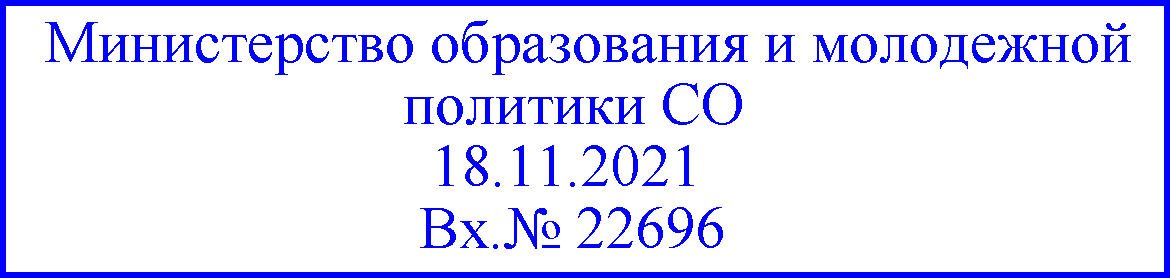 ОглавлениеКонцепцияобновленияфедеральногогосударственногообразовательногоКонцепцияобновленияфедеральногогосударственногообразовательного стандарта начального общего образованияПроцессы изменений, происходящие в российской экономике, российском обществе и в отрасли образования характеризуются целям рядом важных тенденций, несущих в себе как определенные перспективы и возможности, так и определенные риски.С одной стороны, в экономике и на рынке труда сохранятся противоречивые тенденции. Такие как низкий уровень привлекательности отечественногорынкатрудадляталантливоймолодежи,отсутствиепрактики иценностиобучениянапротяжениивсейжизни,реализациямодели«социальнойзанятости»(ссохранениемнеэффективныхрабочихмест).С другой стороны, стратегической задачей экономического развития, стоящей перед государством, является достижение высокой динамики развития интеллектуальноёмких производств. Сейчас в ведущих странах мираболеечетвертирынкатрудазанимаютспециальностикатегории«Знание». В России этот показатель составляет порядка 17%. Подготовка кадров для полноценного функционирования и развития интеллектуальноёмких производств, требует серьезной трансформации образовательной системы.Стремительно меняется структура занятости: по разным оценкам от 9 до 50% ныне существующих профессий с высокой степенью вероятности исчезнут вследствие цифровизации и роботизации.Поколение детей и подростков, обучающихся сегодня в школе и образовательных организациях среднего профессионального и высшего образования к 2025 году будет составлять порядка 25% всей рабочей силы российского рынка труда.Но смогут ли они быть успешными и востребованными в условиях динамично меняющейся экономики?Уже сегодня 91% работодателей отмечает нехватку практических знаний у выпускников. При усилении тех трендов о которых говорилось выше тормозящий эффект от системы образования будет ощущаться еще сильнее.Очевидно, что как система школьного образования, так и система подготовки педагогических кадров не успевают за современными социальными вызовами. Все это позволяет ставить вопрос пересмотра содержания образования, а также разработки механизма его регулярного обновления.Поручение Президента Российской Федерации, сформулированное в феврале 2017 года, и относящееся к нормативно-правовым актам стратегического планирования, ставит с предельной четкостью задачу по систематическому обновлению содержания, а также по нормативно- правовому закреплению механизма корректировки федеральных государственных образовательных стандартов.В основу решения задач по обновлению содержания общего образования должен лечь учет шести ключевых факторов, тесно связанных с результатами деятельности всей системы общего образования. К их числу относятся:Стратегические ориентиры государства, закрепленные в документах стратегического планирования.Потребности экономики, сформулированные представителями бизнес-сообщества.Современное состояние и тенденции развития науки, технологии и культуры.Изменениевозможностейсистемыобразования,благодаряразвитию и внедрению в практику образовательной деятельности цифровых технологий и платформенных решение.Анализрезультатовдиагностикикачестваобразования(посредством ВПР, ОГЭ, ЕГЭ, МСИ).Особенностисовременногоребенкаипотребностисемьи.Охарактеризуем каждый из обозначенных факторов, оценив, что именно мы должны принимать в расчет при корректировке содержания.Система долгосрочных стратегических ориентиров закреплена в таких документах как:Указ Президента Российской Федерации от 21.07.2020 № 474 «О национальных целях развития Российской Федерации на период до 2030 года»,воисполнениекоторогореализуютсяНациональныепроекты«Образование»и«Цифроваяэкономика»Кроме указанных документов, определяющих фундаментальные преобразования отрасли Образования важно учитывать стратегические документы также определяющие общий государственный контур функционирования и развития образовательной системы. К числу таких документов можно отнести «Стратегию национальной безопасности РоссийскойФедерации»(УказПрезидентаРФот31.12.2015№683),«Стратегию научно-технологического развития Российской Федерации» (Указ Президента РФ от 01.12.2016 №642), «Стратегию пространственного развития Российской Федерации на период до 2025 г.» (Распоряжение Правительства Российской Федерации от 13.02.2019 №207-р) и ряд других документов.Основные действия и события Национального проекта «Образования» направленные на корректировку содержания общего образования и условий его реализации посредством образовательных программ структурированы в среднесрочной перспективе следующим образом:2021год:Обновление ФГОС начального общего и основного общего образования.Внедрение обновленных ФГОС и ПООП начального общего и основного общего образования.2022год:Обновление ФГОС среднего общего образования и ПООП среднего общего образования.Оценка качества общего образования 25% обучающихся на основе международных исследований.2024год:Внедрение обновленных ФГОС и ПООП среднего общего образования Оценкакачестваобщегообразования75%обучающихсянаосновемеждународныхисследований.2019-2024 гг.Трансформация образовательной деятельности в цифровой образовательной среде и с помощью цифровых инструментов.Меняетсявыборвыпускникамишколпредметовитоговойаттестации.Реализация стратегических целей и задач экономического развития также приведет к структурным изменениям рынка труда и востребованности профессий.Важно, чтобы эти трансформации имели однонаправленный вектор изменений, который позволит получить синергетический эффект от конвергенции системы общего образования и рынка труда.В обновленном содержании общего образования нам важно найти оптимальный баланс между системными, фундаментальнымизнаниями и навыками, которые принято называть hardskills (хардскилс) и softskills(софт скилс) – навыками и компетенциями, обеспечивающими коллективное решение сложных задач, социальную адаптацию и успешность.Наука и связанные с ее развитием технологии мы рассматриваем как важный источник обновления фундаментального ядра содержания общего образования. Для различных наук скорость обновления и глубина изменений различны.Ожидается, что в XXI веке наиболее динамично будет обновляться научное знание по таким направлениям как: кибернетика, астофизика,биотехнологии, нанотехнологии, квантовая физика, биофизика, IT и другие.Важно, чтобы с учетом изменений в этих и других областях научного знания происходило обновление содержания школьных программ.Чтобы образовательные программы сохраняли свою современность и актуальность, вбирая в себя важнейшие открытия мировой и российской науки, актуальные вопросы прикладных и теоретических исследований проходящих на передовых рубежах научного знания, выдающиеся достижения деятелей искусства и культуры, спорта и других социально- значимых видов деятельности.Развитие цифровой среды, реализация ее потенциала и ограничений на способы передачи и освоения знаний также является значимым фактором все больше влияющим на школьное образование.Некоторые из особенностей цифровой информационной среды очевидны уже сейчас. Среди них: нелинейность обработки данных, высокая скоростьпередачиивозможностьработатьсбольшимимассивамиданных,резкое расширение возможностииндивидуализацииобученияиповышения гибкости в структуре подачи материала.В то же самое время мы не вполне отчетливо представляем себе весь комплекс последствий стремительной цифровизации жизни. Он требует осмысленияиотражениянетольковспособахорганизацииобразовательного процесса, но и учета в содержании образования.Исследования качества общего образования являются важным источником информации, позволяющим локализовать и идентифицировать проблемы, принять своевременные меры по их устранению как на уровне образовательной организации, так и на уровне нормативно-правового регулирования образовательной деятельности.Сегодня разработана и принята методология и критерии оценки качества общего образования на основе практики международных исследований качества подготовки обучающихся.Используется самый разный инструментарий оценки: мониторинги качества образования, мониторинг функциональной грамотности и многие другие.Нам важно выстроить такую систему анализа и интерпретации получаемой информации, которая позволит принимать и реализовывать своевременные решения по коррекции основных инструментов регулирования содержания основных образовательных программ, нормативно-правового и методического характера.Одним из значимых факторов является учет индивидуальных запросов и потребностей как самого ребенка, так и его семьи.ЭтоипсихофизиологическиеособенностипоколенияZ.И рост заинтересованности и внимания родителей к содержанию образования («чему учат», а не только «что знает» и «в каких условиях учится»).Особое внимание уделяется обществом и родителями здоровьесбережению детей в процессе получения общего образования. Данный приоритет также должен найти свое безусловное отражение в обновленных Стандартах общего образования.Основным источником информации, обуславливающей учет в обновленныхФГОСособенностейсовременногоребенкадолжныстатьсистематическиенаучныеисследованиявобластипсихофизиологиидетей, среды их развития.На их основе должны обновляться нормативы и правила, регулирующие условия получения детьми общего образования.Перед экспертным сообществом, вовлеченным в обновление ФГОС общего образования, стоит комплексная задача, в рамках которой необходимо:ОписатьсовременноесостояниенаукиитехнологийСоставить перечень наиболее значимых с современной точки зрения открытий, достижений и исследований мировых и российскихученых, деятелей культуры и спорта.Проанализировать необходимость отражения этих событий в ФГОС, ПООП, учебниках, а также необходимость их обновления этого перечня с определенной регулярностью.Разработатьалгоритмвнесенияизменений.Мы полагаем, что базовой площадкой для интеграции экспертных ресурсов может стать один из старейший научно-образовательный центр России – Московский государственный университет им. М.В. Ломоносова. Опыт успешной интеграции фундаментальной науки иобразования,которым сегодня располагает Университет, имеющаяся у него организационная инфраструктура и необходимые условия позволяют рассчитывать на эффективное решение задачи по координации процесса обновления общего образования.Значимыми участниками процесса мы также видим обширный пул экспертных организаций, государственных структур и государственных корпораций.Каждый из участников может внести весомый вклад в решение государственной задачи обновления ключевого для системы образования документа – федеральных государственных образовательных стандартов общего образования.Кромеужеобозначенныхструктурэто:Российская академия наук – мы могли бы рассчитывать то, чтоименноРАНвнесетсвойвкладвопределениетехнаучныхзнанийиоткрытий,которыенеобходимовнестивсодержательнойядрообщегообразования.Российская академия образования – мы полагаем, что РАО могло бы внести свой вклад посредством проработки предельного объема содержанияи оценки соответствия содержания возрастным особенностям обучающихсяРособрнадзор– как структура, имеющая колоссальный опыт разработки оценочного инструментария, принять участие как в разработке инструментов оценки, соответствующих обновленным ФГОС, так и оценить измеримость новых элементов, включаемых в Стандарты.Крупнейшие педагогические вузы страны (МПГУ, РГПУ, МГПУ) – основной вклад педагогических вузов видится в внедрении новых знаний в программы профессиональной подготовке, повышении квалификации и переподготовке учителей,ГУ ВШЭ, РАНХиГС– от указанных образовательных центров мы бы рассчитывали на помощь в отборе содержания, сопряженного с международными подходами, стандартами и международным опытом реализации общеобразовательных программ.РОСТЕХ, РОСАТОМ, ГАЗПРОМ и др. – корпоративные структуры могут оказать существенную помощь в части выработки рекомендаций по применению нового знания в инновационном производстве и сформировать запрос на знания, востребованные в инновационном производствеРОСТЕЛЕКОМ, РВК, СБЕРБАНК, АСИ и др. – особая роль данной группы компаний видится нами в части развития цифровой инфраструктуры и перевода значительной части процессов (в том числе образовательных) в цифровой формат.Безусловно, в работу над обновлением ФГОС должны быть включены заинтересованные органы исполнительной власти. В числе которых мы видим: силовые структуры (Минобороны, ФСБ, МИД), структуры обеспечивающие общественную безопасность (МВД, МЧС), структуры отвечающие за повышение качества жизни граждан (Минздрав, Минтруда и социальной защиты), структуры отвечающие за реализацию стратегий экономического развития (Минэкономразвития, Минпромторг, Минсельхоз, Минстрой, Минтранс, Минфин), органы исполнительной власти отвечающие заразвитиенаукиитехнологий(Миннаукиивысшегообразования,Минцифра),министерствокультурыицелыйряддругихфедеральныхорганов исполнительной власти.Учитывая необходимость учета сложного комплекса национальных интересов,которыенеобходимоучестьвсодержаниишкольногообразования важнейшей задачей является обеспечение кроссфункционального взаимодействия между ведомствами.Помимо институциональных структур, которые мы считаем целесообразным привлечь к процессу обновления ФГОС, мы видим более десятка групп специалистов и экспертов, участие которых в реализации проекта позволит обеспечить необходимый уровень глубины и проработки обновленных ФГОС.Это государственные и общественные деятели, эксперты глобального уровня, ученые и представители высшей школы (в том числе из педагогических вузов), представители государственных академий наук, педагоги и психологи, представители региональных органов управления образованием и общественно-профессиональных объединений учителей, представители средств массовой информации.Обновление содержания – не единовременный процесс. Необходим механизм регулярного (систематического) обновления содержания.Этоталгоритмдолженвключатьрядпоследовательныхшагов:Вычленениенового	содержания	(знания),	котороепредлагается интегрировать во ФГОС.Экспертная оценка места и необходимости отражения этого знания во ФГОСРекомендация по внесению изменений в документы регулирующие содержание общего образования (ФГОС, ПООП и т.п.).Результаты	реализации	Концепции	обновления	ФГОС	и формирования механизма систематического обновления содержания.ОбновленаструктураФГОС,какправовогодокумента. Обновлены требования к предметным результатам ОбновленытребованиякметапредметнымрезультатамОбновленыусловияреализацииосновныхобразовательныхпрограммОбновленаструктураобразовательныхпрограмм,включаяперечень обязательных предметов (предметных областей).Функционируетгибкий(ежегодный)механизмкорректировкиФГОС общего образования.ОбщиеположенияобновленногоФГОСначальногообщегообразованияВ ФГОС начального общего образования включены конкретизированные требования к предметным, метапредметным и личностным результатам реализации образовательных программ. Конкретизированные формулировки понятны учителям и родителям и позволяют устранить противоречия между учителями (разработчиками образовательных программ), авторами учебников и разработчиками контрольно-измерительных материалов, используемых в государственной итоговой аттестации.Все формулировки требований к предметным результатам выдержаныв деятельностной форме, т.е. сочетают в себе как получаемое знание, так и необходимость его использования в учебных и жизненных ситуациях.Кроме традиционных: механизмы обеспечения вариативности, – возможности разработки и реализации индивидуальных учебных планов, наличия в учебной плане части по выбору участников образовательного процесса,– в проектах Стандартов используются дополнительные механизмы обеспечивающие вариативность построения образовательных программ. В частности расширяются возможности по свободному структурированию предметного содержания для образовательных организаций –инновационных площадок.Проекты ФГОС синхронизируютнормативные подходы кобеспечению требований к условиям реализации Стандартов на федеральном и региональном уровнях, что является важным шагом в обеспечении равенства возможностей и укреплении не только содержательного, но и ресурсного единства образовательного пространства.Проекты ФГОС были рассмотрены на Совете по федеральным государственным образовательным стандартам общего и среднего профессионального образования 28 ноября 2019 года.ФГОС утверждены приказом Минпросвещения России от31 мая 2021 г. №286Требованиякструктуреобразовательныхпрограммначальногообщего образованияСтруктура программы начального общего образования включает обязательную часть и часть, формируемую участниками образовательных отношений за счет включения в учебные планы учебных предметов, курсов, дисциплин (модулей) по выбору родителей (законных представителей) обучающихся из перечня, предлагаемого Организацией.Объем обязательной части программы начального общего образования составляет 80%, а объем части, формируемой участниками образовательных отношений – 20% от общего объема программы начального общего образования,реализуемойврамкахмаксимальногообщегообъеманедельной образовательной нагрузки обучающихся.Программа начального общего образования реализуется Организацией через организацию урочной и внеурочной деятельности в соответствии с санитарно-эпидемиологическими правилами и нормативами.Внеурочная деятельность направлена на достижение планируемых результатов освоения программы начального общего образования в соответствии свыбором курсов участниками образовательных отношений из перечня, предлагаемого Организацией.Формы организации образовательной деятельности, чередование урочной и внеурочной деятельности при реализации программы начального общего образования Организация определяет самостоятельно.Программа начального общего образования должна обеспечивать достижение обучающимися результатов освоения программы начального общего образования в соответствии с требованиями, установленными Стандартом.Программа начального общего образования состоит из трех разделов: целевой, содержательный и организационный.Целевой раздел определяет общее назначение, цели, задачи и планируемыерезультатыреализациипрограммыначальногообщегообразования, а также способы определения достижения этих целей и результатов.Целевойразделдолжен включать:пояснительнуюзаписку;планируемые результаты освоения обучающимися программы начального общего образования;систему оценки достижения планируемых результатов освоения программы начального общего образования.Пояснительнаязапискадолжнараскрывать:цели реализации программы начального общего образования, конкретизированныевсоответствиистребованиямиСтандартакрезультатам освоения обучающимися программы начального общего образования;принципы формирования и механизмы реализации программы начального общего образования;общуюхарактеристикупрограммыначальногообщегообразования.Планируемые результаты освоения обучающимися программы начального общего образования должны:обеспечивать связь между требованиями Стандарта, образовательной деятельностью и системой оценки результатов освоения программы начального общего образования;являться содержательной и критериальной основой для разработки рабочих программ учебных предметов, курсов, дисциплин (модулей), курсов внеурочной деятельности, программы воспитания обучающихся ипрограммы формирования универсальных учебных действий обучающихся для выбора средств обучения и воспитания, а также учебно-методической литературы, для разработки системы оценки качества освоения обучающимися программы начального общего образования.Структура и содержание планируемых результатов освоения программы начального общего образования должны отражать требования Стандарта,передаватьспецификуобразовательнойдеятельности(вчастности, специфику целей изучения отдельных учебных предметов), соответствовать возрастным возможностям обучающихся.Планируемые результаты освоения обучающимися программы начального общего образования должны давать общее понимание формирования личностных результатов, уточнять и конкретизировать предметные и метапредметные результаты как с позиций организации их достижения в образовательной деятельности, так и с позиций оценки этих результатов.Система оценки достижения планируемых результатов освоения программы начального общего образования должна:отражать содержание и критерии оценки, формы представления результатов оценочной деятельности;ориентировать образовательную деятельность на личностное развитиеи воспитание обучающихся, достижение планируемых результатов освоения учебных предметов программы начального общего образования и формирование универсальных учебных действий у обучающихся;обеспечивать комплексный подход к оценке результатов освоения программы начального общего образования, позволяющий осуществлять оценку предметных и метапредметных результатов;предусматривать оценкудинамики учебных достиженийобучающихся; обеспечиватьвозможностьполученияобъективнойинформацииокачестве подготовки обучающихся в интересах всех участников образовательных отношений.Содержательный раздел программы начального общего образования включает следующие программы, ориентированные на достижение предметных, метапредметных и личностных результатов:рабочие программы учебных предметов, курсов, дисциплин (модулей), курсов внеурочной деятельности;программу формирования универсальных учебных действий у обучающихся;программувоспитанияобучающихся;программу коррекционной работы (разрабатывается при наличии обучающихся с ОВЗ).Рабочие программы учебных предметов, курсов, дисциплин (модулей), а также рабочие программы курсов внеурочной деятельности должны обеспечивать достижение планируемых результатов освоения программы начального общего образования и разрабатываться на основе требований Стандарта к результатам освоения программы начального общего образования.Рабочие программы учебных предметов, курсов, дисциплин (модулей) должны содержать:содержание и планируемые результаты освоения учебного предмета, курса, дисциплины (модуля);тематическое планирование с указанием количества часов, отводимых на освоение каждой темы учебного предмета, курса, дисциплины (модуля).Рабочие программы курсов внеурочной деятельности должны содержать:содержание, планируемые результаты освоения курсов внеурочной деятельности;тематическое планирование, в том числе с учетом программы воспитания обучающихся, с указанием формы проведения занятий и часов, отводимых на освоение каждой темы.Программаформированияуниверсальныхучебныхдействий у обучающихся должна содержать:описание взаимосвязи универсальных учебных действий обучающихся с содержанием учебных предметов;характеристики регулятивных, познавательных, коммуникативных универсальных учебных действий обучающихся.Сформированность универсальных учебных действий у обучающихся определяетсянаэтапезавершенияимиосвоенияпрограммыначальногообщегообразования.Программа воспитания обучающихся при освоении ими начального общего образования должна быть направлена на развитие их личности, в том числе духовно-нравственное развитие, укрепление психического здоровья и физическое воспитание, достижение результатов освоения программы начального общего образования. Программа воспитания может иметь модульную структуру и включать в себя:анализвоспитательногопроцессавОрганизации; цель и задачи воспитания обучающихся;виды, формы и содержание воспитательной деятельности с учетом специфики Организации, интересов субъектов воспитания, тематики модулей;систему поощрения социальной успешности и проявлений активной жизненной позиции обучающихся.Программавоспитанияобучающихсяреализуетсявединствеурочнойи внеурочнойдеятельности,осуществляемойОрганизациейсовместноссемьей и другими институтами воспитания.Программа воспитания обучающихся должна предусматривать приобщение обучающихся кроссийским традиционным духовным ценностям, включая культурные ценности своей этнической группы, правилам и нормам поведения в российском обществе.Программакоррекционнойработыдолжнабытьнаправлена напреодоление трудностей обучающихся с ОВЗ в развитии, обучении и воспитании, обеспечении индивидуальной коррекции с целью максимально возможного приближения к условно-нормативному возрастному развитию и оказание помощи в освоении программы начального общего образования.Программакоррекционнойработыдолжнасодержать:план индивидуально ориентированных коррекционных мероприятий, обеспечивающих удовлетворение особых образовательных потребностей обучающихсясОВЗ,ихинтеграциювОрганизации,иосвоениеимипрограммыначальногообщегообразования;описание специальных условий обучения и воспитания обучающихся с ОВЗ, в том числе безбарьерной среды их жизнедеятельности, использование адаптированных программ начального общего образования и методов обучения и воспитания, специальных учебников, учебных пособий и дидактических материалов, технических средств обучения коллективного и индивидуального пользования, при необходимости предоставление услуг ассистента (помощника), оказывающего необходимую техническую помощь, проведение групповых и индивидуальных коррекционных занятий;планируемыерезультатыкоррекционнойработы.Программакоррекционнойработыдолжнаобеспечивать:выявление особых образовательных потребностей у обучающихся с ОВЗ, обусловленных особенностями их развития;осуществление индивидуально ориентированной психолого-медико- педагогической помощи обучающимся с ОВЗ с учетом особенностей их особенностей психофизического развития и индивидуальных возможностей (в соответствии с рекомендациями психолого-медико-педагогической комиссии);возможность освоения обучающимися с ОВЗ программы начального общего образования и их интеграцию в Организации.Организационный раздел программы начального общего образования долженопределятьобщиерамки организации образовательной деятельности, атакже организационные механизмы и условия реализации программы начального общего образования и включать:учебныйплан;планвнеурочнойдеятельности;календарныйграфикобразовательнойдеятельности;характеристикуусловийреализациипрограммыначальногообщего образования в соответствии с требованиями Стандарта.Учебныйпланначальногообщегообразования(далее–учебныйплан)обеспечивает введение в действие и реализацию требований Стандарта, определяет общий объем нагрузки и максимальный объем аудиторнойработы обучающихся, состав и структуру предметных областей.Учебный план обеспечивает преподавание и изучениегосударственного языка Российской Федерации, а также возможность преподавания иизучения родного языка изчислаязыков народов Российской Федерации, из числа государственных языков республик Российской Федерации, в том числе русского языка как родного языка, а также устанавливает количество учебных занятий, отводимых на их изучение.В учебный план входят следующие обязательные предметные области (учебные предметы):русский язык и литературное чтение (русский язык, литературное чтение);иностранныйязык(иностранныйязык);родной язык и родная литература (родной язык, литературное чтениена родном языке)1;математикаиинформатика (математика);обществознаниеиестествознание(окружающиймир);основы религиозных культур и светской этики (основы православной культуры, основы исламской культуры, основы буддийской культуры, основы иудейской культуры, основы религиозных культур народов России, основы светской этики)2;искусство(изобразительноеискусство,музыка); технология (технология);1Для Организаций, в которых языком образования является русский язык, изучение родного языка и родной литературы из числа языков народов Российской Федерации, государственных языков республик Российской Федерации осуществляется по заявлению родителей (законных представителей).2При изучении предметной области основы религиозных культур и светской этики выбор модуля основы православной культуры, основы исламской культуры, основы буддийской культуры, основы иудейской культуры, основы религиозных культур народов России, основы светской этики осуществляются по заявлению родителей (законных представителей).физическаякультура(физическаякультура).Общий объем аудиторной работы обучающихся за 4 учебных года не может составлять менее 2954 часа и более 3190 часов.В целях обеспечения индивидуальных потребностей обучающихся часть учебного плана, формируемая участниками образовательных отношений из перечня, предлагаемого Организацией, включает учебные предметы, курсы, дисциплины (модули) повыбору родителей (законных представителей) обучающихся, в том числе для углубленного изучения учебных предметов, обеспечивающих удовлетворение различных интересов обучающихся, потребностей физического развития и совершенствования, а также учитывающие этнокультурные интересы, из перечня, предлагаемого Организацией.План внеурочной деятельности Организации определяет состав и структуру направлений, формы организации, объем внеурочнойдеятельности для обучающихся при освоении программы начального общего образования (до 1320 часов зачетыре года обучения) с учетом индивидуальных особенностей и потребностей обучающихся, возможностей Организации, а также интересов обучающихся и родителей (законных представителей).Календарный график образовательной деятельности при освоении обучающимися программы начального общего образования определяет порядок чередования урочной и внеурочной деятельности, плановых перерывов для отдыха и иных социальных целей (каникул) по календарным периодам учебного года:датыначалаиокончанияучебногогода; продолжительность учебного года;срокиипродолжительностьканикул;срокипроведенияпромежуточныхаттестаций.Календарный график образовательнойдеятельностии объемнедельной образовательной	нагрузки	(аудиторной,	внеурочной)	определяетсяОрганизацией в соответствии сгигиеническими требованиями к режиму образовательной	деятельности,	установленному	Санитарно- эпидемиологическими требованиями к условиям и организации обучения в Организациях.Требованиякусловиямреализацииосновныхобразовательных программ начального общего образованияТребования к условиям реализации программы начального общего образованиявключаютвсебяобщесистемныетребования,требованиякматериально-техническому,учебно-методическомуобеспечению, требования кпсихолого-педагогическим, кадровым и финансовым условиям реализации программы начального общего образования.Общесистемные требования реализации программы начального общего образования.Результатом реализациитребованийкусловиямреализациипрограммы начального общего образования должно быть создание комфортной развивающей образовательной среды по отношению к обучающимся и педагогическим работникам:обеспечивающей высокое качество образования, его доступность, открытость и привлекательность для обучающихся, их родителей (законных представителей) и всего общества, воспитание обучающихся;гарантирующей безопасность, охрану и укрепление физического, психического здоровья и социального благополучия обучающихся.В целях обеспечения реализации программы начального общего образования в Организации для участников образовательных отношений должны создаваться условия, обеспечивающие возможность:достиженияпланируемых результатов освоенияпрограммы начального общего образования обучающимися, в том числе обучающимися с ОВЗ;формирования функциональной грамотности обучающихся, включающей овладение ключевыми компетенциями, составляющими основу готовности куспешному взаимодействию с изменяющимся миром и дальнейшему успешному образованию;выявления и развития способностей обучающихся через урочную и внеурочную деятельность, систему воспитательных мероприятий, практик, учебныхзанятийииныхформдеятельности,включаяобщественно полезнуюдеятельность, в том числе с использованием возможностей иных образовательных организаций, а также организаций, обладающих ресурсами, необходимыми для реализации программ начального общего образования, и иных видов образовательной деятельности, предусмотренных программой начального общего образования3;работы с одаренными детьми, организации интеллектуальных и творческих соревнований, научно-технического творчества и проектно- исследовательской деятельности;выполнения индивидуальных и групповых проектных работ, включая задания межпредметного и междисциплинарного характера, в том числе с участием в совместной деятельности;участия обучающихся, их родителей (законных представителей), педагогических работников и общественности в разработке программы начального общего образования, проектировании и развитии внутришкольной социальной среды, а также в формировании и реализации индивидуальных учебных планов обучающихся;эффективного использования времени, отведенного на реализацию части программы начального общего образования, формируемой участниками образовательных отношений, в соответствии с запросами обучающихся и их родителей (законных представителей), особенностями развития и возможностями обучающихся, спецификой Организации, и с учетом особенностей субъекта Российской Федерации;использования в образовательной деятельности современных образовательных и информационных технологий;эффективной самостоятельной работы обучающихся при поддержке педагогических работников;включения обучающихся в процессы понимания и преобразования внешкольнойсоциальнойсреды(населенногопункта,района,города)для3Сучетомположенийстатьи15Федеральногозаконаот29декабря2012г.№273-ФЗ«ОбобразованиивРоссийскойФедерации»(СобраниезаконодательстваРоссийской Федерации, 2012, № 53, ст. 7598; 2017, № 18, ст. 2670).приобретения опыта социальной деятельности, реализации социальных проектов и программ;обновления содержания программы начального общего образования, а также методик и технологий ее реализации в соответствии с динамикой развития системы образования, запросов обучающихся и их родителей (законных представителей), а также с учетом особенностей субъекта Российской Федерации;эффективного управления Организацией с использованием информационно-коммуникационных технологий, а также современных механизмов финансирования.При реализации программы начального общего образования каждому обучающемуся, родителям (законным представителям) в течение всего периода обучения должен быть обеспечен доступ к информационно- образовательной среде Организации, в том числе посредством информационно-телекоммуникационной сети «Интернет» (далее – сеть Интернет).Информационно-образовательная среда Организации должна обеспечивать:доступ к учебным планам, рабочим программам учебных предметов, курсов, дисциплин (модулей), курсов внеурочной деятельности, учебным изданиям и образовательным ресурсам, указанным в рабочих программах, информации о ходе образовательного процесса, результатах промежуточной и итоговой аттестации по программе начального общего образования;доступ к информации о расписании проведения учебных занятий, процедурах и критериях оценки результатов обучения.Вслучаереализациипрограммыначальногообщегообразования сприменением электронного обучения, дистанционных образовательных технологий каждый обучающийся в течение всего периода обучения должен быть обеспечен индивидуальным неограниченным доступом к электронной информационно-образовательнойсредеОрганизацииизлюбойточки,вкоторойимеетсядоступксетиИнтернет,какнатерриторииОрганизации, так и вне ее.Условия	для	функционирования	электронной	информационно- образовательнойсредымогутбытьобеспеченыресурсамииныхорганизаций.Электронная информационно-образовательная среда Организации должна обеспечивать:доступ к учебным планам, рабочим программам учебных предметов, курсов,дисциплин(модулей),курсоввнеурочнойдеятельности,электронным учебным изданиям и электронным образовательным ресурсам, указанным в рабочих программах;формирование и хранение электронного портфолио обучающегося, в том числе его работ и оценок за эти работы;фиксацию и хранение информации о ходе образовательного процесса, результатов промежуточной аттестации и результатов освоения программы начального общего образования;проведение учебных занятий, процедуры оценки результатов обучения, реализация которых предусмотрена с применением электронного обучения, дистанционных образовательных технологий;взаимодействие между участниками образовательного процесса, в том числе синхронное и (или) асинхронное взаимодействий посредством информационно-телекоммуникационной сети «Интернет».Функционирование электронной информационно-образовательной среды обеспечивается соответствующими средствами информационно- коммуникационных технологий и квалификацией работников, ее использующих и поддерживающих. Функционирование электронной информационно-образовательной среды должно соответствовать законодательству Российской Федерации4.4Федеральный закон от 27 июля 2006 г. № 149-ФЗ «Об информации, информационных технологиях и о защите информации» (Собрание законодательства Российской Федерации, 2006, № 31, ст. 3448; 2019, № 12, ст. 1221), Федеральный закон от 27 июля 2006г.№152-ФЗ«Оперсональныхданных»(СобраниезаконодательстваРоссийскойПри реализации программы начального общего образования в сетевой форме требования к реализации указанной программы должны обеспечиваться совокупностью ресурсов материально-технического иучебно-методического обеспечения, предоставляемого организациями, участвующими в реализации программы начального общего образования в сетевой форме.Требования к материально-техническому обеспечению реализации программы начального общего образования.Организация должна располагать на праве собственности или ином законном основании материально-техническим обеспечением образовательной деятельности (помещениями и оборудованием) для реализации программы начального общего образования в соответствии с учебным планом.Материально-технические условия реализации программы начального общего образования должны обеспечивать:возможность достижения обучающимися результатов освоения программы начального общего образования, требования к которым установлены Стандартом;соблюдение:санитарно-эпидемиологических требований к условиям и организации обучения в Организациях;социально-бытовых условий для педагогических работников, в том числе наличие оборудованных рабочих мест, учительской комнаты;пожарнойбезопасностииэлектробезопасности; требований охраны труда;своевременных сроков и необходимых объемов текущего и капитального ремонта зданий и сооружений, благоустройства территории;Федерации, 2006, № 31, ст.3451; 2018, № 1, ст. 82); Федеральный закон от 29 декабря 2010 г. № 436-ФЗ «О защите детей от информации, причиняющей вред их здоровью и развитию»(СобраниезаконодательстваРоссийскойФедерации,2011,№1,ст.48;2019,№18,ст. 2217).возможностьдлябеспрепятственногодоступаобучающихсясОВЗ к объектам инфраструктуры Организации.Материально-техническая база для реализации программы начального общего образования должна соответствовать:действующим санитарным и противопожарным нормам, нормам охраны труда работников Организаций;нормативным правовым актам, утвержденным федеральным органом исполнительной власти, осуществляющим функции по выработке государственной политики и нормативно-правовому регулированию в сфере общего образования, органами государственной власти субъектовРоссийской Федерации, органами местного самоуправления;требованиям, предъявляемым к участку (территории) Организации, помещениям, в том числе для осуществления образовательной деятельности, оборудованию, техническим средствам, мебели, мягкому и твердому инвентарю, используемому для осуществления образовательной деятельности, указанным вприложении №1, в соответствии с законодательством Российской Федерации5.В Организации, реализующей интегрированные образовательные программы в области искусств материально-технические условия должны обеспечивать возможность проведения индивидуальных и групповых занятий, в том числе практических, по выбранным видам искусства6.Материально-техническоеобеспечениеобразовательнойдеятельности5ПриказМинистерстваобразованияи науки Российской Федерацииот30марта 2016г.№336 «Об утверждении перечня средств обучения и воспитания, необходимых для реализации образовательных программ начального общего, основного общего исреднего общего образования, соответствующих современным условиям обучения, необходимого при оснащении общеобразовательных организаций в целях реализации мероприятий по содействию созданию в субъектах Российской Федерации (исходя из прогнозируемой потребности) новых мест в общеобразовательных организациях, критериев его формирования и требований к функциональному оснащению, а также норматива стоимости оснащения одного места обучающегося указанными средствами обучения и воспитания».6Часть11статьи83Федеральногозаконаот29декабря2012г.№273-ФЗ«ОбобразованиивРоссийской Федерации» (Собрание законодательства Российской Федерации, 2012, № 53, ст. 7598)повыбранным видам искусства должно включать комплекс помещений, необходимых для практических занятий, в том числе концертный зал, помещения для репетиций, помещения для содержания, обслуживания и ремонта музыкальных инструментов, аудитории для индивидуальных и групповых занятий (от 2 до 20 человек), хоровые классы; классы, оборудованные специальными станками, специальные аудитории, оборудованные персональными компьютерами, MIDI-клавиатурами и соответствующим программным обеспечением, аудио- и видеофонды звукозаписывающей извукопроизводящей аппаратуры, а также музыкальные инструменты (фортепиано, орган, комплекты оркестровых струнных инструментов, оркестровых духовых и ударных инструментов, инструментов народного оркестра), а также пульты и различные музыкальныеинструменты.Учебно-методическое обеспечение реализации программы начального общего образования.Организация должна предоставлять не менее одного учебника и (или) учебного пособия в печатной и (или) электронной форме, необходимого для освоения программы начального общего образования на каждого обучающегося по каждому учебному предмету (дисциплине, курсу), входящему как в обязательную часть учебного плана указанной программы, так и в часть, формируемую участниками образовательных отношений.Обучающимся должен быть обеспечен доступ к печатным и электронным образовательным ресурсам (далее – ЭОР), в том числе к ЭОР, размещенным в федеральных и региональных базах данных ЭОР.Обучающиеся из числа детей-инвалидов и лиц с ОВЗ должны быть обеспечены печатными и (или) ЭОР в формах, адаптированных к ограничениям их здоровья.Библиотека Организации должна быть укомплектована печатными образовательными ресурсами и ЭОР по всем учебным предметам учебного плана, а также иметь фонд дополнительной литературы. Фонд дополнительнойлитературыдолженвключатьдетскуюхудожественнуюинаучно-популярную литературу, справочно-библиографические и периодические издания, сопровождающие реализацию основной образовательной программы начального общего образования.Психолого-педагогические условия реализации программы начального общего образования должны обеспечивать:преемственность содержания и форм организации образовательной деятельности при реализации основных образовательных программ дошкольного образования, начального общего и основного общего образования;учетспецификивозрастногопсихофизическогоразвитияобучающихся, включая их адаптацию;формирование и развитие психолого-педагогической компетентности работников Организации и родителей (законных представителей) обучающихся;психолого-педагогическое сопровождение квалифицированными специалистами (педагогом-психологом, учителем-логопедом, учителем- дефектологом, тьютором, социальным педагогом) участников образовательных отношений (формирование и развитие психолого- педагогической компетентности; сохранение и укрепление психологического благополучияобучающихся;формированиеценностиздоровьяибезопасного образа жизни; дифференциация и индивидуализация обучения и воспитания; мониторинг возможностей и способностей обучающихся, выявление и поддержка одаренных детей, поддержка детей сОВЗ и детей-инвалидов; сопровождение проектирования обучающимися планов продолжения образования и будущего профессионального самоопределения; обеспечение осознанного и ответственного выбора дальнейшей профессиональной сферы деятельности; формирование коммуникативных навыков вразновозрастной среде и среде сверстников; поддержка детских объединений, ученического самоуправления);индивидуальное	психолого-педагогическое	сопровождениеобучающихся, испытывающих трудности в освоении программы начального общего образования, развитии и социальной адаптации:диверсификацию уровней психолого-педагогического сопровождения (индивидуальный, групповой, уровень класса, уровень Организации);вариативность форм психолого-педагогического сопровождения участников образовательных отношений (профилактика, диагностика, консультирование, коррекционная работа, развивающая работа, просвещение);осуществлениемониторинга иоценки эффективности психологических программ сопровождения участников образовательных отношений, развития психологической службы Организации.Требования к кадровым условиям реализации программы начального общего образования.Реализацияпрограммы начальногообщегообразованияобеспечивается административно-управленческим	персоналом,	педагогическими работниками, учебно-вспомогательным персоналом Организации, а также лицами, привлекаемыми Организацией к реализации указанной программына иных условиях.Квалификация административно-управленческого персонала, педагогических работников, учебно-вспомогательного персонала Организации должна отвечать требованиям, указанным в соответствующих квалификационных справочниках и (или) профессиональных стандартах.Актуальный уровень квалификации педагогических работников, учебно-вспомогательного персонала, административно-управленческого персонала, участвующего в реализации программы начального общего образования, должен поддерживаться систематическим повышением квалификации для соответствующих категорий работников в пределах сроков, установленных законодательством Российской Федерации.Численностьпедагогическихработниковиучебно-вспомогательногоперсонала Организации определяется особенностями программы начального общего образования и численностью контингента обучающихся.Укомплектованность Организации педагогическими работниками и учебно-вспомогательным персоналом определяется отношением необходимой численности к фактической численности педагогических работников и учебно-вспомогательного персонала в Организации с учетом необходимости удовлетворения особых образовательных потребностей обучающихся с ОВЗ и детей-инвалидов.Обеспеченность Организации кадровыми условиями можетдостигаться за счет сетевых форм взаимодействия с другими организациями.Численность	административно-управленческого	персонала, необходимого для обеспечения разработки и реализации программы начального общего образования, определяется кадровым составом Организации и численностью контингента обучающихся. Укомплектованность Организации административно-управленческим персоналом определяется отношением необходимой численностиработников, занимающих должности административно-управленческого персонала, к фактической численности работников, занимающих должности административно-управленческого персонала Организации.Численность технического персонала, необходимого для обеспечения нормативного состояния зданий, помещений, технических систем, а также территории, относящихся к имущественному комплексу Организации, определяется техническими и эксплуатационными требованиями, предъявляемыми к зданию, помещениям, техническим системам и территории. Для поддержания нормативного состояния зданий, помещений, технических систем, а также территории, относящихся к имущественному комплексу Организации, могут привлекаться юридические и физическиелица на условиях и в порядке, определенном законодательством Российской Федерации.УкомплектованностьОрганизациитехническимперсоналомопределяется отношением необходимого числа технических специалистов к фактической численности работников, осуществляющих функции по поддержанию внормативном состоянии здания, помещения, технических систем, а также территории, относящихся к имущественному комплексу организации.Требования к финансовым условиям реализации программыначального общего образования.Финансовые условия реализации программы начального общего образования должны обеспечивать:соблюдение в полном объеме государственных гарантий по получению гражданами общедоступного и бесплатного начального общего образования;возможность реализации всех требований и условий, предусмотренных Стандартом;покрытие затрат на реализацию всех частей программы начального общего образования (с учетом обязательной части и части, формируемой участниками образовательных отношений).Финансовое обеспечение реализации программы начального общего образования должно осуществляться в соответствии с нормативами финансирования государственных (муниципальных) услуг (за исключением малокомплектных и сельских школ), утверждаемыми федеральными органами власти, органами государственной власти субъектов Российской Федерации и местного самоуправления с учетом требований Стандарта.При наличии в Организации обучающихся с ОВЗ финансовое обеспечение программ начального общего образования для указанной категории обучающихся осуществляется в соответствии с реализуемыми федеральными государственными образовательными стандартаминачального общего образования.Формирование и утверждение нормативов финансирования государственной(муниципальной)услугипореализациипрограммначального общего образования осуществляются в соответствии с реализуемыми федеральными государственными образовательными стандартами начального общего образования.Формирование и утверждение нормативов финансирования государственной (муниципальной) услуги по реализации в Организации программ начального общего образования осуществляются в соответствии с общими требованиями, утвержденными федеральным органом исполнительной власти, осуществляющим полномочия по выработке государственной политики в сфере общего образования7.Финансовое обеспечение имеющих государственную аккредитацию программ начального общего образования, реализуемыхнегосударственными образовательными организациями должно быть нениже уровня финансового обеспечения имеющих государственную аккредитацию программ начального общего образования, реализуемых государственными (муниципальными) Организациями.7ПриказМинистерствапросвещенияРоссийскойФедерацииот20ноября2018г.№235«Обутверждении общих требований к определению нормативных затрат на оказание государственных (муниципальных) услуг в сфере дошкольного, начального общего, основного общего, среднего общего, среднего профессионального образования, дополнительного образования детей и взрослых, дополнительного профессионального образования для лиц, имеющих или получающих среднее профессиональное образование, профессионального обучения, применяемых при расчете объема субсидии на финансовое обеспечение выполнения государственного (муниципального) задания на оказание государственных (муниципальных) услуг (выполнение работ) государственным (муниципальным) учреждением (зарегистрирован Министерством юстиции Российской Федерации 11 декабря 2018 г., регистрационный № 52960).Требованиякличностнымрезультатамреализацииосновных образовательных программ начального общего образованияЧтопредставляютсобойличностныерезультатыобразовательной деятельности, закрепленные в стандарте?Федеральный государственный образовательный стандарт начального общего образования фиксирует принцип единства учебной и воспитательной деятельности в образовательных организациях. С опорой на приоритетную идею образования подрастающего поколения – взаимосвязь и взаимодополнение обучения, воспитания и развития. Это определило выделение в ФГОС специальной задачи личностного развития и воспитания младших школьников. Решение этих задач имеет огромное социальное значение и предполагает становление качеств члена гражданского общества, присвоение принятых в обществе правил и норм поведения. Подтвердим это положениями стандарта: «личностное развитие обучающихся, в том числе духовно-нравственное и социокультурное, включая становление их российской идентичности как основы развития гражданского общества».Личностные результаты в соответствии с ФГОС раскрываются по сторонам развития личности, принятым в теории воспитания: гражданско- патриотическое, духовно-нравственное, эстетическое, ценности научного познания, физическое, трудовое и экологическое воспитание. Подчеркнем, что в ФГОС оправданно намечены общие цели воспитания, которыеявляютсясоциальнымиипредполагаютвкладвихразвитиеэтапа начального общего образования. Вместе с тем, конкретизация задач воспитания на этапе начальногообразованияосуществляетсячерезраскрытиесодержаниякаждой из сторон воспитания с учетом специфики возраста младшего школьника и с учетом перспектив их воспитания на этапе общего образования. Приведем подтверждение:вначальнойшколедуховно-нравственноевоспитание–это«признание индивидуальности каждого человека; проявлениесопереживания,уваженияидоброжелательности;неприятиелюбыхформповедения, направленных на причинение физического и морального вреда другим людям» (статья 32).Создавая основную образовательную программу, образовательная организация раскрываетПрограмму воспитания с обязательным учетом преемственностимежду этапами обучения, что должно быть отражено в Пояснительной записке к Программе воспитания. Для этого анализируется воспитательный процесс в образовательной организации, намечаются цели и задачи воспитания с конкретизацией на этапе начального общего образования, определяются формы организации воспитательнойдеятельности по каждой стороне воспитания. Таким образом, образовательная организация обеспечивает достаточный уровень образовательной среды, включающей урочную и внеурочную деятельность.КаковывозможностивоспитаниеобучающихсявпроцессеурочнойдеятельностиУчитель начальных классов должен обеспечить вклад содержания каждого предмета в развитие личности обучающегося. Этот вклад особенно ощутим при освоении школьниками предметов гуманитарного цикла. В процессе изучения русского языка у младших школьников возникает осознание языка как носителя культуры общества, как ведущего средства человеческогообщения,создающеговозможностьдляобогащенияязыкового и культурного пространства каждой личности. Дети осваивают разные типы речи, учатся конструировать описания, повествования, рассуждения и эти умения используют не только на уроках русского языка, но и в различных учебных ситуациях на уроках по другим учебным предметам, а также в повседневной жизни. Младшие школьники осваивают коммуникативные действия диалогического взаимодействия, учатся принимать и удерживать тему диалога, подавать реплики, оценивать суждения участников беседы, дополнять и исправлять их. Эти умения культуры диалога очень пригодятся учащимсяприизученииразныхучебныхпредметов,поэтомудиалогможносчитать приоритетным методом решения воспитательных задач в процессе обучения.Изучение литературного чтения у младших школьников способствует развитию чувства сопричастности к настоящему, прошлому и будущему родной страны, осознанию своей этнокультурной и российской гражданской идентичности. Дети приобщаются к богатой литературе народов России, знакомятся с нравственными ценностями, ориентируются на них при построении собственного поведения. Нравственно-этические правила взаимоотношений обсуждаются на основе анализа поведения героев, оценки авторского замысла, определения главной мысли произведения. Подводяитог урока, учитель обязательно повторит нравственную идею, которая обсуждалась. Например, «мы читали произведения о дружбе, убедились, что существуют определенные правила, которые должны соблюдать друзья: доверять, поддерживать, советовать, делить с другом радость и неприятности».Особоезначениеввоспитаниишкольниковимеюттакиепредметы,как«Окружающий мир» и «Основы религиозных культур и светской этики». Их содержание позволяет обсуждать серьезные проблемы нравственной направленности, формировать знания о правилах поведения в обществе, законах взаимодействия людей. В рамках этих предметов проходят уроки на темы «Что такое патриотизм?», «Нравственные ценности семьи», «Человек и другие люди», «Ценности традиционных религий России» и многие др. Знания, получаемые в сфере нравственности, обеспечивают формирование личностного смысла каждого школьника, мотивированного поведения в обществе.Каковывозможностивнеурочнаядеятельностивдостижении личности результатовВ	основе	конструирования	воспитательного	процесса	лежит интеграцияучебнойивнеучебнойработы.Обэтомвстандартесказанотак:«Программавоспитанияреализуетсявединствеурочнойивнеурочнойдеятельности, осуществляемой Организацией совместно с семьей и другими институтами воспитания» (статья 21.3). Намечая содержание, виды, формы организации воспитательной деятельности, необходимо учитывать следующие требования:Первичное внимание уделяется расширению опыта нравственно ценной деятельности обучающихся, в частности бескорыстной деятельности в окружающем мире. Это может быть работа в экологических отрядах по сохранению природы, участие в отдельных формам тимуровского движения, в разных видах помощи неуспешным школьникам данной образовательной организации и др. При этом младшие школьники участвуют, в основном, во внутришкольных мероприятиях,Целесообразно организовывать мероприятия, в которых могут принимать участие обучающиеся разного возраста. Совместная деятельность младших школьников и подростков способствует их успешнойсоциализации, принятию норм жизни в гражданском обществе, развитию межличностных отношений.Программа должна учитывать интересы и потребности детей младшего школьного, ее целесообразно строить по модулям, который может выбрать каждый школьник.Образовательная организация взаимодействует с семьей, проводит совместные мероприятия школы и семьи. Это может быть знакомство с культурой народа, которую представляет данная семья, обмен опытом организации семейного досуга, кулинарные конкурсы, вечера знакомства с искусством народов России и т.д.Выполнение этих требований обеспечит целостность и единство воспитательных воздействий на обучающихся.Каждый учитель составляет рабочую программу внеурочной деятельности, в которой указывает основные цели воспитательной деятельности на год, формы проведения занятий и мероприятий, а также тематическое планирование всей деятельности.Требованиякметапредметнымрезультатамреализацииосновных образовательных программ начального общего образованияЧтотакоеуниверсальноеучебноедействие(УУД)В проекте обновленного варианта Федерального государственного образовательного стандарта начального общего образования подтверждена целесообразность выделения метапредметных достижений обучающихся как результатаосвоенияимипрограммыначальногообщегообразования(статья33 в разделе «IV. Требования к результатам освоения основной образовательной программы начального общего образования»). Главным метапредметным результатом остается (как в стандарте 2009 г.) освоение младшими школьниками универсальных учебных действий.Универсальноеучебное действие можно определить как средство решения учебной задачи сразным предметным содержанием, причем это решение включает совокупность последовательных, связанных между собой операций.Универсальность в данном понятии означает независимость сформированного действия от конкретного предметного содержания, то есть данное качество, развиваясь под влиянием любого учебного предмета, становится надпредметным новообразованием и характеризуетопределенный уровень развития младшего школьника. Каждоеуниверсальное действие становится и развивается в процессе школьного обучения, то есть в учебной ситуации, что определяет возможность контроля и оценки его сформированности по этапам обучения. Действие в данном контексте понимается как представленность последовательных операций (шагов), отражающих сущность данного действия, как осознанный, произвольный акт их развертывания и выполнения.Например, обучающиеся используют интеллектуальное действие классификациив качестве способа решения учебных задач практически по всем учебным предметам. Они группируют виды текстов, геометрические фигуры, объекты природы и т.д. Но критериями оценки сформированности этого действия как универсального будет определение обучающимся сущности классификации, независимо от объектов, с которыми это действие производится: определение существенного признака объединения объектов; соотнесение этого признака с каждымпредставленнымобъектом; устранение объектов, не обладающих этим существенным признаком; называние группы объектов, заключающих общий для них существенный признак.СформированностьУУДозначаетготовностьобучающегося:отбиратьуниверсальноедействие,адекватноепоставленнойучебной задаче;конструироватьпоследовательностьопераций,отражающихданноеУУД;соотносить	правильность	совершенных	операций	с	успешностью (неуспешностью) решения учебной задачи.КакиегруппыУУДвыделяютсявстандартеначальнойшколы?В обсуждаемом обновленном варианте стандарта сохранено распределение учебных действий по трем группам: познавательные, коммуникативные, регулятивные.Критериями данной классификации выступают специфика определяемых этими действиями видов деятельности, их функции и роль в обучении, особенности формирования.Выделение в стандарте трех групп универсальных учебных действий является условным. Это означает, что все УУД тесно связаны между собой и сформированность одной группы универсальных действий положительно отражается на других УУД. Например, познавательные действия успешно развиваются, если учащиеся умеют конструировать суждения, строить связные высказывания по результатам сравнения, группировки, сериации, делатьвыводы наосновенаблюдений,опытови исследований.Вто же времянедостаточная сформированность логических операций отрицательно сказывается на качестве высказывания или текста, в которых нарушается связность, последовательность, четкость речевой конструкции.В обновленном стандартесодержание трех групп универсальных учебных действий систематизировано и конкретизировано. Требования каждой группы распределены по подгруппам.В группе познавательных универсальных действий с учетом их общей направленности и характера выполняемых действий выделеныбазовые логические действия, базовые исследовательские действия, работа с информацией. Коммуникативные универсальныедействияраспределеныподвумблокам:общение,совместная деятельность.Универсальные регулятивные действия включают такие подгруппы как: самоорганизация и самоконтроль.Что собой представляют универсальные учебные действия как метапредметные результаты освоения основной образовательной программы начального общего образованияПознавательные универсальные учебные действия определяются как способы решения учебной задачи, требующих применения определенных логических операций, выбора целесообразных исследовательских действий и соответствующей работы с информацией.Овладение группой базовых логических действий предполагает способность обучающихся выбирать соответствующее интеллектуальное действие, с помощью которого можно успешно решить предложенную учебную задачу. Это могут быть такие логические действия, как: сравнивать объекты (факты, события), выбирать признак классификации, находить противоречия в приведенных фактах; устанавливать причинно-следственные связи и др.Базовые исследовательские действия предполагают готовность учащихся работать в условиях поиска, мини-исследования, опыта, эксперимента.Младшие школьники должны овладеть следующими исследовательскими действиями: определять (с помощью вопросов учителя) разрыв между реальным и желательным состоянием объекта; проводить по предложенному плану опыт, несложное исследование по установлению свойствобъекта;формулироватьвыводыиподкреплятьихдоказательствами; прогнозировать возможное развитие процесса, события, явления.В начальной школе исследовательские умения обучающихся находятся в стадии становления, что определяет необходимость создавать в процессе изучения любого учебного предмета специальные ситуации, которые бы развивали готовность детей к поисково-исследовательским действиям. Например, метод исследования может быть предложен не только при изучении окружающего мира или математики, но и русского языка и литературного чтения. Действия по анализу художественного или учебного текста могут стать своеобразным исследованием, если учитель поставит передмладшимишкольникамисоответствующиевопросы.Например,«Проведем небольшое исследование текста очерка. Определим, какие особенности говорят о том, что этот текст – очерк», «Проанализируем предложения. Сделаем вывод: можно ли из этих разрозненных предложений составить текст?»Работа с информацией – еще одна группа познавательных универсальных действий. При организации работы по их формированию, учитель обратит внимание на операциональную характеристику каждого действия, обеспечивающего успешную работу с информацией. Вместе с учащимися можно составить схему, которая поможет им построить последовательность необходимых операций. Схема, к примеру, может быть такой.Следующая группа метапредметных результатов – универсальные коммуникативные учебные действия. Учитель обратит внимание на то, что уровень сформированности коммуникативных действий влияет не только на успешность обучения школьника, на развитие его диалогической и монологической речи, но и на характер учебного взаимодействия обучающихся. Это определило выделение в стандарте УУД, которые формируются в процессе учебного общения и в совместной деятельности (статья 33.2). Как и при формировании познавательных УУД, готовность учащегося к успешному применению коммуникативных универсальных действий зависит от овладения им операций, составляющих то или иное коммуникативное действие. Так, в учебном диалоге очень важны такие способности участника как принимать и удерживать тему диалога, внимательно слушать собеседника, проявлять речевую и эмоциональную сдержанность, признавать существование разных точек зрения, корректно и аргументированно высказывать свое мнение (статья 33.2).Важным метапредметным требованием является ведение конструктивного диалога во время совместной деятельности. Обучающиеся должны за время обучения научиться принимать цель совместной деятельности, коллективно строить действия по ее реализации, определять свою роль в совместном учебном труде и достигать качественногорезультата, оценивая свой вклад в общее дело.Внимание государственного стандарта к устойчивому развитию коллективных форм организации обучения подчеркивает значимость совместной учебной деятельности для развития личности обучающегося, его дальнейшего образования.Важнейшим метапредметным результатом обучения в начальнойшколе является овладение универсальными регулятивными действиями. Необходимо подчеркнуть, что контроль/самоконтроль, оценка/самооценка являются важнейшими компонентами учебно-познавательной деятельности. Результаты психологических исследований говорят о стойкой корреляции уровня развития контрольно-оценочной деятельности и успешности обучения. Готовность к самоорганизации, то естьпланированиюопераций по решению учебной задачи, развитая способность к самоконтролю, то есть установлению причин трудностей и ошибок,корректировка своих учебных действий являются важнейшими предпосылками самообразования и саморазвития обучающихся. Предъявление учащимся специальных заданий на контроль и оценку в процессе изучения любого учебного предмета способствует тому, что школьники овладевают необходимыми регулятивными операциями. Среди них особое значение приобретают следующие: выстраивать последовательность выбранных операций; устанавливать причины успеха/неудач учебной деятельности;корректировать свои учебные действия для преодоления ошибок (статья 33.3).Каковыособенностиоцениванияметапредметныхрезультатов освоения образовательных программВ обновленных ФГОС НОО подход к оцениванию метапредметных результатов не претерпел кардинальных изменений. Прежде всего, важно обратить внимание, что, как и в предыдущей версии стандартов, метапредметные результатынаряду с предметными являются объектом оценивания в ходе промежуточной аттестации обучающихся. При этом есть четкое указание на то, что промежуточная аттестация обучающихся проводится в формах, определенных в порядке, установленном самой образовательной организацией (пункт 13.1). При выборе образовательной организацией форм оценивания метапредметных результатов в центре внимания должно быть положение, зафиксированное в стандарте: цель оценивания заключается в установлении динамики индивидуальных образовательных достижений, продвижения в достижении метапредметных результатов. Из этого вытекают первые две особенности выбора форм и инструментария оценивания: 1) необходимо выбирать такие модели оценивания и конкретные измерительные материалы, которые в качестве обратной связи дают информацию о состоянии метапредметных результатов у каждого учащегося в понятных для педагога и самих учащихся формулировках; 2) процедуры и используемые материалы должны обладать возможностью сопоставления, т.е. проводимые, например, ежегодно диагностические работы, оценивающие метапредметные результаты, должны строиться на единых основаниях, чтобы результаты могли помочь всем участникам образовательного процесса сориентироваться в том, есть ли за прошедший год положительная динамика в овладении метапредметными результатами, являющимися объектами оценивания в ходе данной процедуры. Еще одной особенностью при выборе моделей оценивания метапредметных результатов является их значительное разнообразие: три группы универсальных учебных действий (познавательные, коммуникативные,регулятивные)снесколькимиподгруппамивкаждойгруппе. Как следствие этой объективной ситуации – целесообразность использования нескольких моделей оценивания – не взаимоисключающих, а взаимодополняющих друг друга.При возможности создания и проведения отдельных работ на каждую из подгрупп универсальных учебных действий, важно использовать и комплексные работы, оценивающие метапредметные результаты из разных групп, например, комплексные работы с текстом и информацией, объектами оценивания в которых выступают и познавательные, и коммуникативные УУД.При выборе различных моделей важно принять во внимание еще одну особенность: поскольку формируются метапредметныерезультатынапредметномматериале(ане«сверхпредметном», выходящем за рамки предметного содержания), то и оцениваться они могут с опорой на предметный материал, но при этом в системе оценивания должно быть четко зафиксировано, что является предметом оценивания, а «неусвоение» предметного материала не должно являться причиной того, что обучающийся не смог продемонстрировать метапредметные результаты; при анализе результатов должно быть четко видно, с чем связано невыполнения задания.Важно обратить внимание на пункты 19, 20, 20.3,в которых указано, чтооднимизкомпонентоввструктуреосновнойобразовательнойпрограммы является «Система оценки достижения планируемых результатов освоения программы», которая должна ориентировать образовательную организацию на формирование универсальных учебных действий, обеспечивать комплексный подход, позволяющий осуществлять оценку предметных и метапредметных результатов; предусматривать оценку динамики учебных достижений обучающихся; обеспечивать возможность получения объективной информации о качестве подготовки обучающихся в интересах всех участников образовательных отношений. Всему педагогическому коллективу образовательной организации, инициативным группам, экспертирующим имеющиеся модели и разрабатывающим собственные, при созданиисистемыоцениванияметапредметныхрезультатовнауровнеорганизацииважно иметь в виду, что выбирать и создавать нужно такие инструменты, которые предоставляют информацию о состоянии сформированности метапредметных результатов не ради констатации, а как основу для принятия последующих педагогических решений, для определения следующего шага для каждого обучающегося в продвижении к овладению метапредметными результатами. В ситуации начального образования необходимо проявлять особую вдумчивость при определении количества диагностических работ, оценивающих метапредметные результаты: прежде чем проверять, необходимо сформировать, а формируются метапредметные результаты не быстро. Обратим внимание на содержащееся в пункте 21.2 указание: сформированность универсальных учебных действий у обучающихся определяется на этапе завершения обучения на уровне начального общего образования. Это не исключает промежуточных работ в конце 2 и 3 классов, а только лишь еще раз подчеркивает трудоемкость работы над метапредметными результатами.Подводя итог, выделим несколько способов оценивания метапредметных результатов.Мини-диагностика на уроке: педагог,предлагая обучающимся для самостоятельного выполнения задания, выполнение которых невозможно без проявления того или иного универсального действия, фиксирует особенности выполнения и результат у каждого ученика, уточняя, с чем связана проблема (с предметным материалом или с тем, что пока нет овладения универсальным действием). Педагогическая диагностика: используемые педагогом специальные работы на материале одного или нескольких предметов, позволяющие оценить продвижение в овладении метапредметными результатами. Работы могут быть как на каждую группу УУД, так и комплексными, на несколько групп. Комплексные работы с текстом и информацией: предлагается текст, содержащий вербальную информацию и информацию в виде графиков, таблиц, схем, инфографики, и задания к нему. Защита проектов: самостоятельнаяподготовкаиндивидуальногоилигрупповогопроектаизащита подготовленного проекта невозможна без проявления значительного числа универсальных учебных действий. Кроме внутриклассных и внутришкольных способов оценивания могут использоваться и внешние процедуры. Участие в различных мониторингах функциональной грамотности, инициированных на уровне муниципалитета, региона, страны. Мониторинг функциональной грамотности содержит задания, выполнение которых невозможно без актуализации метапредметных результатов.Требованиякпредметнымрезультатамреализацииосновных образовательных программ начального общего образованияРусскийязыкОсобоеместоучебногопредмета«Русскийязык»определяетсятем,что он одновременно является и предметом обучения, и средством изучения остальных учебных предметов.Требованиякпредметнымрезультатамосвоенияучебногопредмета«Русскийязык»,сформулированныевФГОСначальногообщегообразования соответствуют установкам Концепции преподавания русского языка и литературы в Российской Федерации (утверждена распоряжением Правительства Российской Федерации от 9 апреля 2016 г. №637-р): «Русский язык как государственный язык Российской Федерации является стержнем, вокруг которого формируется российская идентичность, гражданское, культурное, образовательное пространство страны, а также фактором личной свободы гражданина, обеспечивающим возможность его самореализации в условиях многонационального и поликультурного государства».Стратегическая цель изучения русского языка – развитиеобучающегося как личности, свободно владеющей устной и письменной речью (функционально грамотной личности). Достижение стратегической цели осуществляется преемственно, через реализацию комплекса целей и задач на каждом этапе обучения, первым из которых является начальное общее образование.Изучение русского языка на уровне начального общего образования направленонаразвитиеуобучающихсяпредставленияоязыкекакосновного средства человеческого общения и явление национальной культуры, формирование эмоционально-ценностного отношения к русскому языку, стремления совершенствовать свою речь, развивать способность выбирать средства языка в соответствии с условиями общения; освоение первоначальныхзнанийолексике,фонетике,грамматикерусскогоязыка;овладение элементарными способами анализа изучаемых явлений языка; овладение умениями правильно писать и читать, участвовать в диалоге, составлять несложные монологические высказывания.В учебномпроцессеприцелеполаганииучителюнеобходиморазделять предметные цели на взаимосвязанные познавательные (к ним относится вооружение учащихся знаниями о языке и речи) и практические (формирование учебно-языковых, правописных и речевых умений).Принципы диверсификации требований на уровень и по частям (годам) изученияВ стандарте закреплены требования, сохраняющие фундаментальный характер образования и укрепляющие межпредметные и внутрипредметныесвязи.Уровень начального общего образования имеет свои особенности, обусловленные, во-первых, задачами развития, обучения и воспитания обучающихся, заданными социальными требованиями к уровню развития их личностных и познавательных качеств; во-вторых, предметным содержанием системы начального общего образования; в-третьих, психологическими возрастными особенностями, интересами и потребностями.В разделе IV ФГОС (п. 34.1. «Русский язык») начального общего образования представлены Требования к предметным результатам освоения программы начального общего образования по учебному предмету «Русский язык».Этитребованияфиксируютпредметныерезультатыдляобучающихся, завершающих освоение программы начального общего образования.В обязательную часть учебного предмета включены только те результаты обучения, включая содержание, без которых изучение предмета на следующем уровне обучения (основное общее образование) будет затруднено или невозможно.Основными критериями для определения предметных требований к результатам обучения на уровне начального общего образования являются:соответствиецелямобучениярусскомуязыку;учет	психолого-физиологических	и	возрастных	особенностей обучающихся;усиление развивающего влияния русского языка на личностное развитие обучающихся;усилениедеятельностногоподходаприобучениирусскомуязыку;достижимостьрезультатовобучения;измеряемость,тоестьвозможностьоперационализациитребованийкпланируемым результатам обучения.Предметные результаты соотносятся сопределенными компетенциями. Языковая и культуроведческая компетенции в первую очередью отражены в первом и втором результатах (1. «первоначальное представление о многообразии языков и культур…», 2. «понимание роли языка как основного средства общения…); коммуникативная и культуроведческие компетенции – в третьем результате (3. «осознание правильной устной и письменной речи как показателя общей культуры человека…»); коммуникативная и языковая компетенции – в четвертом и шестом результатах (4. «овладение основными видами речевой деятельности на основе первоначальных представлений о нормах современного русского литературного языка»; 6. «использование в речевой деятельности норм современного русского литературного языка…»); языковая компетенция – в пятом результате (5. «сформированность первоначальных научных представлений о системе русского языка…»).Личностные, метапредметные и предметные результаты обучения русскому языку имеют тесные межуровневые и внутриуровневыевзаимосвязи.Ряд требований к личностным результатам, сформулированным во ФГОС начального общего образования, тесно связаны с предметными результатами (формируются средствами предмета, но не проверяются):− личностный результат «становление ценностного отношения к своей Родине–России;осознаниесвоейэтнокультурнойироссийскойгражданскойидентичности» связан с предметным результатом «первоначальное представление о многообразии языков и культур на территории Российской Федерации, о языке как одной из главных духовно-нравственных ценностей народа»;−личностный результат «первоначальныепредставленияо человеке как члене общества, о правах и ответственности, уважении и достоинстве человека, онравственно-этических нормах поведения и правилах межличностныхотношений»находитотражениевпредметномрезультате«соблюдать нормы речевого этикета в ситуациях учебного и бытового общения».Взаимосвязь метапредметного и предметного результатов иногда настолькоочевидна,чторезультатысливаются.Базовыелогическиедействия отражены, например,в следующих предметных результатах:универсальные коммуникативные действия (общение, совместная деятельность, презентация): использование в речевой деятельности норм современногорусскоголитературногоязыка(орфоэпических,лексических, грамматических, орфографических, пунктуационных) и речевого этикета; говорение: осознавать цели и ситуации (с кем и где происходит общение) устного общения; выбирать языковые средства в соответствии с целями и условиями общения для эффективного решения коммуникативной задачи;универсальные регулятивные действия (саморегуляция, самоконтроль): передавать содержание воспринимаемого текста путем ответа на предложенные вопросы; задавать вопросы по услышанному тексту;Данную связь предметных и метапредметных результатов можно показать на конкретных примерах из Приложения 2 Требования к предметным результатам освоения учебного предмета «Русский язык», выносимым на промежуточную аттестацию.Например, предметные результаты «характеризовать, сравнивать, классифицироватьзвуки вне словаи всловепо заданнымпараметрам»(часть (третийгодизучения)учебногопредмета)или«устанавливатьпринадлежность слова к определенной части речи по комплексу освоенных грамматических признаков» (часть (четвертый год изучения) учебного предмета) соотносятся с метапредметным результатом «сравнивать объекты, устанавливатьоснованиядлясравнения,устанавливатьаналогии; объединять части объекта (объекты) по определенному признаку; определять существенный признак для классификации, классифицироватьпредложенные объекты».Взаимосвязи результатов проявляются в целостном процессе учебной деятельности и влияют на обеспечение оптимального содержания деятельности учителя и обучающихся, степень их субъект-субъектного взаимодействия. Поэтому достижение взаимосвязанных личностных, метапредметных и предметных результатов прогнозируется учителем при проектировании уроков уже на целевом уровне. С учетом целеполагания производится отбор современных образовательных технологий или их отдельных элементов (или комбинаций элементов) – познавательных и практическихметодовобучения,активизирующихразныевидыдеятельности обучающихся. Например, если на одном из этапов урока в качестве дидактического материала используются и анализируются русские пословицыипоговорки,содержащиечастицуне,предметныйрезультат«применять изученное правило… раздельное написание частицы не с глаголами» (часть (третий год изучения) учебного предмета) может быть соотнесен с такими личностными результатами, как «осознание своей этнокультурной и российской гражданской идентичности»; с метапредметными результатами: регулятивными – самостоятельное формулирование обучающимися цели своей деятельности (на урокеоткрытия новых знаний на этапе наблюдения за языковым материалом или при создании проблемной ситуации); познавательными – осуществление анализа, сравнения, построение рассуждения (на этапе дальнейшего наблюдения или разрешения проблемной ситуации); коммуникативными – формулированиесобственнойпозиции,ееобоснование,координированиеспозициями одноклассников при выработке общего мнения в группе (этап открытия новых знаний, работа в группе).Эффективность изучения учебного предмета «Русский язык» связывается как с достижением обучающимися предметных, так и метапредметных результатов. Предметная и метапредметная специфика предмета «Русский язык» позволяет также воздействовать на формирование личности обучающегося посредством приобщения к духовному богатству русской культуры, освоениянорм русского речевого этикета. Такимобразом, при проектировании уроков русского языка учитель должен ставить три группы целей: личностные, метапредметные и предметные.Цели обучения русскому языку определяют подходы и принципы отбора содержания учебного предмета, опирающиеся на личностно- ориентированный, компетентностный, деятельностный подходы к изучению русского языка.В основеотборапредметных требований крезультатамобучения лежат принципы научности, доступности, преемственности, мировоззренческой направленности, принцип развивающего обучения, воспитывающего обучения, сознательности. Поясним следующие принципы.Принцип мировоззренческой направленности. Процесс формирования мировоззрения включает развитие миропонимания (на уровне знаний) и мироощущения обучающихся (на уровне чувств и эмоций) на основе передачи и обогащения опыта национальной и мировой культуры в их взаимосвязи. Например, с опорой на данный принцип сформулировано первое требование к предметному результату о необходимости дать обучающимся первоначальное представление о многообразии языков и культур на территории Российской Федерации, о языке как одной из главных духовно-нравственных ценностей российского народа.Принцип развивающего обучения. В требованиях данный принцип реализуется при распределении содержания по частям (годам изучения) учебногопредмета.Например,вчасти(навторомгодуизучения)учебногопредметапредлагается«распознаватьслова,отвечающиенавопросы«кто?»,«что?»,определятьихрольвречи»(знание–распознавание);натретьем–«распознаватьименасуществительные,определятьграмматическиепризнаки имен существительных (одушевленные/неодушевленные, род, число,падеж)» (знание – классификации); в части (на четвертом году изучения) учебного предмета – «устанавливать принадлежность слова к определенной части речи (в объеме изученного) по комплексу освоенных грамматических признаков» (знание – частичный разбор). Таким образом, в требованиях закладывается управление формированием	учебно-познавательной деятельностью обучающихся;Принцип воспитывающего обучения. Еще И.Ф.Гербарт констатировал, что обучение без нравственного образования есть средство без цели. ФГОС нацелен на обеспечение духовно-нравственного развития и воспитания обучающихся, например, при создании «небольших устных и письменных текстов (2–4 предложения), содержащих приглашение, просьбу, извинение, благодарность, отказ, с использованием норм речевого этикета».При определении предметных требований в ФГОС начального общего образованиятакжеучитываютсяпринципысистемности,функциональности, относительной орфографической и пунктуационной грамотности, коммуникативный принцип.Принцип системности лежит в основе отбора языковых понятий, которые в совокупности дают представление о языке как системе, состоящей из определенных уровней, о внутриуровневых и межуровневых связях языковых единиц. Например, понятие окончания и нулевого окончания как единицы морфемного уровня вводятся в части (на третьем году изучения) учебного предмета, в этот же период изучается изменение имен существительных и имен прилагательных (морфологический уровень).Коммуникативный принцип определяет отбор учебного материала, связанного с развитием речи обучающихся: «устно составлять текст из 2–4 предложенийпосюжетнымкартинкаминаблюдениям»(часть(первыйгодизучения)учебногопредмета);«определятьтемутекстаиозаглавливать текстсопоройнатему»(часть(второйгодизучения)учебногопредмета);«составлятьпланповествовательноготекста,создаватьпонемутексти корректироватьтекст»(часть(третийгодизучения)учебногопредмета)и т.д.Принцип функциональности позволил представить во ФГОС начального общего образования усвоение грамматических единиц в связи с их функциями в речи. Например,«распознавать слова, отвечающие на вопросы«чтоделать?»,«чтосделать?»;определятьихрольвречи»;«распознаватьслова,отвечающиенавопросы«какой?»,«какая?»,«какое?»,«какие?»; определять их роль в речи» (часть (первый год изучения) учебного предмета); «использовать личные местоимения для устранения неоправданных повторов в тексте» (часть (четвертый год изучения) учебного предмета).В соответствии с принципом относительной орфографической и пунктуационной грамотности осуществлен отбор орфографического и пунктуационного минимума с учетомчастотности употребления слов с орфограммами и пунктограммами в письменной речи.Основные содержательные линии учебного предмета «Русский язык» обеспечивают формирование языковой, коммуникативной и культуроведческой компетенции. Выше было показано соотнесение общих целей обучения, представленных во ФГОС, с компетенциями.Во ФГОС начального общего образования представлены традиционно изучаемые содержательные линии:система языка: фонетика и графика, орфоэпия; состав слова (морфемика); лексика; морфология; синтаксис;правописание:орфографияипунктуация;развитиеречи.Необходимо отметить, что в содержание линии, связанной с системой языка,включаетсяразделорфоэпииспрактическойцельюиспользованияобучающимися элементарных орфоэпических знаний в собственной речевой практике, а также пользования орфоэпическим словарем.В Приложении 2 к ФГОС начального общего образования даны Требованиякпредметнымрезультатамосвоенияучебногопредмета«Русский язык», выносимые на промежуточную аттестацию. Учебный материал разделен на четыре части, соответствующие годам изучения учебного предмета, на основе принципов:соответствиецелямобучениярусскомуязыку;учет психолого-физиологических и возрастных особенностей обучающихся;усиление развивающего влияния русского языка на личностное развитие обучающегося;усилениедеятельностногоподходакобучению.Реализуется также принцип перспективности по отношению к Требованиям к предметным результатам освоения программы начального общего образования по учебному предмету «Русский язык».Требования к результатам освоения учебного предмета представлены на конец каждой части (года изучения) учебного предмета. В каждой части даны только те результаты изучения, которые осваиваются в указанный период, поэтому многие зафиксированные в предыдущем году результаты в следующем годуне повторяются. Например, результаты «вычленять звуки из слова», «различать гласные и согласные звуки», «различать ударные и безударные гласные звуки» (часть (первый год изучения) учебного предмета) уже не присутствует в перечне результатов следующей части (второго года изучения) учебного предмета. Таким образом учитывается принцип наращения результата: результат, достижение которого соотносится с конкретным периодом времени, считается освоенным обучающимся и на последующих этапах повторно не формулируется, а в результаты каждой последующей части (года изучения) учебного предмета добавлены новые позиции. Безусловно, новые позиции базируются на уже освоенных, и работапо совершенствованию достигнутого ранее результата продолжается во все последующие периоды обучения.Названный принцип разделения предметных требований дает возможностьпроследитьдинамикуконкретныхрезультатов почастям (годам изучения) учебного предмета. Проиллюстрируем ее на примере. Так, в конце части(второгогодаизучения)учебногопредметаобучающиесядолжны«определять вид предложений по цели высказывания и по интонации», в конце следующей части (третьего года изучения) – «распознавать распространенные и нераспространенные предложения».Результаты по годам изучения можно рассматривать как реализованные практические цели, основанные на целях познавательных. Например,результатчасти(первогогодаизучения)учебногопредмета«правильно оформлять предложение на письме, выбирать знак конца предложения» при целеполагании к уроку будет представлен следующими целями:познавательные: 1) дать знания о написании первого слова в предложении с заглавной буквы; 2) дать знания о знаках конца предложения (точке, вопросительном, восклицательном знаках); 3) дать знания об условиях выбора знака в конце предложения;практические: 1) сформировать умение находить предложения; 2) сформировать умение объяснять оформление предложения на письме, в том числе – знака конца предложения; 3) сформировать умение оформлять предложение на письме, выбирать нужный знак конца предложения; 4) сформировать умение находить и исправлять ошибки при оформлении предложения на письме.Примерысодержанияиформучебнойдеятельностивихвзаимосвязис достижением требований к предметным результатам реализации рабочих программОдна из особенностей ФГОС начального общего образования – его деятельностный характер, нацеленность на развитие личностиобучающегося. К основным видам деятельности на данном уровне образования относятся: учебная, игровая и общение. Ведущим видом деятельности считается учебная деятельность, развитие которой будет происходить на протяжении всех лет обучения.Основные компоненты учебной деятельности – мотивация, учебная задача, учебные операции. Два последние компонента полагаются важнейшим звеном структуры учебной деятельности. Мотивация – интерес к содержательной стороне учебной деятельности, к тому, какими способами решаются учебные задачи. С мотивацией также связана потребность в саморазвитии. Учебная задача – это система заданий, при выполнении которой обучающийся осваивает наиболее общие способы действия.Учебные операции входят в состав способа действия. Главная цель при системно-деятельностном обучении – создание условий для проявления и развития познавательной активности обучающихся, то есть мотивация. Для более успешной реализации предметных целей в логике деятельностного подхода в качестве форм организации учебной деятельности наряду с традиционной формой фронтальной работы выступают групповая, парная и индивидуальная формы.Безусловно, успешность в достижении предметных результатов связана прежде всего с выбором методаобучения, для реализации которого и определяется та или иная форма деятельности. Метод определяет форму. С помощью метода осуществляется постановка учебной задачи, выполняя которую школьник постигает те или иные способы действия. Насовременном этапе образования несомненен приоритет познавательных методов эвристической группы: наблюдения за языковым материалом, его анализ в диалоге с учителем, в полилоге с одноклассниками (в группе), в диалоге (в паре), самостоятельный анализ (индивидуальная форма), разрешениепроблемнойситуацииит.д.Кличностноориентированнымотносятся также широко используемые элементы (приемы) игровой технологии, которая связана с игровой деятельностью школьника, проектной технологии, которая способствует общению.Например, для достижения результата части (третьего года изучения) учебного предмета «распознавать типы речи: повествование, описание (простые случаи, без смешения» в качестве познавательного метода выбирается эвристический – анализ на основе ответов на вопросы и выполнения заданий двух небольших текстов (соответственно: текста- повествования и текста-описания); анализ проводится в группах. Условия выбора данного метода: частичное знакомство с материалом (тип речи повествование уже изучен), членимость материала на части, его внутренняя оппозиция.Примерныевопросыизаданиядляобсуждениявгруппах:«Сравните два текста. Что общего в их содержании? В каком тексте повествуется о последовательных действиях героя? В каком тексте приводятся признаки героя? Поставьте вопросы к текстам» и т.д. В процессе учебной деятельности, проходящей в групповой форме, обучающиеся выполняют учебную задачу, используя учебные операции и приходят к необходимому выводу. Каждая группа выносит на обсуждение свой вывод (решение задачи). Существенным при этом является осознание выступающими установки на логичность, правильность речи, понимание ситуации общения.Специфика изучения предмета «Русский язык» заключается в формировании внутренней позиции обучающегося, связанной с мотивацией учебно-познавательной деятельности, восприимчивостью к морально- этическим нормам, способностью к самооценке (с учетом психолого- физиологических возрастных особенностей развития детей 7–10 лет); умения использовать различные типы учебных действий, графические модели и схемы при выполнении учебных заданий; в нацеленности на развитие учебного сотрудничества; в преемственности и перспективности предметных результатов начального общего и основного общего образования.Включенностьвкреативнуюдеятельность,самостоятельное«добывание» знаний в созданной учителем ситуации успеха – продуктивный методический путь освоения предметных результатов и неразрывно связанных с ними результатов личностных и метапредметных, развитие учебной деятельности и общения.Учебно-методическое и материально-техническое обеспечение должно быть направлено на создание необходимых условий для реализации цели и задач изучения русского языка, достижения личностных, метапредметных и предметных результатов.Предметно-развивающая среда организуется таким образом, чтобы обучающиеся могли осуществлять самостоятельные поисково- исследовательские виды работы, развивать коммуникативную культуру, умения работать с различными типами источников информации. Образовательная деятельность по учебному предмету «Русский язык»должна быть обеспечена библиотечным фондом, который комплектуется с учетом особенностей основной образовательной программы.Образовательный процесс должен быть обеспечен комплектами для обучения грамоте, таблицами к основным разделам грамматического материала, содержащегося в стандарте начального общего образования по русскому языку; наборами сюжетных (и предметных) картинок, словарями всех типов по русскому языку8; репродукциями картин, другими демонстрационными пособиями (справочно-энциклопедическая литература, комплекты иллюстраций, таблицы могут быть представлены как в виде печатной продукции, так и на мультимедийных носителях).Образовательный процесс также должен быть обеспечен компьютерными и информационно-коммуникационными средствами, экранно-звуковыми пособиями, техническими средствами изучения.8 Приказ Минобрнауки России от 08.06.2009 №195 «Об утверждении списка грамматик, словарей и справочников, содержащих нормы современного русского литературного языка при его использовании в качестве государственного языка Российской Федерации».При организации учебного процесса необходимо опираться на принцип наглядности, обеспечивать реализацию деятельностного, компетентностно-ориентированного подхода, формирование у обучающихся читательской, познавательной, информационной, коммуникативной компетенции.ЛитературноечтениеГлавной целью изучения учебного предмета «Литературное чтение» является овладение обучающимися навыком осознанного, правильного, беглого и выразительного чтения, совершенствование всех видов речевой деятельности, формирование читательской культуры, потребности в систематическом чтении как средстве познания мира и самого себя, развитие этических чувств и эмоциональной отзывчивости, нравственной сферы личности, творческих и познавательных способностей обучающихся. Эти важнейшие целевые установки нашли отражение в Требованиях к предметным результатам освоения учебного предмета «Литературное чтение», сформулированные в ФГОС начального общего образования.Цели изучения предмета «Литературное чтение» соответствуют Концепции преподавания русского языка и литературы в Российской Федерации (утверждена распоряжением Правительства Российской Федерации от 9 апреля 2016 г. № 637-р): «Литература в школе посредством воздействия на эстетические чувства воспитывает в человеке патриотизм, чувства исторической памяти, принадлежности к культуре, народу и всему человечеству. На основе понимания особенностей литературы как вида искусства возможны плодотворное освещение и усвоение важнейших функций литературы – познавательной, нравственной и воспитательной».Принципыдиверсификациитребованийнауровеньипочастям(годам) изученияВразделеIVФГОСначальногообщегообразования(п.34.1.«Литературное чтение») представлены Требования к предметным результатам освоения программы начального общего образования по учебному предмету «Литературное чтение». Эти требования фиксируют предметные результаты обучающихся, завершивших освоение программы начального общего образования.Предметные результаты включают освоенный обучающимися в ходе изучения учебного предмета «Литературное чтение» опыт деятельности, специфической для данной предметной области, по получению нового знания, его преобразованию и применению.Первые три результата связаны с формирование речевой культуры и положительного отношения к чтению: «положительная мотивация к систематическому чтению», «речевое развитие», «осознание значимости художественной литературы для всестороннего развития личности».Три последних результата связаны с читательскими компетенциями, читательской культурой, с умением оценивать и понимать произведения художественной литературы и устного народного творчества (представление о жанрах, овладение элементарными умениями анализа и интерпретации текста, техникой смыслового чтения вслух).Все шесть требований к результатам на уровень начального общего образования последовательно отразятся в требованиях по частям (годам изучения) учебного предмета, что будет показано ниже.Требования соответствуют возрастным особенностям обучающихся, фиксируют достижимые и измеряемые результаты (не приводят к перегрузке), содействуют укреплению межпредметных и внутрипредметных связей, реализации личностно-ориентированного и деятельностногоподходов (выделены умения, которые развиваются средствами предметам на литературном материале, который не регламентирован ФГОС начального общего образования). Предложенный подход содействует модернизации содержания образования, совершенствованию учебной литературы, методик и технологий, измерительных материалов и т. п.Специфика учебного предмета определяет тесную связь требований к предметнымиличностнымрезультатам(преждевсего,науровнекультурных и воспитательных приоритетов). Учебный предмет «Литературное чтение» обладает огромным воспитательным потенциалом, ему органичны задачи духовно-нравственного,гражданского,патриотическогоиэстетическоговоспитания, сформулированные в п. 31 раздела IV стандарта. Учебный предмет может вносить существенный вклад в формирование основ общероссийской гражданской идентичности, в формирование личностных установок на саморазвитие, мотивацию к познанию и обучению.Овладение техникой смыслового чтения, элементарными умениями анализа и интерпретации текста связаны с «процессами самопознания, самовоспитания и саморазвития, формирования внутренней позиции личности». На уроках литературного чтения формируются и ценности научного познания (познавательные интересы, активность, инициативность, любознательность и самостоятельность в познании).Такжеочевиднасвязьпредметныхрезультатовосвоенияпрограммы«Литературное чтение» с метапредметными результатами освоения программы начального общего образования (п. 33 ФГОС начального общего образования).На конкретных примерах, приведенных ниже, показана соотнесенность метапредметных и предметных результатов:«воспринимать и формулировать суждения, выражать эмоции в соответствиисцелямииусловиямиобщениявзнакомойсреде»–«достижение необходимого для продолжения образования уровня общего речевого развития»;«строить речевое высказывание в соответствии с поставленной задачей»;«создаватьустныеиписьменныетексты(описание,рассуждение)»«письменно формулировать простые выводы на основе прочитанного/прослушанного текста»;«формулировать вопросы о признаках предметов, способов действия и связях между предметами и явлениями» – «задавать вопросы к познавательным, учебным и художественным текстам»;«сравнивать объекты, устанавливать основания для сравнения, устанавливатьаналогии»–«сравниватьгероев,ихпоступкипопредложенным критериям, а также уметь самостоятельно определять критерии для сравнения героев».Однимизважныхметапредметныхрезультатовявляетсяследующий:«использовать наблюдение для получения информации о признаках изучаемого объекта; выявлять взаимосвязи на основе наблюдения». Ниже показано, как этот метапредметный результат отражен в требованиях на уровень начального общего образования и в требованиях к результатам освоение части (года изучения) учебного предмета «Литературное чтение».Предметный результат на уровень: «5) овладение элементарными умениями анализа и интерпретации текста, осознанного использования при анализе текста изученных литературных понятий»;часть (первый год изучения) учебного предмета: определять последовательность событий в произведении; характеризовать поступки героя, давать им положительную или отрицательную оценку; различать стихотворную и нестихотворную речь; осознанно применять изученные литературные понятия для беседы о произведении;часть (второй год изучения) учебного предмета: «определять тему и главнуюмысльпроизведения;воспроизводитьпоследовательностьсобытийв произведении, описывать характер героя, оценивать поступки героев произведения; находить в тексте портрет героя; сравнивать героев одного произведения по предложенным критериям; называть особенности стихотворного произведения (ритм, рифма); осознанно применять изученные литературные понятия для анализа произведения».Аналогичный предметный результат с определенным наращением присутствует и в требованиях к предметным результатам двух других частей (третьего и четвертого годов изучения) учебного предмета «Литературное чтение». Таким образом, обучающийся выходит на новый уровень освоения названного выше метапредметного результата.Для стандарта начального общего образования важнейшей частью содержания являются предметные умения, которые формируются на литературном материале, отобранном в рабочие программы.К предметному содержанию относятся также термины и понятия, которые даны встандарте единым блоком вп. 34.1 ФГОС начального общего образования: «прозаическая и стихотворная речь; жанровое разнообразие произведений (общее представление о жанрах); устное народное творчество, малые жанры фольклора (считалки, пословицы, поговорки, загадки, фольклорная сказка); басня (мораль, идея, персонажи); литературная сказка, рассказ; автор; литературный герой; образ; характер; тема; идея; заголовок и содержание; композиция; сюжет; эпизод, смысловые части; стихотворение (ритм, рифма); средства художественной выразительности (сравнение, эпитет, олицетворение)». Чтобы избежать излишней формализации освоение данных терминов и понятий не «привязаны» к конкретным частям (годам изучения) учебного предмета.ФГОС начального общего образования (в отличие от ФГОС основного общего образования) не включают конкретные произведения.В стандарте начального общего образования есть рекомендованный список выдающихся представителей отечественной литературы: А.С. Пушкин, В.А. Жуковский, М.Ю.Лермонтов,И.А.Крылов,Ф.И.Тютчев,А.А.Фет,Н.А.Некрасов, А.К.Толстой, Л.Н.Толстой, А.П.Чехов, С.А.Есенин, В.В.Маяковский, А.А. Блок, к произведениям которых рекомендуется обращаться на уроках литературногочтения.Списокимеетоткрытыйхарактер(начинаетсясослов«в том числе»). Рекомендуется включать в основную образовательную программупроизведенияотечественнойлитературыXX–XXIвеков(сучетом многонационального характера России), зарубежной литературы и устного народного творчества.В стандарте отсутствует требование читать не только литературные тексты. На уроках литературного чтения не исключена работа с учебными, научно-популярными,публицистическимитекстами,новтребованиякрезультатам эта установка не включена, поскольку в центре учебного предмета должна быть художественная литература и произведения устного народного творчества.Критерии отбора произведений в рабочие программы традиционны: произведения должны относится к литературе, вошедшей в круг детского чтения,доступнойдлявосприятияобучающимися:«Выборпроизведенийдля включения в программу осуществляется с учетом интересов, познавательных возможностей и возрастных особенностей детей, высокой художественной ценности произведений, гуманистической направленности, позитивного влияния на личность ребенка, а также с учетом культурно-исторических традиций и богатого опыта отечественного образования». Следуетучитывать, что «круг детского чтения» включает как детскую литературу (написанную специально для детей), так и литературу, созданную для взрослых, но доступную детям.Тематическое разнообразие литературного материала должно быть представлено произведениями фольклора (пословицами, загадками, считалками, небылицами; сказками о животных, волшебными, бытовыми; колыбельными песнями; былинами) и художественной литературы (рассказами, баснями, стихотворениями, сказками, повестями, пьесами). При этом преимущество остается за художественными произведениями, составляющимиосновуиопределяющимиспецификуучебногопредмета«Литературное чтение». Развитие положительной мотивации обучающихся к чтениюислушаниюдолжностимулироваться,преждевсего,высокими художественными достоинствами иразнообразием литературного материала.Группировка предметных умений дана в определенной логической последовательности:Аудирование.	Умения	слушать	(понимание	содержания прослушанного текста, умение отвечать на вопрос, участвовать в диалоге);Чтение. Умения, связанные с формированием навыка осознанного чтения (вслух и про себя) (качество чтения, включая темп, понимание прочитанного текста);Анализ и интерпретация произведений, творческая деятельность. Умения, связанные со смысловым чтением (понимать специфику литературных произведений; различать и называть отдельные жанры; понимать главную мысль, тему, проблему; характеризовать собственное отношение к героям, поступкам описанной картинеи сравнивать с авторским отношением к изображенному; находить в тексте средства художественной выразительности описание и средства изображения героя, пейзажа и интерьера; интерпретировать содержание текста; подтверждать ответ примерамиизтекста;сравниватьгероев,ихпоступки;применятьприанализе и интерпретации произведенияизученные литературные понятия);Культура устной и письменной речи. Умения, связанные с развитием устной иписьменной речи,коммуникативными умениями (задаватьвопросы; строить устное диалогическое и монологическое высказывание; интерпретировать и обобщать содержащуюся в тексте информацию; владеть разными видами пересказа произведений (устно и письменно), используя разные типы речи; составлять разные типы планов текста с выделением эпизодов, смысловых частей; использовать выразительные средства языка в собственном высказывании; составлять устно и письменно краткий отзыв о прочитанном произведении; сочинять сказки, рассказы по аналогии с прочитанным; писать сочинения на заданную тему после предварительной подготовки, корректировать собственный текст с учетом правильности, выразительности письменной речи; письменно формулировать простые выводы на основе прочитанного/прослушанного текста, подтверждать ответ примерами из текста).Читательская, библиографическая культура. Умения, связанные с выбором книги, развитием читательского интереса, использованиемразличныхисточниковинформации(выбиратькнигидлясамостоятельного чтения, объяснять значение незнакомого слова с опорой на контекст, с использованием словарей и других источников информации)Распределение учебного материала по частям (годам изучения) учебного предмета проведено с учетом определенных принципов: учитывались возрастные особенности обучающихся, их интересы; когнитивные возможности; постепенность и посильность; преемственность и динамика наращивания требований к результатам, системность; отработка умений в ситуации анализа новых произведений.Требования, представленные в разделе IV ФГОС начального общего образования, конкретизированы в Приложении 3 к ФГОС, где даны Требованиякпредметнымрезультатамосвоенияучебногопредмета«Литературное чтение», выносимые на промежуточную аттестацию, которые фиксирует требования к результатам освоения частей (годов изучения) учебного предмета (учебный материал разбит на четыре части, соответствующие четырем годам изучения предмета) и содержат конкретизацию требований. Включены только те результаты, без которых изучение предмета на следующем уровне образования будет затруднено или невозможно.Требования, сформулированные в Приложении 3, обеспечивают преемственность с Требованиями к предметным результатам освоения программыосновногообщегообразованияпоучебномупредмету«Литература».Требования включают освоенные обучающимися в ходе изучения учебного предмета умения и способы действий, специфические дляпредмета. Требования к предметным результатам не препятствуют реализации принципа формирования образовательными организациями основных образовательных программ, обеспечивающих необходимый уровень вариативности, а также учета интересов и возможностей как образовательных организаций, так и обучающихся.Результатыформулируютсяпопринципудобавленияновыхпозицийот части к части (от года к году изучения) учебного предмета, например:часть (третий год изучения) учебного предмета: приводить примеры произведений устного народного творчества разных народов России;часть (четвертый год изучения) учебного предмета: находить в произведениях устного народного творчества и художественной литературы отражение нравственных ценностей, факты бытовой и духовной культуры; ориентироваться в нравственно-этических понятиях.Таким образом, осуществляется переход от поэтапного формирования умения к его развитию в течение всех дальнейших лет изучения предмета.Приведем еще один аналогичный пример поэтапности формирования умения, связанного с читательской культурой:часть (первый год изучения) учебного предмета: ориентироваться в книге / учебнике по обложке, оглавлению, иллюстрациям;часть (второй год изучения) учебного предмета: ориентироваться в содержании книги / учебника по оглавлению, аннотации, предисловию, условным обозначениям;часть(четвертыйгодизучения)учебногопредмета:выбиратькнигидля самостоятельного чтения.Приведем пример результата, связанного с формированием представлений о жанровых особенностях литературы (эти результаты от части к части (от года к году изучения) учебного предмета даются с наращиванием):часть (первый год изучения) учебного предмета: различать и называть отдельные жанры устного народного творчества (считалки, загадки,народные сказки) и художественной литературы (литературные сказки, рассказы, стихотворения);часть (второй год изучения) учебного предмета: различать и называть отдельные жанры произведений устного народного творчества (пословицы, загадки,небылицы,народныепесни,бытовыеиволшебныесказки)ихудожественной литературы (рассказы, литературные сказки, басни, стихотворения);часть (третий год изучения) учебного предмета: различать произведения устного народного творчества и художественной литературы; приводить примеры произведений художественной литературы и устного народного творчества разных жанров; различать художественные произведения и познавательные тексты;часть (четвертый год изучения) учебного предмета: различать произведения устного народного творчества и художественной литературы; приводить примеры произведений художественной литературы и устного народного творчества разных жанров; различать художественные произведения и познавательные тексты.Нижеприведенещеодинаналогичныйпример:часть (первый год изучения) учебного предмета: объяснять значение незнакомого слова с использованием словаря;часть (второй год изучения) учебного предмета: использовать справочную литературу для получения дополнительной информации в соответствии с учебной задачей;объяснять значение незнакомого слова с опорой на контекст и с использованием словарей;часть (третий год изучения) учебного предмета: объяснять значение незнакомогословасопоройнаконтекст,сиспользованиемсловарейидругих источников информации;часть(четвертый год изучения) учебного предмета: объяснятьзначение незнакомогословасопоройнаконтекст,сиспользованиемсловарейидругих источников информации.Динамика реализации результата от одной части (года изучения) к другой(му) может быть выражена не только качественными (как было показановыше),ноиколичественнымипоказателями.Например,каждыйгод увеличивается количество произведений для заучивания наизусть: 2, 3, 4, 5.Постепенно увеличивается требование к темпу чтения: часть (первый год изучения) – не менее 20 слов в минуту, а в последующих частях (годах изучения) учебного предмета соответственно: 40, 60, 80 слов.Требования к темпу чтения сформулированы с учетом современных исследований. Они не завышают и не занижают традиционную планку. С учетом того, что скорость чтения – это индивидуальный показатель, который в ряде случаев зависит от физиологических особенностей обучающегося, дана помета: «без отметочного оценивания». Отказаться от данного результата (его количественных показателей) было бы неверным, так как от негозависитуспехпридальнейшемполученииобразования.Навык чтения(в том числе и с технической стороны) – это важная читательская компетенция, которая формируется у человека всю жизнь, но только в начальной школе – это предмет образования, далее он будет востребован исключительно в качестве средства образования.В стандарте уделено вниманиекакразвитию устной (монологической и диалогической)речи,такиформированиюкультурыписьменнойречи:«Составлять высказывания на заданную тему по содержанию произведения: часть (первый год изучения) учебного предмета – не менее 2 предложений; часть (второй год изучения) – не менее 4 предложений; часть (третий год изучения) – не менее 6 предложений; часть (четвертый год изучения) – не менее 8 предложений. Без таких результатов нельзя научить связно излагать мысли.Примерысодержанияиформучебнойдеятельностивихвзаимосвязис достижением требований к предметным результатам реализации рабочих программРеализация целей изучения литературы требует сочетания коллективных, групповых и индивидуальных форм работы на основе систематического мониторинга динамики образовательных достижений обучающихсясприменениемразнообразныхформвходящего,текущего,обобщающего и итогового контроля. В числе приоритетных акцентов – развитие самостоятельности обучающихся, дифференциация, индивидуализация, коммуникация, развитие творческого и критического мышления.Предметные результаты освоения учебного предмета «Литературное чтение» связаны с четырьмя основными видами речевой деятельности (аудирование, чтение, говорение, письмо), умениями анализировать и интерпретироватьпроизведения,развитиеминтерескчтению.Формирование предметных умений требует реализации следующих подходов: деятельностный; практико-ориентированный, личностно-ориентированный; компетентностный; коммуникативно-когнитивный; культуросообразный; текстоцентрический.Применение данных подходов в процессе изучения предмета содействует формированию готовности к саморазвитию, создает условия для активной учебно-познавательной деятельности обучающихся и организации образовательного процесса с учетом их индивидуальных запросов.В образовательном процессе используются технологии развивающего обучения, обучения в сотрудничестве, проблемного обучения, информационно-коммуникационные технологии и др.На уроках литературного чтения должны применяться разные формы взаимодействия, в том числе парная, групповая и командная. Задача формирования умений отвечать на вопросы и самостоятельно их формулировать, сравнивать героеви сюжеты, вести диалог,требует учебного сотрудничества и совместной деятельности с учителем и сверстниками. Групповые формы работы целесообразны при формировании умения аргументировать позицию, согласовывать разные точки зрения. Развитие письменной речевой культуры должно быть реализовано через индивидуальный подход к обучающемуся.Процесс работы с текстом на уроках литературного чтения должен предполагатьегопониманиетекста,егоанализ,которыйявляетсянесамоцелью, а лишь одним из средств целостности восприятия художественного произведения обучающимися. Навыки анализа должны совершенствоваться в ходе простейших наблюдений учащихся над языком, стихотворной формой, образным миром художественного произведения, поискадоступныхимсмыслов,втомчислеподтекста,приопределениитемы и главной мысли прочитанного или прослушанного произведения. Кроме того, младшие школьники должны учиться находить в тексте средства художественной выразительности и понимать их роль в произведении; использовать в речи выразительные средства языка для передачи своих чувств, мыслей, оценки прочитанного. Предложенные для чтения тексты должны позволять детям учиться характеризовать героя произведения, сравнивать героев одного произведения и героев разных произведений, давать оценку их поступкам, устанавливать взаимосвязь между поступками, мыслями, чувствами героев, определять в произведении последовательность событий, находить портретные характеристики персонажей, пейзаж, интерьер.Развитию интереса к чтению способствуют различные виды работ с текстами, такие, например, как инсценировка, разные виды пересказа, чтение с различными учебными задачами (выявление непонятных слов, поиск эпизода, соответствующего иллюстрации, фрагмента, помогающего ответить на вопрос, отражающего главную мысль текста ит.п.).Развитие речи на уроках литературного чтения должно осуществляться в ходе обогащения, уточнения и активизации словарного запаса обучающихся. Работа с текстом предполагает объяснение значение непонятного слова, в том числе с использованием словарей и других источников информации. Работа над совершенствованием связной речи должна включать различные виды пересказа, составление планов(вопросный, номинативный, подробный, краткий), написание небольших сочинений и творческих работ.Использование читательского опыта младших школьников в системе речевой творческой деятельности следует представить созданием учащимися собственных текстов на основе прочитанныхпроизведений:рассказ от имени одного из героев, с изменением лица рассказчика, с вымышленным продолжением, словесные иллюстрации, сочинения-подражания и др. На современном уроке литературного чтения литература переходит из детского дискретного чтения в предмет системного изучения; игра детского воображения находит новый импульс в читательской деятельности; формируются мотивы и установки самостоятельного творчества ученика.Предметные результаты включают развитие творческих способностей обучающихся. Реализации этой задачи будут способствовать творческие задания (создание собственных произведений в жанре сказки и загадки, сочинениеначалаилиокончаниясюжета,пополнениеегособытиями;рассказ по репродукциям картин художников, создание сценария, собственных иллюстраций т.п.). Система речевой творческой деятельности обучающихся на основе чтения связана с включением в образовательное пространство уроков литературного чтения репродукций картин, музыкальных отрывков, фрагментов художественных и мультипликационных фильмов, театральных постановок.Читательская самостоятельность младших школьников должна стать одним из важнейших образовательных результатов литературного чтения, поскольку именно она обеспечивает развитие естественной потребности учащихсявсистематическомчтении.Необходиморазвиватьумениевыбирать книги и журналы для самостоятельного чтения, при выборе издания и в процессе чтения опираться на его аппарат (обложку, оглавление, аннотацию, предисловие, иллюстрации, рубрики), составлять аннотацию к прочитанной книге и краткий отзыв о произведении по заданному образцу.Дляэффективногодостиженияцелейучебногопредметацелесообразно использовать методы и приемы из богатого арсенала методик, принятых в отечественнойизарубежнойпрактике(отбираютсятеметодыиприемы,которые обеспечивают саморазвитие, самообразование, самостоятельность и инициативность, формируют познавательную и личностную рефлексию, создают предпосылки дляразвития коммуникативных уменийи готовностик сотрудничеству). Использование разных форм взаимодействия позволит достигать метапредметных и личностных результатов.Специфика учебного предмета определяет своеобразие средств обучения. Учебно-методическое и материально-техническое обеспечение должно быть направлено на создание необходимых условий для реализации цели и задач изучения предмета, достижения личностных, метапредметных и предметных результатов.Образная природа словесного искусства требует активного использования в процессе обучения всех видов наглядности, систематического обращения к другим видам искусства. Кроме использования учебно-методических комплектов по литературному чтению, учитель должен иметь возможность использовать портреты поэтов и писателей, репродукции картин, художественных фотографий, наборы сюжетных картинок в соответствии с тематикой, определенной программой начального образования по литературному чтению. В современных условиях учитель имеет возможность использовать разнообразные ресурсы информационной среды. Однако основным ресурсом обучения является художественное произведение. Библиотечный фонд должен включать все типы словарей, связанные с задачами изучения предмета, детские книги разных жанров из круга детского чтения. Справочно-энциклопедическая литература, комплекты иллюстраций, таблицы могут быть представлены как в виде печатной продукции, так и на мультимедийных носителях.Предметно-развивающая среда организуется таким образом, чтобы обучающиеся могли осуществлять самостоятельные поисково- исследовательские виды работы, развивать коммуникативную культуру, умения работать с различными типами источников информации. Образовательнаядеятельностьдолжнабытьобеспеченакомпьютернымииинформационно-коммуникационными средствами, экранно-звуковыми пособиями, техническими средствами изучения.Приорганизациипроцессаизучениянеобходимоопиратьсянапринцип наглядности, обеспечивать реализацию деятельностного, компетентностно- ориентированного подхода, формирование у обучающихся читательской, познавательной, информационной, коммуникативной компетенции. Материально-техническое обеспечение учебного процесса должно быть достаточным для эффективного решения этих и других задач.ИностранныйязыкНачальное языковое образование признается профессиональным сообществом и общественностью как важный этап для развития личности школьников и их будущей успешной жизни в поликультурном и многоязычном мире. Как правило, обязательное изучение иностранногоязыка начинается со 2 класса.Целями изучения иностранного языка на уровне начального общего образования являются:духовно-нравственное воспитание и формирование основ общероссийской гражданской идентичности личности младшего школьника средствами иностранного языка;разностороннее развитие способностей младших школьников, их общекультурное развитие средствами иностранного языка, приобщение к новому социальному опыту;формирование иноязычной коммуникативной компетенции на элементарном уровне А1 в соответствии с общеевропейскими компетенциями владения иностранным языком9 в совокупности ее составляющих – речевой, языковой, социокультурной, компенсаторной, учебно-познавательной (метапредметной).Для осуществления сбалансированного формирования вышеназванных компетенций нужно создать условия формирования языковой и речевой способности к иноязычной речевой деятельности как новому средству общения, и метапредметных умений разных видов, без которых невозможно общение. Формирование элементарных умений общаться на иностранном языке в устной и письменной формах с учетом речевых возможностей и потребностей детей младшего школьного возраста должно быть тесно связано с достижением воспитательных и развивающих целей, которые являютсяключевыминаначальномэтапеобученияиностранномуязыку.9Общеевропейскиекомпетенциивладенияиностраннымязыком:изучение,преподавание,оценка»-М.: МГЛУ, 2003 г.Освоение обучающимися начальной школы базовых универсальных учебных действий позволит создать первичную основу для саморазвития обучающихся, т.е. наряду с развитием способностей к иноязычной речевой деятельности	необходимо	развивать	учебно-познавательную (метапредметную) компетенцию.Основным предметным результатом обучения иностранному языку следует считать овладение речевой компетенцией, а именно умениями в аудировании (понимании речи на слух), говорении, чтении и письме. При этом коммуникативные умения в четырех видах речевой деятельности базируются на языковой компетенции, которая реализуется посредством оперирования языковыми навыками в коммуникативно-значимом контексте. Переход от парадигмы иноязычного образования, построенной на основе знаний,кпарадигмекомпетентностнойнеозначаетполнойотмены«знаниевого» компонента, но показывает иерархичность системы ипереносит акцент со знаний о языке на умения пользоваться ими в целях коммуникации. Таким образом, изучение языковых средств не может являться самоцелью, важны навыки оперирования ими для выполнения коммуникативных задач в коммуникативно-значимом контексте. Всё это определяет целесообразность уточнения как самих подходов и принципов, так и их роли при отборе содержания обучения иностранному языку на разных этапах.Уровень начального общего образования имеет свои особенности, обусловленные, во-первых, задачами развития, обучения и воспитания обучающихся, заданными социальными требованиями к уровню развития их личностных качеств; во-вторых, предметным содержанием системы начального образования; в-третьих, психологическими возрастными особенностями, интересами и потребностями обучающихся.Принципыдиверсификациитребованийнауровеньипочастям(годам) обученияВ разделе IV ФГОС представлены Требования к предметным результатам освоения программы начального общего образования по учебному предмету «Иностранный язык». Эти требования описывают предметные результаты, которых должны достичь обучающиеся, завершившие освоение программы начального общего образования.Предметные результаты и содержание учебного предметараспределены по частям (трем годам изучения) учебного предмета. В обязательную часть учебного предмета включены только те результаты обучения и содержание, без которых изучение предмета на следующем уровне обучения будет затруднено или невозможно, поэтому зафиксированные в одной части (году изучения) учебного предмета результаты в следующей части (году изучения) не повторяются. Однако это не означает, что освоенные в предыдущие годы умения и навыки не следует развивать и оценивать в текущем году изучения учебного предмета.Основными принципами для определения предметных требований к результатам обучения на уровне начальной школы являются:соответствиецелямобученияиностранномуязыку;соответствиемеждународнымтребованиям(допороговомууровнюА1);учет психолого-физиологических и возрастных особенностей младших школьников;достижимость и измеряемость, т.е. возможность операционализации требований к результатам обучения.При проектировании уроков иностранного языка учитель планирует к осуществлению три группы целей: личностные, метапредметные и предметные. Для учебного предмета «Иностранный язык» характерна тесная взаимосвязь результатов этих трех групп. Коммуникативно-когнитивный подход к обучению иностранному языку дает большие возможности для их формирования.Последовательное включение в изучаемую тематику темы «Родная страна»сеерасширениемотклассакклассуспособствуетформированиюобщероссийской идентичности и патриотизма. В целом тематическое содержание речи в рамках учебного предмета «Иностранный язык» ориентировано на цели духовно-нравственного воспитания обучающихся. Так, темы «Мир вокруг меня. Моя школа, любимые учебные предметы. Мои друзья, их внешность и черты характера. Моя малая родина (город, село)» ориентированы на традиционные духовно-нравственные ценности, воспитание мотивации к познанию и обучению, проявление уважения и доброжелательности к окружающим людям.Ряд важных для общего развития обучающихся результатов, обозначенных в ФГОС начального общего образования как метапредметные, являютсяважнымипредметнымиумениямиврамкахучебногопредмета«Иностранный язык». Так, практически все универсальные познавательные действия по работе с информацией используются при обучении иностранному языку на основе коммуникативно-когнитивного подхода. Рецептивные виды речевой деятельности: аудирование и чтение даже на уровне элементарного владения иностранным языком (А1) представляют собой работу с информацией. Предметные результаты в области аудирования: «воспринимать на слух и понимать звучащие … учебные и адаптированные аутентичные тексты, построенные на изученном языковом материале,с разной глубиной проникновения в их содержание в зависимости от поставленной коммуникативной задачи: c пониманием основного содержания и с пониманием запрашиваемой информации фактического характера …» и в области чтения: «читать про себя и понимать адаптированные аутентичные тексты … с различной глубиной проникновения в их содержание: с пониманием основного содержания (основной темы, главных фактов/событий, главной мысли, назначениятекста) и с пониманием запрашиваемой информации фактического характера…» непосредственно базируются на определенных видах работы с информацией, включенных в универсальные учебные познавательные действия:«согласнозаданномуалгоритмунаходитьвпредложенномисточнике информацию, представленную в явном виде; распознавать достоверную и недостоверную информацию самостоятельно или на основании предложенного учителем способа ее проверки».Такое действие в работе с информацией, как «анализировать … графическую информацию в соответствии с учебной задачей», в плане предметных результатов трансформируется в требование «читать несплошные тексты (простые таблицы) и понимать представленную в них информацию».По сути, любые приемы и формы обучения наоснове коммуникативно- когнитивного подхода в начальной школе являются либо работой с информацией, представленной в виде устного или письменного текста (аудирование, чтение как виды речевой деятельности), либо общением (говорение, аудирование, письмо как виды речевой деятельности). Именно поэтому продуктивные виды речевой деятельности, в первую очередь, говорение, непосредственно связаны с универсальными учебными коммуникативными действиями. Например, следующие метапредметные действия «строить речевое высказывание в соответствии с поставленной задачей; создавать устные и письменные тексты (описание, рассуждение, инструкция); готовить небольшие публичные выступления; подбирать иллюстративный материал (рисунки, фото, плакаты) к тексту выступления» формируются в процессе обучения говорению и письму с целью достижения следующих предметных результатов: «создавать устные связные монологические высказывания (описание, в том числе характеристика, повествование) … в рамках тематического содержания речи с опорой на картинки, фотографии и/или ключевые слова, план, вопросы; устно представлять результаты простой проектной работы, в том числе подбирая иллюстративный материал (рисунки, фото) к тексту выступления». В плане письменной речи предметный результат «писать электронное сообщение личного характера … с опорой на образец» непосредственно связан с указанными выше метапредметными действиями.Предметный результат «вести разные виды диалога на иностранном языке в рамках изученной тематики с использованием изученных языковых средств»включаетметапредметныедействияизобластиобщения:«проявлять уважительное отношение к собеседнику, соблюдать правила ведения диалога и дискуссии; признавать возможность существованияразных точек зрения; корректно и аргументированно высказывать свое мнение; строить речевое высказывание в соответствии с поставленной задачей» и из области совместной деятельности: «принимать цельсовместной деятельности, коллективно строить действия по ее достижению: распределять роли, договариваться, обсуждать процесс и результат совместной работы; проявлять готовность руководить, выполнять поручения, подчиняться».Таким образом, в ходе формирования предметных речевых умений по иностранному языку обучающиеся овладевают указанными универсальными учебными действиями. Достижение взаимосвязанных личностных, метапредметных и предметных результатов прогнозируется учителем при проектировании уроков уже на целевом уровне. С учетом целеполагания производится отбор современных образовательных технологий, ихотдельных элементов или комбинаций элементов – познавательных и практическихметодовобучения,активизирующихразныевидыдеятельности обучающихся.Цели обучения определяют содержание, подходы и принципы для его отбора. Выделяются следующие подходы и принципы для отборасодержания учебного предмета «Иностранный язык»:деятельностный (доминирующие принципы: приоритет речевой деятельности, функциональность, активность);личностно-ориентированный (доминирующие принципы: принцип развивающего обучения, индивидуализация, дифференциация, доступность);компетентностный (доминирующие принципы: научность, сознательность, интеграция, межкультурное взаимодействие, межпредметнаякоординация);коммуникативно-когнитивный	(доминирующие	принципы: коммуникативность, когнитивность, мотивация, отбор языковыхэлементов на основе частотности, отбор речевых моделей на основе образцовости);культуросообразный (доминирующие принципы: соизучение языка и культуры, диалог культур);текстоцентрический (доминирующие принципы: аутентичность, соотнесенностьспредметнымсодержанием);пошаговый (доминирующие принципы: иерархичность когнитивных действий, их соотнесенность с речевой деятельностью, постепенность и сбалансированность их комплексного освоения, концентризм);интегративный (доминирующие принципы: комплексность, взаимосвязанность структурных элементов, взаимосвязанность коммуникативных умений и языковых навыков).Как уже отмечалось выше, планируемые результаты базируются на компетентностном подходе и представляют собой конкретные умения в четырех основных видах речевой деятельности, базирующиеся на языковых навыках и знаниях.Распределение содержания по частям (годам изучения) учебного предмета «Иностранный язык» имеет свою специфику. Она заключается в концентрическом построении обучения в отличие от характерного для некоторых других предметов линейного построения программы обучения. В рамках начального общего образования предметное содержание речи, тематика незначительно меняется от класса к классу, одни и те же темы повторяются, но меняется уровень когнитивного осмысления этих тем обучающимисяиихкоммуникативныевозможности.Наращиваетсялексический запас слов, расширяются способы словообразования, диапазон грамматических, фонетических и орфографических средств.Кроме того, интегративный характер живого человеческого языка, его реальное использование как средства коммуникации определяет необходимость интеграции различных видов речевой деятельности на урокеи органическое соединение овладения языковыми средствами с формированием речевых умений.При распределении содержания обучения по частям (годам изучения) учебного предмета учитывались:возрастныеособенностиобучающихся,ихинтересы;когнитивныевозможностиобучающихсяразныхвозрастов(8-9лети10 лет);постепенностьипосильность;преемственностьидинамиканарастанияучебногоматериала;системность;функциональность(взаимодействияфункциииформы);концентризм: постоянное повторение, циркуляция уже изученных слов, речевых клише, грамматических структур в новых ситуациях общения в сочетании с введением нового материала.Исходя из вышесказанного, следует отметить, что предметное содержание определялось в первую очередь когнитивными возможностями обучающихся, их потребностями и интересами. Так, для части (первого года изучения) иностранного языка выбирались темы, отражающие реалии жизни ребенка дошкольного и раннего школьного возраста и требующие минимума лексических и грамматических средств, например: «Мир моих увлечений. Любимый цвет, игрушка, игра. Любимые занятия. Мой питомец». Постепенно, с включением ребенка в школьную жизнь тематикарасширяется. В части (на третьем году изучения) учебного предмета в этой жетемеувлечений,темесвободноговременипоявляютсяновыепозиции:«Мирмоихувлечений.Любимаяигрушка,игра.Мойпитомец.Любимыезанятия. Занятия спортом. Любимая сказка / история / рассказ. Выходнойдень (в кино, зоопарке, парке). Каникулы».Тематическое содержание речи, в свою очередь, влияет на отбор языковых средств. Так, например, тема «Семья» требует овладения аффиксами – er/or; -ist, без которых невозможно образование названий ряда профессий родителей (teacher, actor, journalist). Тема «Мой дом, моя квартира» предполагает овладение грамматической конструкцией there + tobe, тема «Времена года / Погода» требует употребления грамматической конструкции «Itiscold/hot». Языковой материал распределялся по частям (годам изучения) учебного предмета, в первую очередь, в соответствии с коммуникативной и функциональной позицией, с учетом принципа частотности и распространенности, на основе когнитивных возможностей школьников.Основные содержательные линии учебного предмета «Иностранный язык» обусловлены составляющими иноязычной коммуникативной компетенции как цели обучения: речевой, языковой, социокультурной. Первой содержательной линией учебного предмета являются коммуникативные умения в основных видах речевой деятельности (говорении, аудировании, чтении, письме), второй – языковые средства и навыки оперирования ими, третьей – социокультурные знания и умения.Основной линией следует считать коммуникативные умения, которые представляют собой результат овладения иностранным языком на данном уровне обучения. Коммуникативные умения в рецептивных видах речевой деятельности означают овладение разными стратегиями аудирования и чтения: понимание основного содержания прослушанного / прочитанного текста, понимание в прослушанном / прочитанном тексте запрашиваемой информации. Коммуникативные умения в продуктивных видах речевой деятельности подразумевают готовность обучающихся к созданию подготовленныхиспонтанныхустныхвысказыванийипродуктовписьменной речи в рамках предметного содержания данного уровня обучения.Формирование коммуникативных умений предполагает овладение языковыми средствами, а также навыками оперирования ими в процессе говорения, аудирования, чтения и письма. Таким образом, языковые знания и навыки представляют собой часть названных выше сложных коммуникативных умений. Необходимо подчеркнуть, однако, что сами по себе языковые знания (выученные наизусть списки слов и грамматические правила) не являются задачей обучения. Задача обучения – научить школьников понимать значение лексических единиц и грамматических форм и	конструкций	в	устной и письменной речи и адекватно использовать их в коммуникативных целях. Достижение этой задачи возможно при реализации функциональногоподхода к обучению грамматике и использовании как дедуктивного, так и индуктивного метода введения грамматического материала. Овладение лексико-грамматическими средствами должно проходить в условиях контекстного, ситуационного предъявления нового языкового материала с акцентом на его функции.В начальной школе языковые навыки должны формироваться в результате выполнения какого-либо речевого действия: поздороваться, попрощаться, попросить какой-то предмет и т.д. В соответствии с деятельностным характером самого учебного предмета «Иностранный язык» новый языковой материал становится объектом деятельности.Выполнение различных видов заданий, связанных с оперированием изучаемыми языковыми средствами, способствует их непроизвольному усвоению без использования абстрактных понятий, анализа грамматических правил и категорий, недоступных для понимания обучающимися данной возрастной группы. Сама формулировка предметных результатов в этой области: «распознавать и употреблять в устной и письменной речи …» выдвигает на первый план практическое применение языкового средства, т.е.формирование навыка использования лексической единицы, грамматической формы или конструкции. Названия грамматических форм и конструкций перечислены в Приложении 4 к ФГОС начального общего образования, прежде всего, для учителя. Для ученика эти формы и конструкции являются средствами осуществления речевой деятельности и решения коммуникативных задач.С той же целью усиления внимания к практическому владению иностранным языком в Приложении 4 к ФГОС начального общего образования даются речевые образцы для каждой части (года изучения) учебного предмета. Они показывают наиболее частотные и необходимые на данном уровне общения конструкции и речевые клише и в определенном смысле дополняют тематическое содержание речи, моделируя ситуации общения и обмен репликами.Формирование иноязычной коммуникативной компетенциинеразрывно связано с социокультурными знаниями, обеспечивают взаимопонимание в социокультурной / межкультурной коммуникации. В начальной школе предполагается формировать социокультурную осведомленность как первый этап формирования социокультурной компетенции.Все три указанные основные содержательные линии взаимосвязаны, и отсутствиеоднойизнихнарушаетединствоучебногопредмета«Иностранныйязык».Требования, представленные в разделе IV ФГОС, конкретизированы в Приложении 4 к ФГОС, где даны Требования к предметным результатам освоения учебного предмета «Иностранный язык», выносимые на промежуточную аттестацию. Они фиксируют требования к результатам освоенияучебногопредметанаконецкаждойчасти(годаизучения)учебного предмета: учебный материал разбит на три части, соответствующие трем годам изучения, и содержит детализацию и конкретизацию требований к предметнымрезультатамосвоенияучебногопредмета«Иностранныйязык».Включены только те результаты обучения и то содержание, без которых изучение предмета на следующем уровне обучения будет затруднено или невозможно.Учитывается принцип приращения результата: с одной стороны, результат, достижение которого планируется на определенном этапе, по умолчанию считается освоенным обучающимся и на последующих этапах повторнонеформулируется(хотя,безусловно,работапосовершенствованию достигнутого результата продолжается); с другой стороны, в результаты каждой последующей части (года изучения) учебного предмета добавлены новые позиции.Разделение предметных требований по частям (годам изучения) учебного предмета позволяет проследить динамику конкретных результатов по овладению видами речевой деятельности и языковыми навыками.Так, в части (второй год изучения) учебного предмета предлагается овладение следующими умениями письменной речи: заполнять анкеты и формуляры с указанием личной информации: имя, фамилия, возраст, страна проживания, любимые занятия и т.д.; писать поздравления с днем рождения, Новым годом, Рождеством с выражением пожеланий с опорой на образец; создавать подписи к картинкам и фотографиям с пояснением, что на них изображено, в том числе в проектных работах. В часть (третий год изучения) учебного предмета включены такие результаты письменной речи как: заполнять анкеты и формуляры с указанием личной информации: имя, фамилия, возраст, место жительства (страна проживания, город), любимые занятия, домашний питомец и т.д.; писать электронное сообщение личного характера объемом до 40 слов сопорой на образец. Таким образом, прослеживается динамика в приросте продуктов письменной речи: во второй год изучения предусматривается написание анкет, формуляров, поздравлений, в третий год изучения – наряду с анкетами, формулярами и поздравлениями предлагается написание электронного сообщения личного характера.Динамикапрослеживаетсяиврасширениисодержаниятехписьменных продуктов, которые были в предыдущих классах. Так, в части (второй год изучения) учебного предмета предлагается написание поздравлений с Новым годом, а части (третий год изучения) добавляется написание поздравлений с Рождеством. В части (второй год изучения) в анкете предлагается болееузкое указание личной информации, чем в следующей части (третий год изучения): в последней добавляются сведения о домашнем питомце.Примерысодержанияиформучебнойдеятельностивихвзаимосвязис достижением требований к предметным результатам реализации рабочих программОсновной чертой младших школьников (8-10 лет) является то, что их речевые способности находятся в стадии интенсивного развития. Детямлегко запоминать большое количество слов, на основе имитации они быстро овладевают элементарными навыками иноязычного произношения, у них достаточно развиты долговременная память и непроизвольное внимание. Вместе с тем, у них недостаточно развиты логическая, ассоциативная, эмоционально-образная и оперативная память. Для развития последних можно использовать ряд приемов: ролевые игры, конкурсы, разные виды наглядности, музыка и т.д.Психологи и методисты отмечают, что характер обучения иностранному языку на уровне начального образования имеет свою специфику, так как наряду с большими способностями к овладению иностранному языку у школьников начальной школы наблюдаются ограниченные речевые потребности и ресурсы. Данное противоречие сокращает возможность организовать общение на широком круге предметного содержания (тем) и вынуждает использовать только небольшой репертуар языковых средств, что также сказывается на возможностиразвития лингвистического кругозора младших школьников.Как правило, у младших школьников отмечается высокая мотивация к изучению иностранного языка, так как во 2-3 классах в обучениипреобладает игровая деятельность. Однако по мере перестройки психофизиологических механизмов (память, мышление, внимание, фонематический слух) к 4 классу у младших школьников могут возникать трудности при освоении нового материала и снижаться мотивация к изучению иностранного языка. Преодолению трудностей будет способствовать работа в малых группах сотрудничества, в парах, новые технологии обучения, дифференциация и индивидуализация заданий для детей с разными когнитивными и речевыми способностями.Обучая иностранному языку как новому средству общения, нужно организовать учебный процесс так, чтобы младший школьник чувствовал себя комфортно при взаимодействии с учителем и одноклассниками. Для этого в начальной школе очень важно создать ситуацию успеха, которая обеспечивает развитие мотивации к изучению иностранного языка и делает возможным формирование не только предметных и метапредметных умений и навыков, но и личностных качеств обучающихся. Формированию мотивации способствует отбор близкой и интересной для обучающихся тематики, доступность содержания текстов – важно включать сказки, стихи, комиксы, отрывки из рассказов, страноведческую информацию о стране изучаемого языка. Высокая мотивация дает возможность ребенку занять активную позицию при выполнении коммуникативной задачи. Правильная формулировка учебной задачи, верный выбор и применение универсальных учебных действий для ее выполнения подкрепляют высокую мотивацию.Ключевой формой учебной деятельности в начальной школе является общение на иностранномязыке. Рекомендуется связать иноязычную речевую деятельность с другими видами деятельности, например, игровой, трудовой, изобразительной, музыкальной. Также рекомендуется с первого года изучения учебного предмета вводить элементы проектной деятельности (например,подписикрисункусвоейсемьи,своегопитомца).Объединениеразных видов деятельности даст возможность создать естественные ситуации общения. Решая какую-то конкретную задачу: раскрашивая/рисуя картинку, лепя из пластилина какой-то предмет/животное, делая поделку – подарок маме к 8 марта, ребенок может ответить на иностранном языке на простые вопросы учителя: «Это кошка? Какого она цвета? Как ее зовут? Что онаумеет делать?».На уроке следует обеспечивать разнообразие и смену приемов и форм обучения на уроке. Наряду с традиционным фронтальным опросом, необходимо чаще использовать парную и групповую форму работы при организации иноязычного общения, стимулировать самостоятельную работу школьников.Включенностьвкреативнуюдеятельность,самостоятельное«добывание»знанийспособствуетсозданиюситуацииуспеха.В соответствие с психологическими особенностями младших школьников в рамках одного урока комбинируются задания разных типов, позволяющие чередовать активные виды работы (игры, песни, работа в парах) с более спокойными формами работы по аудированию, чтению, письму. Обучение разным видам речевой деятельности должно быть сбалансированным и присутствовать на каждом уроке. Вместе с тем, большинство методистов отмечают необходимость устного опережения, особенно это важно, при введении нового материала. Дети в данном возрасте легко воспринимают услышанное, без труда усваивая не только отдельные звуки, слова, но и целые речевые образцы, поскольку у них развито подражание в целом и звукоподражание в частности. У детей младшего школьного возраста активно происходит овладение родным языком,освоение которого также начиналось на устной основе. Формирование техники чтения и письма на данном этапе может вызывать трудности и на родном языке, не говоря уже обо всех сложностях овладения письменной речью на иностранном языке, где требуются дополнительные усилия для понимания значений слов и запоминания их звуковых образов.Обучая устной речи/говорению, важно отбирать задания и ставить коммуникативные задачи так, чтобы ограниченные вербальные средства иностранного языка, которыми владеет младший школьник, давали ему возможностьуспешнорешитьэтизадачи.Существенныммоментомприэтом является обучение ребенка не только тому, как говорить правильно на иностранном языке, но и что говорить в разных ситуациях общения.При обучении устному общению на данном уровне образования следует уделять особое внимание обучению восприятию иноязычной речи на слух (аудированию), постепенно переходя от восприятия речи учителя и учебных текстов к адаптированным аутентичным текстам, записанным на аудионосители. Аудирование должно занимать важное место в обучении иностранному языку уже на начальном этапе, поскольку понимание речи на слух составляет основу устного общения. Без умений аудирования невозможно сформировать умения говорения, особенно в диалоге, поскольку это два одинаково важных умения, составляющих базу устной речи.При устномопережении умение воспринимать ипониматьречьнаслух обеспечивает комплексное развитие коммуникативных умений и языковых знаний. Формирование фонематического слуха, осознание особенностей ударения, паузации, ритма в иностранном языке, формирование произносительных навыков, т.е. овладение звуковой стороной английской речи идет непосредственно через аудирование. При изучении иностранного языка приходится постоянно учитывать возможные трудности, обусловленные влиянием межъязыковой и внутриязыковой интерференции. На этом этапеобучения можно обратитьвниманиедетей нато, какиеошибки восприятия возникают при неправильном произнесении звуков или неверном интонировании высказывания.При устном опережении формирование языковых знаний и умений также идет на основе аудирования. В процессе ознакомления с новой лексикой предпочтение следует отдавать беспереводным способам объяснениязначенийслов,чтобыразвиватьязыковую,втомчислеконтекстуальную догадку, необходимую для преодоления психологического барьера в общении на иностранном языке. При закреплении материала на уроке новые языковые единицы должны многократно проговариваться, что, наряду с постоянной ротацией данного слова или конструкции в речи, является залогом их прочного запоминания.При объяснении грамматики также рекомендуется идти от речи к языку, т.е. вводить новую грамматическую структуруна примереконкретной речевой ситуации, наглядно демонстрирующей ее употребление, после чего можно делать обобщение или формулировать правило. Правила формулируются и объясняются на родном языке, при этом надо избегать употребления лингвистических терминов, не знакомых еще младшим школьникам и на родном языке. По мере расширения знаний обучающихся полезно проводить аналогии, сопоставления и противопоставления правил грамматики родного и английского языка, повышая их общую языковую компетенцию.При обучении чтению необходимо выделять чтение вслух и чтение с пониманием содержания читаемого. Первостепенная задача начальнойшколы – сформировать технику чтения, однако при этом важно обращать внимание на понимание младшими школьниками содержания читаемого. В начальной школе уже следует обучать детей выделять ключевые слова в тексте, понимать тему читаемого, формировать у них языковую, в том числе контекстуальную догадку. Обучение стратегиям аудирования и чтения, как и обучение устной речи должно иметь место на каждом уроке.Обучение технике письма и письменной речи является одной из самых сложных задач на ступени начальной школы. Известно, что при обучении устнойречимладшихшкольниковведущейучебнойдеятельностьюявляется игровая (ролевая игра), в то время как при обучении чтению и письму на первый план выдвигается познавательная (овладение стратегиями).В плане продуктов письменной речи требования к обучающимся минимальнывсилунесколькихпричин.Первостепеннымизадачамиявляются овладение техникой письма на иностранном языке, графикой незнакомых букв и буквосочетаний, орфографией изучаемых слов. Продуктивные задания по письменной речи ограничиваются заполнением анкет и формуляров с указанием личной информации; созданием подписей к картинкам и фотографиям, в том числе в проектных работах; написанием поздравлений с днем рождения, Новым годом, Рождеством, кратких личных электронных сообщений с опорой на образец.Для создания информационно образовательной среды, которая позволитобеспечитьреализациюцелейобученияучебногопредмета«Иностранный язык», необходимы следующие средства материально- технического обеспечения:книгопечатная продукция: нормативная и методическая литература (федеральный государственный образовательный стандарт начального общего образования, примерные основные образовательные программыпо иностранным языкам, авторские учебные программы к учебно- методическим комплектам (УМК), которые используются для изучения иностранного языка; УМК (учебники, рабочие тетради, аудиоприложения, книги для учителя) Федерального перечня Минпросвещения России. При комплектации библиотечного фонда полными комплектами учебников следует включить и отдельныеэкземпляры учебникови рабочих тетрадей, которые не входят в перечень, а также учебных пособий дополнительного характера. Они могут быть использованы в качестве дополнительного материала при работе в классе. Целесообразно также иметь в кабинете иностранного языка книги для чтения на иностранном языке, иллюстрированные пособия по страноведению, контрольные измерительные материалы, двуязычные и иллюстрированные толковые/одноязычные словари;экранно-звуковые пособия: аудиозаписи, видеофильмы, соответствующиетематикеначальнойшколы;материалыкинтерактивным электронным доскам. Данные пособия могут быть использованы на уроке параллельно с учебником на бумажном носителе;демонстрационные пособия: грамматические таблицы, карты (карта(ы) стран изучаемого языка, карта мира, карта России), изображения символики и флагов стран(ы) изучаемого языка, портреты писателей и выдающихся деятелей культуры, изображения отдельных достопримечательностей стран изучаемого языка. Демонстрационные пособия обеспечивают наглядность и создают мотивацию в процессе изучения иностранного языка. Они могут быть представлены в демонстрационном (настенном) виде и на электронных носителях;информационно-коммуникационные средства: электронные учебники, практикумы и мультимедийные обучающие программы по иностранным языкам, компьютерные словари. Электронные учебники, практикумы, мультимедийные обучающие программы могут быть использованы для работы над языковым материалом, для развития основных видов речевой деятельности, для осуществления в разных формах текущего и итогового контроля подготовки учащихся по иностранному языку. Названные информационно-коммуникационные средства могут быть, в том числе, ориентированы на систему дистанционного обучения.Успешное использование информационно-коммуникационных средств невозможно без должного технического оснащения: компьютеров (или ноутбуков), интерактивной доски с выходом в Интернет; цифровых средстввоспроизведенияаудиозаписей; лингафонногокласса;мобильного лингафонного класса. Желательно также наличие средств телекоммуникации, включающих электронную почту, телеконференции, локальные и региональные сети, Web-камеры.Рациональная планировка кабинета иностранного языка определяется санитарно-эпидемиологическими правилами и нормами (СанПиН 2.4.2 178-02).Настоящие	рекомендации	могут	быть	уточнены	и	дополнены применительно к специфике конкретных образовательных организаций.МатематикаКонцепция развития математического образования в России (утверждена распоряжением Правительства РФ №2506 от 24 декабря 2013 г.) характеризует математику как науку, занимающую особое место в системе наук, культуре и общественной жизни, являющуюся одной из важнейших составляющих мирового научно-технического прогресса. Изучение математики играет системообразующую роль во всей системе общего образования, развивая познавательные способности человека и влияя на изучение других дисциплин. Качественное математическое образование необходимо каждому человеку для успешной жизни в современномобществе. Роль математики как школьного предмета усиливается в связи с переходом к цифровой экономике, где математическое знание является основой успешной производственной деятельности.Математическое образование должно на разных уровнях достигать следующие цели:предоставлять каждому обучающемуся возможность достижения уровня математических знаний, необходимого для дальнейшей успешной жизни в обществе;обеспечивать каждого обучающегося развивающей интеллектуальной деятельностью на доступном уровне, используя присущую математике красоту и увлекательность;обеспечивать необходимое число выпускников, математическая подготовка которых достаточна для продолжения образования в различных направлениях, включая преподавание математики, математические исследования, работу в условиях цифровой экономики.Спецификой изучения математики в начальной школе является значительная интегрированность в систему общих знаний. На уроках математики школьники знакомятся с мерами длины, массы, площади,объема,основнымифизическимивеличинами,учатсяихсравнивать.Навыкиобращения с измерением времени также традиционно включены в предмет математика.Другая важная особенность математики в начальной школе – концентричность: одни и те же с формальной точки зрения навыки отрабатываются в пределах натурального ряда от 1 до 10, затем – от 0 до 100, затем – до 1000 и т.д. Такое построение курса связано с психологическими особенностями развития младших школьников.Наконец, целью изучения математики в начальной школе является подготовка обучающегося к продолжению образования на уровне основной школы.На современном этапе требования к преподаванию и изучению математики в школе значительно изменились по сравнению с теми, что были характерны для советской школы. На первый план выходят практические математические навыки, необходимые в повседневной жизни: бытовые расчеты, в том числе финансовые, деление с остатком, умение делать разумные оценки, прикидки, оптимальный выбор. Особую значимость приобретают математические знания для повышения финансовой грамотности населения.В начальном общем образовании необходимо планировать математическую подготовку школьников независимо от места и условий проживания. Право на математическое образование на базовом уровне должно поддерживаться индивидуализацией обучения, использованием электронного обучения и дистанционных образовательных технологий, применением технологий искусственного интеллекта.Принципыдиверсификациитребованийнауровеньипочастям(годам)обученияФГОС начального общего образования по математике определяет базовые предметные результаты обучения. При этом ФГОС разделяет предметныерезультатынауровеньначальногообщегообразованияитребования к результатам, выносимым на промежуточную аттестацию. Требования к результатам обучения, выносимым на промежуточную аттестацию, по частям (годам изучения) учебного предмета определены в Приложении 5 к ФГОС начального общего образования.Основным предметным результатом освоения математики в начальной школе служит сформированность навыка, системы начальных математических знаний, а также развитие логического и алгоритмического мышления, пространственного мышления, овладение элементами математической речи в части формулирования утверждений, построения высказываний. Принципиально важными являются результаты, связанные с приобретением опыта представления и использования информации, а также начальных математических знаний в других предметах и в повседневных ситуациях.Особое внимание следует обратить на практико-ориентированные требования, распределенные по отдельным пунктам перечня результатов. Практически в каждой группе требований предполагается умение пользоваться приобретенными знаниями при изучении других предметов, а также при решении задач из повседневной жизни.При определении предметных требований к результатам обучения в начальной школе во внимание принимались особенности и цели начального общего образования.При формировании системы знаний о числе и о десятичной системе счисления следует уделять внимание концепции натурального числа и доли натурального числа как количества. Стандарт формализует число как результат счета и измерения, однако это лишь один из характеристических признаков. Без понимания числа как количества формирование требований к счету и измерению невозможно.Обратим внимание на требования к формированию устных вычислительных навыков.Умение решатьтиповые арифметическиезадачи,в томчисле,насравнение,являетсякрайневажнымтребованием,котороеплохо поддается проверке с помощью стандартизированных оценочных процедур. При разработке учебных программ, планировании повторения, различных форм учебной работы устным приемам вычислений следует уделять отдельное и специальное внимание.В ФГОС начального общего образования сформулированы требования к развитию пространственного мышления обучающихся как умения распознавать, изображать геометрические фигуры, к развитию наглядного представления о симметрии; овладению простейшими способами измерения длин, площадей. Часто эти требования воспринимаются как элементы подготовки к дальнейшему обучению на уровне основной школы. На самом деле эти умения имеют собственную ценность безотносительно к дальнейшему обучению. Часто учителя пренебрегают этими элементами в случае нехватки времени, полагая, что упущенное здесь будет наверстано в основнойшколе.Какпоказываетпрактика,неумениеребенкаквозрасту9–10 лет распознавать симметричные фигуры, изображать простейшие пространственные формы не компенсируется вовсе или плохо компенсируется в дальнейшем. Обратим внимание на то, что эти результаты обучения формируются не только на уроках математики, но также и уроках технологии, изобразительного искусства.Следует исходить из того, что наиболее важные навыки обучающиеся должны уметь применить на практике. К таким требованиям относится умение оперировать основными интуитивно понятными логическими правилами построения высказываний и утверждений, умение распознавать верные и неверные утверждения в простейших случаях в учебных и практических ситуациях, приводить пример и контрпример, строить простейшие алгоритмы и использовать изученные алгоритмы.В начальной школе закладываются общие навыки с информацией, представленной в графической форме (таблицы, схемы, столбиковые диаграммы). Таблицы, схемы и диаграммы встречаются не только в уроках математики.Планируяурокиматематики,важноубедитьсявтом,чтошкольник верно интерпретирует графическое представление информации. Разумно включать элементы работы с таблицами и диаграммами также и в устные формы работы.На практике многие требования ФГОС начального образования уже несколько лет реализуются в федеральных и региональных мониторинговых процедурах. Эти элементы системы оценивания на протяжении нескольких лет во многом определяют содержание школьной математики, делая акцент на практико-ориентированных задачах на базовом уровне, а также на заданиях, выявляющих математическую одаренность школьников, позволяющих оценить широкий спектр математических знаний и умений на любом уровне. Нет сомнений, что процедуры оценки качества математического образования будут совершенствоваться, поскольку растет практическая составляющая школьных программ по математике.Постепенно происходят изменения в составе учебных материалов регулярных учебно-методических комплектов. Эти изменения также продиктованы меняющимся общественным запросом к итогам школьного математического образования. Авторы учебной литературы все больше обращают внимание на действительно практико-ориентированные задачи безотносительно к возрасту обучающегося. Однако еще сильны традиции, когда программа, написанная в соответствии с учебником, не содержит практико-ориентированных компонентов лишь потому, что их нет в учебнике. Важно при разработке рабочих программ опираться на тот перечень требований, который приведен в образовательном стандарте. При этом проверка и закрепление базовых или бытовых математических навыков должны проводиться не только на базовом уровне обучения, но и на углубленном.Иначематематическоеобразованиепревращаетсяв«замкнутую систему не очень важных в жизни знаний». Все эти нюансы и особенности современного подхода к итоговым требованиям должны учитываться всеми организаторами и участниками математического образования от школьного учителя до органов управления образованием.ФГОС начального общего образования устанавливают личностные, метапредметные и предметные требования к результатам обучающихся, освоивших образовательную программу начального общего образования.Предметные результаты освоения учебного предмета «Математика» преимущественно содержат учебные действия, которые в части метапредметных результатов относятся к базовым логическим действиям (решать текстовые задачи, оценивать полученный результат по критериям: достоверность/реальность, соответствие правилу/алгоритму, развитие логического и алгоритмического мышления: умения распознавать верные (истинные) и неверные (ложные) утверждения в простейших случаях в учебных и практических ситуациях, приводить пример и контрпример, строить простейшие алгоритмы и использовать изученные алгоритмы (вычислений, измерений) в учебных ситуациях, использование начальных математических знаний при решении учебных и практических задач и в повседневных ситуациях для описания и объяснения окружающихпредметов, процессов и явлений, оценки их количественных и пространственных отношений, в том числе в сфере личных и семейных финансов). Умения анализа, синтеза, сравнения, классификации, обобщения, систематизации, моделирования необходимы для решения математических задач, установления причин и выведения следствий, построение логической цепи рассуждений, доказательств на основании математических закономерностей. Соответственно, достижение каждого из этих предметных результатов вносит вклад в достижение соответствующих метапредметных результатов.Предметные результаты, связанные с формированием базовых исследовательских действий, методологических умений: сформированность системы знаний о числе как результате счета и измерения, о десятичном принципе записи чисел сформированность вычислительных навыков, умений выполнять устно и письменно арифметические действия с числами.В предметных результатах по математике отражены способы действий, относящиеся в части метапредметных результатов к учебным коммуникативным действиям. К ним относятся предметные результаты по поиску информации математического содержания, то есть осуществлять поиск, анализ, систематизацию, обобщение, интерпретацию, преобразование, выражать критическое отношение к информации, владеть стратегиями смыслового чтения. Особым видом информации является цифровая информация, умения работать с которой проектируются в качестве результатов каждого года обучения. При этом для всех этих результатов отражена динамика их формирования с учетом специфики математики как учебного предмета.Связь предметных результатов по математике с универсальными регулятивными действиями отражена в методах решения математических задач. Здесь видна вся цепочка регулятивных действий: планирование деятельности, отслеживание и корректировка плана действий, оценка результата деятельности. Кроме того, отмечена важность формирования умений межличностной коммуникации: работа в малых группах прирешении познавательных задач математического и практико- ориентированного характера, умение адекватно оценивать собственныйвклад в деятельность группы.Личностные результаты связаны с принятием ценности научного знания, духовно-нравственным воспитанием, которые позволяют формировать систему как познавательных, так и моральных ценностей (интеграциюзнанийиценностей).Этирезультатыформируютсянапримерах вклада российских ученых в развитие математической науки, связи математики и величайших достижений человечества.Развитие интереса к углублению математической подготовки связаноне только с выбором математики как профильного предмета для будущей профессиональной деятельности, но и с саморазвитием, самообразованием обучающихся.ФГОС начального общего образования определяет необходимый минимум содержания, который должен быть включен в учебный процесс, а также перечень элементов содержания, подлежащих проверке на процедурах промежуточной аттестации. Отсутствие какого-либо элемента в перечне требований и в приложении 5 к ФГОС не означает, что этого элемента не должно быть в учебных программах. Содержание образовательныхпрограмм, помимо стандарта, определяется образовательным контекстом, в том числе, сложившимися традициями, культурными особенностями, возможностями образовательных учреждений региона, образовательными запросами школьников и их родителей. Образовательный контекст значительно различается в разных регионах России, варьируется в зависимости от экономических условий и других обстоятельств. Важным параметром, влияющим на отбор содержания, является количество часов, выделенных на изучение математики, включая часы дополнительного образования. Подача содержания в разных образовательных организациях и даже в разных классах (учебных группах) одной организации также может и должно варьироваться, обеспечивая выполнение минимального набора предметных требований, определенных ФГОС.Важнейшей частью содержания является практико-ориентированный блок, состоящий из задач, привязанных к разным темам, с обязательным обсуждением сюжетов и их значимости для школьников.В начальной школе особенное внимание нужно уделить развитию представленийосимметрии.Приэтомнеобязательновключатьсимметриюв учебный курс в качестве темы. Современные сборники задач предлагают достаточное количество заданий. Обсуждая эти задачи, следует обратить внимание школьников на то, в каких случаях право и лево «меняются местами», чем отличается изображение в зеркале от фотографии, как выглядит зеркальное изображение букв, что такое «противоположное направление» и т.п. Интерес представляет умение решать задачи на распознавание«право»и«лево»визмененнойситуации.Важнопонимать,что от сформированности представлений о симметрии и умения определять направление во многом зависит безопасность в дорожных ситуациях.Важную часть практико-ориентированного блока составляет чтение и анализ диаграмм реальных процессов. Например, рассматривая диаграмму потребления воды в домохозяйстве на протяжении нескольких месяцев, можно сделать обоснованные предположения, о том, городская ли это квартира или дачное хозяйство и т.п. Такие задачи крайне важны, поскольку без них через несколько лет изучение темы «функция» превращается в схоластическое упражнение, а смысл функции как описания процесса остается не раскрытым.Образовательный контекст значительно влияет на наполнение практико-ориентированного блока в содержании. При составлении программ и заданий важно учитывать географическое положение региона, доминирующие отрасли экономики, особенности демографии, этнокультурные характеристики. Это позволяет сделать практико- ориентированные блоки содержания актуальными для школьников. Например, задачи, связанные соценкой паводковых уровней вблизи крупных низинных рек, менее актуальны в горных регионах и, напротив, являются мотивирующим средством в регионах, где паводковая угроза реальна.Опыт показывает важность своевременного знакомства школьников в начальной школе с долями величины – половиной, третью, четвертью, пятой или десятой частью. Изучение долей, с одной стороны, является пропедевтикой изучения дробей в курсе основной школы, но, так же, как и другие обсужденные выше объекты, несет самостоятельную ценность. В повседневнойжизнимыпостоянносталкиваемсяспонятиями«треть»и«однатретьячасть»,или«четверть»и«одначетвертая».Традиционно важное место в курсе математики начальной школы занимают измерения. Эта тема очень сильно ориентирована на культурный контекст общества. Например, измерение длин в дециметрах практически не употребляетсявреальнойжизни.Школьныеучебники,напротив,перегружены дециметрами, поскольку они появляются в первом классе в связи с тем, что школьники оперируют числами в пределах 10.Внимательный учитель, понимая это, все меньше обращает внимание на перевод единиц вдециметры илииздециметровпо меретого,как школьники приобретают навыки перевода сантиметров непосредственно в метры или метров в миллиметры.В связи с широким использованием дюймов в товарных характеристиках современных приборов появляется необходимость в соответствующем математическом содержании. Уместными будут задачи на перевод сантиметров и миллиметров в дюймы или дюймов в метрическую систему мер.Решение текстовых задач можно рассматривать как отдельную содержательную линию предмета математики в начальной школе. Для школьной математики в России характерны текстовые задачи, в том числе, задачи на движение. В методике начальной школы давно выработаны алгоритмы краткой записи или схематического изображения условия и алгоритмарешения задачи. Значение и самих текстовых задач и краткого или схематического представления условия трудно переоценить, поскольку это первые элементы построения математических моделей, с которыми встречается школьник. Нужно считать текстовые задачи на движение и совместную работу отдельным дидактическим разделом содержания.В соответствии с ФГОС начального общего образования предмет математика един, но в перечне требований имеются требования, связанные с умением пользоваться числами для описания количеств и величин (длин, массы, времени, денежных сумм и т.д.), связей между ними и сравнений. Такую группу требований можно отнести к арифметической линии. Явно выделены требования распознавать геометрические фигуры из небольшого перечня и их взаимное расположение. Также упоминаются умения пользоваться простейшими таблицами и диаграммами. То есть уже в начальнойшколеприсутствуюттрисодержательныелинии,которыезатемразовьются в основной и средней школе в предметные блоки «Арифметика и Алгебра», «Геометрия» и «Вероятность и статистика». При этом умения пользоваться таблицами представлено и в разделе метапредметных требований ФГОС начального общего образования.Какужеговорилось,ФГОСначальногообщегообразованияопределяет минимальный перечень требований внутри каждой части (года изучения) учебного предмета. Здесь предполагается определенная свобода определения содержания образования в каждом классе. Учитель может включать в изучение больший перечень тем, однако контроль требований по этим темам предполагается не ранее, чем это определено стандартом.Тематически близкие предметные результаты могут быть разделены по частям (годам изучения) учебного предмета, что соответствует имеющейся практике и существующим наиболее эффективным методикам. Например, предметные требования ФГОС содержат в части (на первом году изучения) учебного предмета требование «различать и называть цифры; пользоваться разрядамидесятичнойсистемыдля записиодно-идвузначных чисел; читать, записывать, сравнивать, упорядочивать числа от 0 до 20», в результате изучения части (второго года изучения) предмета ранг чисел, с которыми должен оперировать школьник, расширяется до 100, в части (на третьем году изучения) – до 10000, в части (на четвертом году изучения) учебного предмета – до 1 млн (или до 10 000 в вычислениях).Такие взаимосвязи в итоговых требованиях прослеживаются во всех содержательных линиях. В геометрии – это распознавание геометрических фигур,котороеначинается сраспознавания точки и линии вчасти (напервом году изучения) математики и заканчивается распознаванием пространственных фигур и требованиями об умении выполнять разбиение фигуры на треугольники или прямоугольники.В этой связи обратим внимание учителя на то, что изучение содержательных элементов на более высокой ступени возможно лишь тогда, когдаучительубедилсявтом,чтовсешкольникисправляютсястребованиями к освоению этих содержательных элементов на базовом уровне. В противном случае следует вернуться на базовый уровень и устранять пробелы в знаниях.Примеры содержания и форм учебной деятельности в их взаимосвязисдостижениемтребованийкпредметнымрезультатамреализациирабочихпрограммОсновными формами учебной деятельности при изучении математики является классно-урочная форма, выполнение домашних заданий, самостоятельное изучение предмета в рамках мини-исследовательских проектов.Основу изучения математики в школе составляет решение задач. Поэтому основное время занятий математикой в школе учащийся посвящает выработке практических навыков применения математических алгоритмов. Успешное овладение этими алгоритмами (сложение, вычитание, умножениеи деление, построение краткой записи задачи и т.п.) проявляется в виде устойчивого навыка. Большинство навыков обращения с математическими объектами и понятиями успешно развиваются в классе и при выполнении домашних заданий.ФГОС начального общего образования определяет необходимое учебно-методическое и материально-техническое обеспечение. Образовательная организация должна располагать учебным помещением для реализации программ по математике, оборудованным мебелью, системой хранения учебных пособий, дополнительной литературы, техническими и электронными средствами обучения.К необходимому учебно-методическому обеспечению относятся библиотека, которая должна быть укомплектована учебниками поматематике (алгебре, геометрии, вероятности и статистике) в печатной и (или) электронной форме в расчете не менее одного экземпляра на одного обучающегося,соответствующимицифровымииэлектроннымобразовательными	ресурсами,	а	также	наглядными	математическими моделями.ОкружающиймирУчебный предмет «Окружающий мир» является обязательным на уровне начального общего образования. Он включает элементы двух образовательных областей «Естествознание» и «Обществознание» и является пропедевтическим курсом как для предметов естественнонаучного цикла (биология, физическая география), так для предметов социально- гуманитарного цикла (история и обществознание). Кроме того, в содержание учебного предмета включены материалы о правилах безопасной жизни.Целямиизученияучебногопредмета«Окружающиймир»являются:формирование ценностного отношения к своей Родине – России; осознание своей этнокультурной и российской гражданской идентичности; уважение к своему и другим народам; формированиепервоначальных знаний о важнейших для страны и личности событиях прошлого и настоящего;формирование первоначальныхпредставлений очеловекекакчлене общества,оправахиответственности,уваженииидостоинствечеловека,о нравственных нормах поведения и правилах межличностных отношений.систематизация и расширение представлений обучающихся о природных и социальных объектах и явлениях как компонентах единого мира, о многообразии объектов и явлений природы;ознакомление обучающихся с простейшими способами изучения природы и общества; получение представлений о единстве рационально- научного познания и эмоционально-ценностного осмысления опыта общения с окружающим миром;овладение основами практико-ориентированных знаний о человеке, природе и обществе, осмысление причинно-следственных связей в окружающем мире, в том числе на многообразном материале природы и культуры родного края;приобретение основ экологической грамотности, освоение правил безопасного поведения в мире природы и людей, правил здорового образа жизни.Эти цели отражены в требованиях ФГОС начального общего образования к предметным результатам освоения обязательной части предмета «Окружающий мир».В основе отбора содержания учебного предмета лежат следующие принципы:принцип интеграции в педагогически целесообразном объединении иадаптациисведенийизразличныхестественныхисоциально-гуманитарных наук;принцип практической направленности, который отражает деятельностный подход в обучении и реализуется через отбор таких элементов содержания, которые могут быть освоены в ходе непосредственной практической деятельности;концентрический принцип, который реализуется через изучение элементов всех трех содержательных линий (человек и природа, человек и общество, правила безопасной жизни) в течение всех лет изучения учебного предмета;принцип экологической направленности содержания, который определяется требованием формирования экологической культуры обучающихся.Принципыдиверсификациитребованийнауровеньипочастям(годам)обученияВ разделе IV ФГОС (п. 34.5. «Окружающий мир») начального общего образования представлены Требования к предметным результатам освоения программы начального общего образования по обществознанию и естествознанию (окружающий мир). Эти требования фиксируют предметные результатыдляобучающихся,завершающихосвоениепрограммыначальногообщегообразования.Требованиякпредметнымрезультатамосвоенияучебногопредмета«Окружающий мир», выносимые на промежуточную аттестацию, являются детализацией требований к результатам обучения на уровень начального общего образования и для всех частей (четырех лет изучения) учебного предмета имеют одинаковую структуру. Можно выделить основных группы предметных результатов:овладениепонятийнымаппаратомблоков«Естествознание»и«Обществознание». В эту группу входят предметные результаты, относящие к освоению системы знаний и предполагающие преимущественно деятельность репродуктивного характера (знать, узнавать, различать, распознавать, приводить примеры);овладение логическими действиями. В эту группу входят результаты, которые формируются на материале обоих разделов курса: описание, сравнение, классификация, установление причинно-следственных связей;овладение методологическими умениями. К этой группе относятся результаты, связанные с освоением способов познания;овладение информационно-коммуникативными умениями. В эту группу объединяются умения по работе с текстами и аудиовизуальными источниками естественнонаучной и социальной информации, а также созданию собственных текстов о природе, человеке и обществе;освоениеправил безопасного поведения в окружающей среде. Анализгрупппредметныхрезультатовпоучебномупредмету«Окружающий мир» позволяет говорить о тесной взаимосвязи предметных результатов с личностными и метапредметными.Так, изучение важнейших страниц истории России, быта и традиций народов нашей страны, получение представлений о человеке как члене обществапозволяетврамкахреализациипредметноготребования«осознаниеуважительногоотношениякРоссии,чувствагордостизасвоюРодину, российский народ и его историю; своей этнической и национальной принадлежности к	многонациональному российскому обществу; гуманистических и демократических ценностных ориентаций, способствующих формированию российской гражданской идентичности» формировать и личностный результат«становление ценностного отношения к своей Родине – России; осознание своей этнокультурной и российской гражданской идентичности; сопричастность к прошлому, настоящему и будущему своей страны и родного края; уважение к своему и другим народам».Первоначальное знакомство с методами естественных наук, систематизация и расширение знаний о природных объектахвносит существенный вклад в формирование личностного результата, связанного с ценностью научного знания, «получением первоначальных представлений о научной картине мира».Достижение предметного результата «приобретение опытаположительного эмоционально-ценностного отношения к природе; стремления действовать в окружающей среде в соответствии с экологическими нормами поведения» является значимой частью экологического воспитания и реализует личностный результат «бережное отношение к природе; неприятие действий, приносящих вред».В силу своего интегрированного характера предмет «Окружающий мир» вносит существенный вклад в формирование метапредметных результатов. Так, группа предметных результатов, связанных с овладением логическимидействиями,тесносвязанасметапредметнымирезультатамипо овладению базовыми логическими действиями: «сравнивать объекты, устанавливать основания для сравнения», «определять существенныйпризнакдляклассификации,классифицироватьпредложенныеобъекты»и«устанавливать причинно-следственные связи в ситуациях, поддающихся непосредственному наблюдению». Группа предметных результатов по овладению методологическими умениями направлена и на достижение базовых исследовательских действий «проводить по предложенному плану опыт, несложное исследование», «формулировать выводы и подкреплять ихдоказательствами на основе результатов проведенного наблюдения (опыта, измерения, классификации, сравнения, исследования)». Группа предметных результатов по овладению информационно-коммуникативными умениями направлена на достижение действий по работе с информацией и овладение коммуникативными действиями.Каждая из перечисленных выше групп предметных результатов раскрывается по частям (годам изучения) учебного предмета с учетом динамики формирования соответствующих способов действий. При этом для разных предметных результатов используются разные подходы к отражению динамики способов действий:увеличения степени самостоятельности учащихся при достижении определённых предметных результатов – при формировании блока предметных результатов по овладению методологическими умениямииусложнения осуществляемых мыслительных операций в рамках одного образовательного результата – для блока освоения логических действий;изменения контекста применения результата – для блоков предметных результатов по овладению понятийным аппаратом (и, соответственно, освоению системы предметных знаний) и по освоению правил безопасного поведения в окружающей среде;увеличенияобъёмаучебногоматериалаврамкаходногоучебного результата – для блока предметных результатов по овладению информационно-коммуникативными умениями.Примеры содержания и форм учебной деятельности в их взаимосвязисдостижениемтребованийкпредметнымрезультатамреализациирабочихпрограммРассмотрим,какимобразомкаждаяизперечисленныхвышегрупппредметныхрезультатовраскрываетсяпочастям(годамизучения)учебногопредмета с учетом динамики формирования соответствующих способов действий.В начале раздела требований для каждой части (года изучения) учебного предмета стоят те, которые предъявляются к освоению системы опорных знаний по предмету. Здесь динамика отражается, прежде всего, в расширениииусложненииобъектовизучения. Длярезультатов,относящихся к разделу«Человек и природа» в первой-третьей частях (первый-третий годы изучения) учебного предмета оценка освоения понятийного аппарата ограничивается проверкой умений узнавать и приводить примеры, что предполагает краткие ответы на вопросы, связанные с изученным понятийным аппаратом. В конце обучения в начальной школе предъявляется более сложное требование: «рассказывать о государственных праздниках России, изученных наиболее важных событиях основных периодов истории России, достопримечательностях столицы России и родного края и т.д.», что предполагает построение развернутого ответа.Для естественнонаучной части предмета освоение понятийного аппарата в части (первый год изучения) учебного предмета ограничивается различением объектов, т.е. отнесением изученных объектов к группе, характеризуемой термином, и указанием наиболее существенного признака группы. Далее это требование существенно усложняется и заменяется распознаванием объектов. В текст результата заложено несколько умений: распознавать по описанию, по рисункам, по фотографиям и различать в окружающем мире.В начальной школе изучение природы традиционно начинается с природы родного края, постепенно расширяясь до изучения природы России. Очень важно, чтобы процессе изучения предмета младшие школьники узнали, как называются и какими характерными особенностями обладают окружающие их деревья, травы, птицы, звери и т.д. Научить распознавать изученные объекты невозможно без организации наблюдений в окружающей среде.Например,недостаточновыучитьназваниеядовитогорастенияилигриба и определятьего по рисунку, который, как правило, отражает наиболее существенные признаки именно этого растения. Приобретенное знание (втом числе и для обеспечения безопасного поведения) будет ценным только в том случае, если обучающиеся научатся распознавать это растение вприроде.Далее идет блок результатов, отражающих формирование базовых логических действий, к которым относятся описание, сравнение, группировка, установление причинно-следственных связей и объяснение.Для освоения действий описания, сравнения и группировки в учебном предмете «Окружающий мир» выбираются лишь «статичные» объекты и не рассматриваются «динамичные», т.е. явления и процессы. Кроме того для объектовиспользуются,какправило,существенныепризнаки,базирующиеся либо на особенностях внешнего вида и определяемые посредством прямых наблюдений при помощи органов чувств, либо на простейших классификационных признаках (например: живая и неживая природа, названия групп животных и т.д.).Любоеописаниебазируетсянавыделениииперечислениихарактерных свойств объекта. Здесь динамика формирования результата выстроена от описания по опорным словам и нескольким существенным признакам к описанию на основе предложенного плана с расширением спектра характерных свойств от части к части учебного предмета. Описание осваиваетсянаматериалевсехсодержательныхразделовучебногопредмета«Окружающиймир».Группировать объекты по предложенным признакам обучающиеся должны с самого начала изучения учебного предмета «Окружающий мир»,но оценивание умения группировать объекты начинается с части (второго года изучения) учебного предмета. Для этого учебного действия динамика выстраивается по увеличению степени самостоятельности (от группировкипо заданным признакам к использованию самостоятельно выбранных признаков)ипоусложнениюсамогоспособадействий(вчастях(третийичетвертый годы изучения) учебного предмета добавляется классификация, в которой группировка дополняется простейшей иерархией понятий и объектов).Наиболее сложным в этой группе учебных действий является сравнение, которое предполагает выделение существенных свойств, общих для двух или более объектов, сопоставление этих свойств и формулировку вывода, базирующегося на обобщении по каждому из пунктовсопоставления. В части (второй год изучения) учебного предмета сравнение ограничивается только внешними признаками, затем добавляются другие характерные свойства объектов и в части (четвертый год изучения) учебного предмета выбор признаков сравнения осуществляется обучающимися самостоятельно.Для учебных действий описания, группировки и сравнения в тексте предметных результатов не указывается число используемых признаков, поскольку сложность зависит от выбранных объектов. Группировка и сравнениеосваиваютсятольконаматериалеестественнонаучнойчастикурса«Окружающий мир», поскольку материал, относящийся к блоку «Человек и общество», в значительной мере изучается на уровне представлений, а его теоретический характер не позволяет в полной мере реализовать формирование этих учебных действий с учетом описанных выше ограничений.Объяснение строится на установлении причинно-следственных связей. Поскольку к концу обучения в начальной школе у обучающихся лишь начинают формироваться способности к установлению причинно- следственных связей, то в требованиях отражен лишь уровень использования изученных взаимосвязей. Динамика (начиная с части (второго года изучения) учебного предмета) выстраивается от умения приводить примеры изученных взаимосвязей до использования изученных взаимосвязей для объяснения простейших явлений и процессов.Группа результатов по работе с текстами о природе и обществе вносит существенный вклад в формирование грамотности чтения как метапредметного результата обучения. Здесь, начиная с части (второй год изучения) учебного предмета, представлены по два результата: использовать тексты для ответов на вопросы и создавать собственные тексты. Динамика формированиячитательскихуменийобеспечиваетсяпосредствомувеличения объемов текстов и расширения типологии текстов.Формированиечитательскихуменийнаурокахпопредмету«Окружающий мир» должно проходить, преимущественно, при использовании адаптированных текстов учебно-методических комплектов, развивающих изданий для дополнительного чтения. Важно выполнять ряд требований при отборе таких текстов для дополнительного чтения. Они должны находиться в зоне познавательных интересов обучающихся, содержать дополнительную к программной информацию и включать изучаемый понятийный аппарат. Необходимо использовать различные типы текстов: повествование, описание, объяснение, инструкция; сочетать сплошные и несплошные тексты; использовать тексты в цифровом формате, включая аудио и видеоматериалы; включать в содержание текстовдоступную для младших школьников графическую информацию (иллюстрации, несущие существенную смысловую нагрузку, схемы, таблицы и круговые диаграммы (без указания числовых соотношений)).Дляработыскартамивыделенаотдельнаялиниярезультатов,вкоторойопределенытипыиспользуемыхкарт:адаптированнаяфизическая картаполушарий,физическаякартаРоссии,политическаякартаРоссии, историческиекарты.Приработескартамитребуетсяобщаяориентацияв легендекартыиопределениеизученныхобъектовнасоответствующейкарте.При работе с текстами может проверяться весь спектр умений: от поиска информации, явно заданной в тексте, до понимания и интерпретации полученной информации, создания собственных текстов. В ограниченном объемев3-4классахмогутиспользоватьсязаданиянаприменениеинформации для текстов естественнонаучного характера и оценки информации для текстов о человеке и обществе.Решение задачи формирования приемов работы с информацией о природе, человеке и обществе на уроках по предмету «Окружающий мир» должно базироваться на соответствующих формах организации учебной деятельности: подготовка кратких сообщений с использованием изученной терминологии и иллюстративного материала; корректное ведение учебного диалога при работе в малой группе сотрудничества; оценка собственного вклада в деятельность группы сотрудничества; самооценка уровня личных учебных достижений по предложенному образцу и т.д.Предметные результаты, относящиеся к освоению методологических умений,базируютсянаматериалеестественнонаучнойчастипредмета«Окружающий мир». Для второго раздела курса выделен лишь один результат «находить место изученных событий на «ленте времени», что соответствует общим подходам к изучению элементов истории на уровне представлений.В настоящее время во всех естественнонаучных предметах делается акцент на освоение методологии научного познания, поскольку это важнейший аспект развития критического мышления и формирования естественнонаучной грамотности. В рамках предмета «Окружающий мир» должны формироваться лишь первоначальные знания об эмпирических методах познания: наблюдение, опыт и измерение, и приобретаться опыт их применения.Наблюдения, опыты и измерения являются основой практическойчасти учебного предмета «Окружающий мир» и рассматриваются как важнейший элемент пропедевтики предметов естественнонаучного цикла.Предметные результаты по проведению наблюдений, опытов и измерений включены во все части (годы изучения) учебного предмета, причем с четко выстроенной динамикой формирования: от наблюдений под руководствомучителявчасти(первыйгодизучения)кпроведениюнаблюдений и опытов по предложенной инструкции в части (четвертый год изучения) учебного предмета, т.е. сделан акцент на увеличение самостоятельности действий по мере их формирования.Для достижения этих результатов нецелесообразно формировать сразу всю цепочку действий, базируясь на инструкциях. Эффективнее сосредоточить внимание на одном-двух приемах. К таким приемам можно отнести восприятие и определение свойств объекта при помощи органов чувств; выбор способа измерения (выбор необходимых измерительных приборов); выдвижение гипотез-предположений, основанных на житейских представлениях или эмпирических закономерностях; выбор условий проведения наблюдения или опыта, при которых меняются только две исследуемые величины, а все остальные остаются постоянными; и т.д. Все эти приемы являются структурными элементами наблюдений, опытов и измерений, т.е. тех методов, первичное ознакомление с которыми предусмотрено в рамках изучения предмета.Достижение этих результатов возможно лишь при четкой организации практической деятельности. Должна быть разработана система практических работ, предусматривающая проведение наблюдений, постановку опытов, создание самодельных приборов, создание коллекций и т.п. При этом целесообразно использовать групповые формы работы (например, организацию деятельности в малых группах сотрудничества), домашние наблюдения и опыты, проведение практических работ в ходе экскурсий в окружающей среде.Последняя группа предметных результатов для каждой части (года изучения) учебного предмета относится к обеспечению безопасности в окружающей среде. Эта группа результатов имеет особый характер, поскольку определяется не динамикой развития познавательных действий, а постепенным формированием моделей безопасного поведения при использовании бытовых объектов, инфраструктуры образовательной организации,транспортнойинфраструктуры,объектовсоциальнойинфраструктуры, в природной среде и в сети интернет. Динамика этих предметных результатов определяется расширением спектра объектов изучения.Так, во все части (годы изучения) учебного предмета включены результаты, относящиеся к освоению правил безопасного поведения на дороге. В части (первый год изучения) это основные правила безопасного поведения пешехода, а также правила передвижения на самокатах и роликовых коньках. Далее идет расширение за счет включения правил поведения при использовании наземного общественного транспорта и метрополитена, добавления роли велосипедиста, как участника движения. Соответственно, к концу обучения в начальной школе обучающиеся должны освоить безопасные модели поведения пешехода, пассажира общественного транспорта и велосипедиста, как участника дорожного движения.Достижение предметных требований, связанных с освоением правил безопасного поведения в природной и социальной среде должнобазироваться не только на иллюстративно-наглядных методах обучения, таких как рассказ–объяснение и беседа с привлечением видеоматериалов. Крайне важным является использование:тренировочных практических упражнений, которые за счет многократного повторения действий позволяют сформировать безопасное поведение на дорогах и в бытовых ситуациях;ролевых игр, которые за счет эмоционального характера способствуют более прочному освоению безопасных действий;экскурсий, в рамках которых обучающиеся осознают значимость безопасного поведения в реальной, повседневно окружающей их природной, техногенной и социальной среде, учатся выявлять потенциально опасные ситуации, анализировать следование правилам безопасного поведения, наблюдая за поведением других людей (например, пешеходов, водителей, пассажиров при изучении правил дорожного движения).Отдельно необходимо остановиться на требованиях, относящихся к действиям в цифровой среде. В современном образовании интернет дает обучающимся огромные возможности как высокотехнологичный источник коммуникации, как инструмент поиска и получения информации. Несомненно, школьные цифровые образовательные ресурсы и интернет должны быть неотъемлемой частью процесса изучения окружающего мира, а учителями при отборе цифрового контента должны выполняться все требования к безопасности используемых детьми ресурсов. Однако младших школьников необходимо обучать и самостоятельно противостоять угрозам в цифровой среде и следовать правилам безопасного поведения в сети Интернет: не предоставлять личные данные, осознавать те угрозы, которые могут последовать вследствие беспечного отношения к личным данным, учиться противостоять троллингу и кибербуллингу.Предметные результаты отражают динамику формирования умений по безопасной работе в сети интернет с учетом как расширения спектра используемых цифровых образовательных ресурсов, так и их усложнения. Так, в части (первый год изучения) учебного предмета все обучающиеся должны освоить правила безопасного использования цифровых ресурсов школы. В части (второй год изучения) учебного предмета добавляется освоение правил безопасной коммуникации в социальных сообществах (на примере школьных сообществ) и обязательное знание перечня личных данных, которые небезопасно разглашать в сети Интернет. В части (третий год изучения) учебного предмета знание правил безопасности и следование им расширяется до образовательных интернет-ресурсов, которые должны быть включены в процесс обучения. К концу обучения в начальной школе у обучающихся должна быть сформирована модель безопасного поведения, обеспечивающая как безопасный поиск образовательных ресурсов в сети интернет, так и безопасное поведение при использовании личных данных, включая личную финансовую информацию.Пропедевтическая роль предмета «Окружающий мир» не позволяет замыкаться только на вопросах обучения и развития интеллектуальных умений. Так для естественнонаучной части курса одной из целей является воспитание положительного эмоционально-ценностного отношения к окружающей природе и самому себе как ее части, принятие ценности здорового образа жизни; стремления действовать в практических ситуациях взаимодействия с природой в соответствии с экологическими принципами поведения. Здесь невозможно обойтись без практической социально- ориентированной деятельности обучающихся, связанной с формированием экологического и здоровьесберегающего поведения, организацией всевозможных занятий в природной среде, проведения простейших исследований и выполнения проектов.К вопросам заботы о собственном здоровье, формированию безопасного и экологически грамотного поведения необходимо обращаться также в рамках различной практико-ориентированной деятельности. Лишь в процессе социально и личностно значимой деятельности возможно воспитание необходимых ценностных установок по отношению к природной среде и своему здоровью.Для раздела «Человек и общество» ведущая роль в обучении отводится личному социальному опыту обучающихся, формированию личностного отношениякобъектамизучения.Эффективнымистановятсяактивныеформы обучения, в том числе исследовательских подход к обучению, когда обучающиеся открывают для себя новые знания вместе с осознанием тех ценностных установок, которые отражены в группе личностных результатов стандарта начального общего образования.Предметные результаты, представленные в Приложении 6 к ФГОС начального общего образования, определяют инвариантную часть учебного предмета «Окружающий мир». Достижение всех целей учебного предмета невозможно без реализации регионального компонента (в том числе за счет часовучебногоплана,формируемойучастникамиобразовательныхотношений). Основой регионального компонента является краеведение. Целесообразно использовать специальные модули, которые обеспечивают ознакомление обучающихся с природой, хозяйством, культурой родногокрая, с важнейшими историческими событиями региона.Изучение природы и культуры своей местности, освоение приемов исследовательской деятельности позволяет каждому ребенку осознать свою этнокультурную и общероссийскую гражданскую идентичность, создать эмоционально наполненный, личностный образ природы, родного края. Изучение культуры и истории своего края позволяет наиболее эффективно достигать личностных результатов, связанных со становлением ценностного отношения к своей Родине, сопричастности к ее прошлому, настоящему и будущему, уважения к своему и другим народам.Эффективное достижение предметных результатов ФГОС начального общего образования по предмету «Окружающий мир» невозможно без обновления материально-технического оснащения кабинета начальных классовДля реализации деятельностного подхода к преподаванию учебного предмета «Окружающий мир» необходимо использование как демонстраций учителем различных наглядных пособий и опытов, так и выполнение обучающимися практических работ. При этом необходимо сочетание фронтальных практических работ, практических работ в малых группах сотрудничества, а также проведение экскурсионных практикумов и практических работ в окружающей природной среде.Основу для ученических наблюдений и опытов должны составлять коллекции, гербарии и комплекты для проведения наблюдений и опытов по всем темам курса окружающего мира. Каждый такой комплект содержит все необходимое оборудование для проведения практических работ по данной теме. К комплектам должны прилагаться подробные описания наблюдений и опытов для учителя и необходимые дидактические материалы для учащихся. Номенклатурапрактическихработ,включаемыхвучебныеметодическиекомплектыпоокружающемумиру,	должнаобеспечиватьдостижениевсех перечисленных в стандарте предметных результатов:определение(распознавание)природныхобъектов;работасгеографическимииисторическимикартами;работамоделямиприродныхобъектовипроцессов;проведениенаблюденийиопытов,изучениеэкологическихпроблемсвоейместности.Важным аспектом практической части курса является включение в учебный процесс реальных природных объектов, которое организуется как в рамкахнаблюденияиуходазакомнатными растениямииживотнымиживого уголка, так и в рамках экскурсий и проведения практических работ в окружающей природной среде.Направление на цифровизацию общего образования и интеграцию предметов начальной школы с информатикой предусматривает использование обучающимися в рамках изучения предмета «Окружающий мир» современных информационных и коммуникационных технологий. Поэтому в перечень оборудования целесообразно введение цифровой лаборатории экологической направленности для организации проектной деятельности в малых группах сотрудничества, а также широкого спектра цифровых образовательных ресурсов, обеспечивающих как наглядность изучения различных объектов, так и эффективную организацию формирующего и тематического оценивания с учетом индивидуализации в изучении содержания учебного предмета «Окружающий мир».ИзобразительноеискусствоВ соответствии с требованиями федерального государственного образовательного стандарта начального общего образования предметные результаты освоения учебного предмета «Изобразительное искусство» должны отражать сформированность умений, представленных в виде 7 модулей:−	«Символикакрестьянскогодомаинародногопраздника»;−	«НародныехудожественныепромыслыРоссии»;−	«Видыижанрыизобразительногоискусства»;−	«Художественныйобразихудожественно-выразительныесредства»;−	«Натюрморт.Пейзаж.Портрет»;−	«Вечныетемыивеликиеисторическиесобытиявискусстве»;−	«Конструктивноеискусство:архитектураидизайн».Втребованияхстандартанеутвержденыгодыосвоенияотдельныхмодулей.Модуль представляет собой целостный завершенный объем результатов, выраженных в умениях обучающихся применять приобретенные знания, выполнять различные действия, применять инструменты, решать практические задачи.Рабочая программа по «Изобразительному искусству», разработанная на основе указанных требований стандарта, включает модульное тематическое планирование с указанием количества часов, отводимых на освоение каждой темы.По итогам освоения каждого модуля рабочей программы проводится промежуточная аттестация. Порядок и соответствующие утвержденным результатам формы промежуточной аттестации образовательная организация определяет самостоятельно.Федеральный государственный образовательный стандарт начального общего образования. Пункт 42.1.Рабочие программы учебных предметов, курсов, дисциплин (модулей), курсов внеурочной деятельности должны обеспечивать достижение планируемых результатов освоения программы начального общего образования и разрабатываться на основе требований к результатам освоения указанной программы с учетом программ, включенных в ее структуру.Рабочие программы учебных предметов, курсов, дисциплин (модулей) должнысодержать:планируемыерезультатыосвоенияучебногопредмета,курса,дисциплины (модуля);тематическоепланированиесуказаниемколичествачасов,отводимыхнаосвоение каждой темы.Федеральный закон от 29.12.2012 № 273-ФЗ «Об образовании в РоссийскойФедерации»Статья28,часть1Освоение образовательной программы (за исключением образовательной программы дошкольного образования), в том числе отдельной части или всего объема учебного предмета, курса, дисциплины (модуля) образовательной программы, сопровождается промежуточной аттестацией обучающихся, проводимой в формах, определенных учебным планом, и в порядке, установленном образовательной организацией.Образовательные организации самостоятельно разрабатывают рабочую программу учебного предмета «Изобразительное искусство» и определяют необходимые для её освоения:−	последовательностьмодулейвтематическомпланировании;−	количестволетичасовучебныхзанятий;−	содержаниерабочейпрограммы;−	учебно-методическое	и	материально-техническое	обеспечение реализации программы.Образовательная организация самостоятельно формирует образовательное содержание и определяет необходимое материально- техническое обеспечение образовательной деятельности, необходимое для освоения учащимися результатов каждого модуля, входящего в рабочую программу по «Изобразительному искусству».Федеральный закон от 29.12.2012 № 273-ФЗ «Об образовании в РоссийскойФедерации»Статья28Образовательные организации свободны в определении содержания образования, выборе учебно-методического обеспечения, образовательных технологий по реализуемым ими образовательным программам.Ккомпетенцииобразовательнойорганизациивустановленнойсфередеятельностиотносятся:2) материально-техническое обеспечение образовательной деятельности, оборудование помещений в соответствии с государственными и местными нормами и требованиями, в том числе в соответствии с федеральными государственными образовательными стандартами, федеральными государственными требованиями, образовательными стандартами;6) разработка и утверждение образовательных программ образовательной организации.Федеральный закон от 29.12.2012 № 273-ФЗ «Об образовании в РоссийскойФедерации»Статья222) Учебный план - документ, который определяет перечень, трудоемкость, последовательность и распределение по периодам обучения учебных предметов, курсов, дисциплин (модулей), практики, иных видов учебной деятельности и, если иное не установлено настоящим Федеральным законом, формы промежуточной аттестации обучающихся.В требованиях федерального государственного образовательного стандарта начального общего образования к результатам освоения учебного предмета «Изобразительное искусство» не утверждены обязательные сроки освоения определенных модулей.При этом стандарт содержит требование о наличии в основной образовательной программе части, формируемой участниками образовательных отношений по выбору родителей (законных представителей) обучающихся из перечня, предлагаемого организацией.Такимобразом,образовательнаяорганизацияможетсамостоятельно	формировать	и	предлагать	для	выбора	родителямобучающихся различные варианты тематического планирования в рабочих программах по «Изобразительному искусству» с разным:−количествомлетосвоенияучебногопредмета;−количеством часов учебных занятий в году (возможен вариант гибкого распределения часов между учебными периодами в рамках года);− последовательности модулей в тематическом планировании и количества часов на освоение каждого модуля.При наличии потребности обучающихся и необходимой возможности образовательной организации в рабочую программу могут включатьсядругие модули, учитывающие приоритетные направления развитияучащихся, предпрофессионального образования и профильного обучения, взаимодействие с организациями-партнерами, участие в образовательных проектах, интеграцию общего и дополнительного образования.Федеральный закон от 29.12.2012 № 273-ФЗ «Об образовании в РоссийскойФедерации»Статья443.Родители(законныепредставители)несовершеннолетнихобучающихсяимеютправо:1) выбирать до завершения получения ребенком начального общего образования с учетом мнения ребенка, а также с учетом рекомендаций психолого-медико- педагогической комиссии (при их наличии) формы получения образования и формы обучения, организации, осуществляющие образовательную деятельность, язык, языки образования, факультативные и элективные учебные предметы, курсы, дисциплины (модули) из перечня, предлагаемого организацией, осуществляющей образовательную деятельность;Федеральный государственный образовательный стандарт начального общего образования. Пункт 17Обязательная часть программы начального общего образования составляет 70%, а часть, формируемая участниками образовательных отношений по выбору родителей (законных представителей) обучающихся из перечня, предлагаемого Организацией –30% от общего объема программы начального общего образования.В требованиях стандартаосновногообщегообразования не утверждено количестволетичасовнаосвоениерезультатовучебногопредмета«Изобразительное искусство», отдельные результаты или модули не закреплены за конкретным годом обучения.Образовательная организация самостоятельно определяет, последовательностьмодулей, количество тем и объем часов учебных занятий для реализации каждого модуля.Возможные примеры распределения модулей в тематическом планировании (не являются обязательными при разработке программ)Модули1,2,3Прииспользованииуказанноговариантапоследовательностьмодулей и количество часов на их освоение могут быть различными.Пример1.Напервомгодуосвоенияучебногопредметавпланированиевключаются модули в следующей последовательности:«Символикакрестьянскогодомаинародногопраздника»;«НародныехудожественныепромыслыРоссии»;«Видыижанрыизобразительногоискусства»; На втором году освоения учебного предмета:«Художественный	образ	и	художественно-выразительные средства»;«Натюрморт.Пейзаж.Портрет»«Вечныетемыивеликиеисторическиесобытиявискусстве»;«Конструктивноеискусство:архитектураидизайн». Пример 2.Напервомгодуосвоенияучебногопредметавпланированиевключаются модули в следующей последовательности:«Видыижанрыизобразительногоискусства»;«Художественныйобразихудожественно-выразительные средства»;«Натюрморт. Пейзаж. Портрет».Навторомгодуосвоенияучебного предмета:«Символикакрестьянскогодомаинародногопраздника»;«НародныехудожественныепромыслыРоссии»;«Конструктивноеискусство:архитектураидизайн»;«Вечныетемыивеликиеисторическиесобытиявискусстве».МОДУЛИ1,2,3	МОДУЛИ1,2,3Напервомгодуосвоенияучебногопредметавпланированиевключаются модули в следующей последовательности:«Символикакрестьянскогодомаинародногопраздника»;«НародныехудожественныепромыслыРоссии»;«Видыижанрыизобразительногоискусства»;«Художественныйобразихудожественно-выразительные средства»;«Натюрморт.Пейзаж.Портрет»;«Вечныетемыивеликиеисторическиесобытиявискусстве»;«Конструктивноеискусство:архитектураидизайн». На втором году последовательность аналогична:«Символикакрестьянскогодомаинародногопраздника»;«НародныехудожественныепромыслыРоссии»;«Видыижанрыизобразительногоискусства»;«Художественныйобразихудожественно-выразительные средства»;«Натюрморт.Пейзаж.Портрет»;«Вечныетемыивеликиеисторическиесобытиявискусстве»;«Конструктивноеискусство:архитектураидизайн».При использовании данного варианта планирования содержание и результаты одноименного модуля в следующие годы его освоения расширяются, а не дублируются. При этом образовательной организацией может быть запланирована оценка результатов данного модуля ежегодно или по итогам освоения их полного объема.Модули2,3,4Модуль1Напервомгодуосвоенияучебногопредметавпланированиемодулив следующей последовательности:«Натюрморт.Пейзаж.Портрет»«Символикакрестьянскогодомаинародногопраздника»;«НародныехудожественныепромыслыРоссии»;«Видыижанрыизобразительногоискусства»; На втором году освоения учебного предмета:«Натюрморт.Пейзаж.Портрет»;«НародныехудожественныепромыслыРоссии»;«Конструктивноеискусство:архитектураидизайн»;«Вечныетемыивеликиеисторическиесобытиявискусстве».Дляразработкиактуальногосодержаниярабочихпрограммпо«Изобразительному искусству» и организации образовательного процесса образовательные организации могут применять учебно-методические материалы, представленные в учебниках и учебных пособиях. При отборе содержания образования отдельных модулей могут применяться авторские разработки в области:−	методикиобученияизобразительнойдеятельности;−	технологийразвитияхудожественноготворчества;−	анализапроизведенийизобразительногоискусства;−	использованиякультурно-образовательнойсредырегионавизучении истории изобразительного искусства;−	применения	возможностей	учреждений	культуры	для	изучения шедевров изобразительного искусства;−	организациитворческихмероприятий,экспозицийтворческихработ, научно-исследовательской деятельности обучающихся;−	современнойкультурологии;−	изучениясовременногоискусства;−	примененияинформационныхтехнологийвискусстве,прикладном творчестве и дизайне.Например, для освоения модулей «Символика крестьянского дома и народного праздника» и «Народные художественные промыслы России» могутприменятьсяматериалыизучебникаиучебныхпособий,дляизучения«Видов и жанров изобразительного искусства» может быть запланировано посещение экспозиции выставки или музея. Модуль «Конструктивное искусство: архитектура и дизайн» обучающиеся могут освоить в формате практикума с использованием макетирования объемных конструкций, интернет-ресурсов и прикладного программного обеспечения, в рамках модуля «Натюрморт. Пейзаж. Портрет» выполнить композиции в ходе пленэра. Для достижения результатов модуля «Вечные темы и великие исторические события в искусстве» учащимся может быть предложено участие в конференции с представлением междисциплинарных творческих проектов.Федеральный закон от 29.12.2012 № 273-ФЗ «Об образовании в РоссийскойФедерации»Статья184. Организации, осуществляющие образовательную деятельность по имеющим государственную аккредитацию образовательным программам начального общего, основного общего, среднего общего образования, для использования при реализации указанных образовательных программ выбирают:учебники из числа входящих в федеральный перечень учебников, рекомендуемых к использованию при реализации имеющих государственную аккредитацию образовательных программ начального общего, основного общего, среднего общего образования;учебные пособия, выпущенные организациями, входящими в перечень организаций, осуществляющих выпуск учебных пособий, которые допускаются к использованию при реализации имеющих государственную аккредитацию образовательных программ начального общего, основного общего, среднего общего образования.Статья473. Педагогические работники пользуются следующими академическими правами и свободами:право на творческую инициативу, разработку и применение авторских программ и методов обучения и воспитания в пределах реализуемой образовательной программы, отдельного учебного предмета, курса, дисциплины (модуля);Результаты освоения предмета «Изобразительное искусство» направлены на формирование прикладных умений: «использовать средства художественной выразительности», «использовать в творческой работе виды рисунка, способы рисования, законы цветоведения, выразительные средства графики, выразительные средства живописи», «применять в выполнении творческой работы правила построения перспективы (линейная, воздушная)» и т.д. Для их формирования образовательная организация может оснащать специализированные помещения, трансформируемые учебные аудитории, создавать художественные студии в общешкольных пространствах (рекреациях, залах, помещениях дополнительного образования).Для приобретения умений, требующих опыта восприятия различных произведений искусства: «характеризовать художественные средства декоративно-прикладного искусства (в том числе форма, объём, линия, цвет, фактура, композиция), выразительные особенности художественных материалов(втомчислеграфических,живописных,скульптурных)»,«определять жанровую систему (в том числе бытовой жанр, исторический жанр, пейзаж, натюрморт, портрет, анималистический жанр)» и т.д. могут проводиться занятия в музеях, галереях, на выставках.На учебных занятиях могут применяться электронные учебные материалы. Согласно требованиям федерального государственного образовательногостандартаначальногообщегообразованиякусловиямреализации основных образовательных программ в организациях должна формироваться современная информационно-образовательная среда.Образовательные организации могут создавать собственные сборники электронных материалов, применять региональные или федеральные образовательные интернет-платформы, в том числе для организации самостоятельной учебной деятельности учащихся, проведения текущего контроля и промежуточной аттестации.Например,входепрактическихзанятийсиспользованиемэлектронных учебных материалов и программного обеспечения могут формироваться умения «использовать в творческой работе навыки создания открыток, визитных карточек; компоновки книжного и журнального макетирования объектов, составления флористических композиций, композиционных приемов в архитектуре и дизайне», «определять стилистику изображений и способы композиционного расположения в пространстве (в том числе книги, открытки, визитные карточки, логотипы)», «классифицировать видыискусств (в том числе графика, живопись,скульптура, архитектура, дизайн)».Федеральный государственный образовательный стандарт начального общего образования. Пункт 29Условия информационного обеспечения реализации программы общего образования должны обеспечиваться, в том числе современной информационно-образовательной средой.Информационно-образовательная среда Организации, включает: комплекс информационных образовательных ресурсов, в том числе цифровые образовательные ресурсы, совокупность технологических средств информационных и коммуникационных технологий: компьютеры, иное ИКТ оборудование, коммуникационные каналы, систему современных педагогических технологий, обеспечивающих обучение в современной информационно-образовательной среде.В целях обеспечения достижения всеми обучающимися результатов каждого модуля рабочей программы по «Изобразительному искусству», эффективного использования времени, отведенного на освоение программыи привлечения возможностей других организаций могут применяться:−зачет результатов освоения обучающимися отдельных модулей или их частей, освоенных в других организациях, осуществляющих образовательную деятельность;−сетеваяформареализацииобразовательныхпрограмм;−электронноеобучениеидистанционныеобразовательныетехнологии.Образовательные организации вправе применять механизм зачета образовательныхрезультатовотдельныхмодулейпрограммыпо«Изобразительномуискусству»,освоенныхучащимисяврезультате:− посещениязанятийподополнительнымобщеразвивающим программам дополнительного образования художественно- эстетической или культурологической направленности;− демонстрациивысокихдостиженийвсфереизобразительного искусства (сертифицированные победы в конкурсах, результативное участие в творческих фестивалях, выставках, биеннале);− обучения в художественных школах, освоения интегрированных предпрофессиональных программ в области искусства;−получения удостоверений о профессиональном обучении в колледжах по направлениям, соответствующим одному или нескольким модулям программы.Порядок зачета образовательных результатов, освоенных в других организациях, определяется образовательной организацией, засчитывающей отдельные результаты или весь модуль.Передача сведений об освоении результатов осуществляется на основе официального	направления	информации	об	освоенных	программах	(ихчастях) или на основе данных из региональных (федеральных) информационных систем, открытых сведений о победителях и призерах конкурсных мероприятий.Сетеваяформареализацииобразовательнойпрограммыпо«Изобразительному искусству» предполагает использование ресурсов нескольких организаций для обеспечения результатов освоения отдельных модулей или их частей.Например, с привлечением организаций культуры могут быть полностью реализованы модули «Виды и жанры изобразительного искусства», «Художественный образ и художественно-выразительные средства», «Вечные темы и великие исторические события в искусстве». В рамкахпартнерствасмузеямимогутпроводитьсяорганизованныепосещения экспозиций с самостоятельным изучением произведений в ходе общения с экскурсоводами, выполнения заданий в рабочих листах, выполнения и защиты проектных работ.Модуль «Натюрморт. Пейзаж. Портрет» обучающиеся могут освоить в творческих студиях или на площадках художественных школ в формате встреч с искусствоведами, участия в мастер-классах художников, посещения занятий, проводимых преподавателями организаций высшего образования в области искусства.Федеральный закон от 29.12.2012 № 273-ФЗ «Об образовании в РоссийскойФедерации»Статья341.Обучающимсяпредоставляютсяакадемическиеправана:7) зачет организацией, осуществляющей образовательную деятельность, в установленном ею порядке результатов освоения обучающимися учебных предметов, курсов, дисциплин (модулей), практики, дополнительных образовательных программ в других организациях, осуществляющих образовательную деятельность;Статья151. Сетевая форма реализации образовательных программ (далее - сетевая форма) обеспечивает возможность освоения обучающимся образовательной программы с использованием ресурсов нескольких организаций, осуществляющих образовательную деятельность, в том числе иностранных, а также при необходимости с использованием ресурсов иных организаций.В реализации образовательных программ с использованием сетевой формы наряду с организациями, осуществляющими образовательную деятельность, также могут участвовать научные организации, медицинские организации, организации культуры, физкультурно-спортивные и иные организации, обладающие ресурсами, необходимыми для осуществления обучения, проведения учебной и производственной практики и осуществления иных видов учебной деятельности, предусмотренных соответствующей образовательной программой.Образовательная организация вправе организоватьосвоение отдельных модулей с использованием дистанционных образовательных технологий и(или) электронного обучения без непосредственного взаимодействия обучающихся и педагогов в аудитории, при этом местом осуществления образовательной деятельности, является место нахождения организации, количество занятий, проводимых с использованием указанных технологий, самостоятельно определяет образовательная организация.Например, с применением электронного обучения, дистанционных образовательных технологий могут быть освоены модули «Народные художественные промыслы России» и «Виды и жанры изобразительного искусства», а остальные модули реализованы в форме аудиторных занятий или практикумов на площадках учреждений культуры или дополнительного образования.Приказ Минобрнауки России от 23.08.2017 № 816 «Об утверждении Порядка применения организациями, осуществляющими образовательную деятельность, электронногообучения,дистанционныхобразовательныхтехнологийприреализации образовательных программ». Часть 5.При реализации образовательныхпрограммили ихчастей сприменением электронного обучения, дистанционных образовательных технологий:- местом осуществления образовательной деятельности является место нахождения организации или ее филиала независимо от места нахождения обучающихся;- организации самостоятельно определяют соотношение объема занятий, проводимых путем непосредственного взаимодействия педагогического работника с обучающимся, в том числе с применением электронного обучения, дистанционных образовательных технологий;- допускается отсутствие учебных занятий, проводимых путем непосредственного взаимодействия педагогического работника с обучающимся в аудитории.Промежуточная аттестация проводится по итогам освоения каждого модуля программы по «Изобразительному искусству». Если реализация модуля запланирована в рамках одного года, то результаты его освоения могут быть оценены однократно без повторения аттестации в последующие годы.В случае включения модуля в тематическое планирование на протяжении нескольких лет (вариант 2), то оценка результатов его освоения может проводиться в рамках текущего контроля или промежуточной аттестации ежегодно либо по итогам освоения всех результатов модуля.Возможные	примеры	форм	аттестации	результатов	модулей результатов по «Изобразительному искусству»:−	выполнение	творческой	работы	с	учетом	заданного	алгоритма действий;−	защитаисследовательскойилипроектнойработы;−	решениекультурологическихзадач;−	выполнениегрупповыхтворческихзаданий;−	результативноеучастиевтворческихиконкурсныхмероприятиях;−электронное тестирование;−выполнение практикумов с использованием цифровых инструментов и программного обеспечения (для художественного творчества и дизайна);− зачет результатов, освоенных в организациях культуры и дополнительного образования.Общий алгоритм разработки программы на основе модульных требований к результатам включает следующие действия:формирование перечня результатов освоения каждого модуля рабочей программы на основе требований стандарта;определение количества часов учебных занятий, необходимых для освоения учащимися результатов каждого модуля;определение последовательности модулей в рабочей программе(с учетом возможности синхронизации тем в программах других учебных предметов);разработка необходимых вариантов тематического планирования с указанием количества часов, отводимых на освоение каждой темы;определение форм промежуточной аттестации результатов (для включения в учебные планы образовательной организации), определение порядка и сроков аттестации по модулям;определение соотношения количества занятий, реализуемых при непосредственном взаимодействии с педагогом в аудитории, и занятий с применением электронного обучения и(или) дистанционных образовательных технологий.определение необходимых ресурсов партнерских организаций, результатов или модулей для зачета результатов, освоенных в других организациях.предоставление родителям возможности участия в выборе актуальных для учащихся модулей или вариантов программ из перечня, предлагаемого образовательной организацией (для разработки части программы, формируемой участниками образовательных отношений).Создание рабочих программ на основе данных рекомендаций позволит организовать обучение в соответствии с требованиями федерального государственногообразовательногостандартаосновногообщегообразования к модульным результатам освоения учебного предмета «Изобразительное искусство», обеспечит эффективные условия обучения с привлечением возможностей культурно-образовательной среды, партнерских организаций, современных электронных образовательных ресурсов и приобретение учащимися востребованных умений в образовательной области «Искусство».МузыкаВ соответствии с требованиями федерального государственного образовательного стандарта основного общего образования предметные результаты освоения учебного предмета «Музыка» должны отражать сформированность умений, представленных в виде 5 модулей:−	«НародноемузыкальноетворчествоРоссии»;−	«Связьмузыкисдругимивидамиискусства»;−	«Жанрымузыкальногоискусства»;−	«Истокииобразырусскойиевропейскойдуховноймузыки»;−	«Современная музыка: основные жанры и направления, отличительные черты и характерные признаки».Втребованияхстандартанеутвержденыгодыосвоенияотдельныхмодулей.Модуль представляет собой целостный завершенный объем результатов, выраженный в умениях обучающихся применять приобретенные знания, выполнять различные действия, применять инструменты, решать практические задачи.Рабочая программа по «Музыке», разработанная на основе указанных требований стандарта, включает модульное тематическое планирование с указанием количества часов, отводимых на освоение каждой темы.По итогам освоения каждого модуля рабочей программы проводится промежуточная аттестация. Порядок и соответствующие утвержденным результатам формы промежуточной аттестации образовательная организация определяет самостоятельно.Федеральный государственный образовательный стандарт основного общего образования. Пункт 42.1.Рабочие программы учебных предметов, курсов, дисциплин (модулей), курсов внеурочной деятельности должны обеспечивать достижение планируемых результатов освоения программы основного общего образования и разрабатываться на основе требований к результатам освоения указанной программы с учетом программ, включенных в ее структуру.Рабочие программы учебных предметов, курсов, дисциплин (модулей) должны содержать:планируемые результаты освоения учебного предмета, курса, дисциплины (модуля);тематическоепланированиесуказаниемколичествачасов,отводимыхна освоение каждой темы.Федеральныйзаконот29.12.2012№273-ФЗ«ОбобразованиивРоссийской Федерации»Статья28,часть1Освоениеобразовательнойпрограммы(заисключениемобразовательнойпрограммыдошкольногообразования),втомчислеотдельнойчастииливсего объема учебного предмета, курса, дисциплины (модуля) образовательной программы, сопровождается промежуточной аттестацией обучающихся, проводимой в формах, определенных учебным планом, и в порядке, установленном образовательной организацией.Образовательные организации самостоятельно разрабатывают рабочую программу учебного предмета «Музыка» и определяют необходимые для ее освоения:−последовательностьмодулейвтематическомпланировании;−количестволетичасовучебныхзанятий;−содержаниерабочейпрограммы;− учебно-методическое и материально-техническое обеспечение реализации программы.Образовательная организация самостоятельно формирует образовательное содержание и определяет необходимое материально- техническое обеспечение образовательной деятельности, необходимое для освоения учащимися результатов каждого модуля, входящего в рабочую программу по «Музыке».Федеральныйзаконот29.12.2012№273-ФЗ«ОбобразованиивРоссийской Федерации»Статья28Образовательные организации свободны в определении содержания образования, выборе учебно-методического обеспечения, образовательных технологий по реализуемым ими образовательным программам.К компетенции образовательной организации в установленной сфере деятельности относятся:2) материально-техническое обеспечение образовательной деятельности,оборудованиепомещенийвсоответствиисгосударственными и местными нормами и требованиями, в том числе в соответствии с федеральными государственными образовательными стандартами, федеральными государственными требованиями, образовательными стандартами;6)разработкаиутверждениеобразовательныхпрограммобразовательнойорганизации.Федеральныйзаконот29.12.2012№273-ФЗ«ОбобразованиивРоссийской Федерации»Статья222) Учебный план – документ, который определяет перечень, трудоемкость, последовательность и распределение по периодам обучения учебных предметов, курсов, дисциплин (модулей), практики, иных видов учебной деятельности и,еслииное не установлено настоящим Федеральным законом, формы промежуточной аттестации обучающихся.В требованиях федерального государственного образовательного стандарта основного общего образования к результатам освоения учебного предмета «Музыка» не утверждены обязательные сроки освоения определенных модулей.При этом стандарт содержит требование о наличии в основной образовательной программе части, формируемой участниками образовательных отношений по выбору родителей (законных представителей) обучающихся из перечня, предлагаемого организацией.Таким образом, образовательная организация можетсамостоятельно формировать и предлагать для выбора родителям обучающихся различные варианты тематического планирования в рабочих программах по «Музыке» с разным:−	количествомлетосвоенияучебногопредмета;−	количеством часов учебных занятий в год (возможен вариантгибкого распределения часов между учебными периодами в рамках года);−	вариантом последовательности модулей в тематическом планировании и количества часов на освоение каждого модуля.При наличии потребности обучающихся и необходимой возможности образовательной организации в рабочую программу могут включатьсядругие модули, учитывающие приоритетные направления развитияучащихся, предпрофессионального образования и профильного обучения, взаимодействие с организациями-партнерами, участие в образовательных проектах, интеграцию основного и дополнительного образования.Федеральныйзаконот29.12.2012№273-ФЗ«ОбобразованиивРоссийской Федерации»Статья443. Родители (законные представители) несовершеннолетних обучающихся имеют право:1) выбирать до завершения получения ребенком основного общего образования с учетом мнения ребенка, а также с учетом рекомендаций психолого-медико-педагогической комиссии (при их наличии) формы получения образования и формы обучения, организации, осуществляющие образовательную деятельность, язык, языки образования, факультативные и элективные учебные предметы, курсы, дисциплины (модули) из перечня, предлагаемого организацией, осуществляющей образовательную деятельность;Федеральный	государственный	образовательный	стандарт	основного общего образования. Пункт 17Обязательная	часть	программы	основного	общего	образования составляет70%,ачасть,формируемаяучастникамиобразовательныхотношений по выбору родителей (законных представителей) обучающихся из перечня, предлагаемого Организацией – 30% от общего объема программы основного общего образования.Втребованияхстандартаосновногообщегообразованиянеутверждено количестволетичасовнаосвоениерезультатовучебногопредмета«Музыка», отдельные результаты или модули не закреплены за конкретным годом обучения.Образовательная организация самостоятельно определяет и последовательностьмодулей, количество тем и объем часов учебных занятий для реализации каждого модуля.Возможные примеры распределения модулей в тематическом планировании (не являются обязательными при разработке программ)Модули1,2,3Прииспользованииуказанноговариантапоследовательностьмодулей и количество часов на их освоение могут быть различными.Пример1.Напервомгодуосвоенияучебногопредметавпланированиевключаются модули в следующей последовательности:«НародноемузыкальноетворчествоРоссии»;«Связьмузыкисдругимивидамиискусства»;«Жанрымузыкальногоискусства». На втором году освоения учебного предмета:«Истокииобразырусскойиевропейскойдуховноймузыки»;«Современная	музыка:	основные	жанры	и	направления, отличительные черты и характерные признаки».Пример2.Напервомгодуосвоенияучебногопредметавпланированиевключаются модули в следующей последовательности:«Жанрымузыкальногоискусства»;«НародноемузыкальноетворчествоРоссии»;«Связьмузыкисдругимивидамиискусства». На втором году освоения учебного предмета:«Истокииобразырусскойиевропейскойдуховноймузыки»;«Современная	музыка:	основные	жанры	и	направления, отличительные черты и характерные признаки».МОДУЛИ1,2,3	МОДУЛИ1,2,3Напервомгодуосвоенияучебногопредметавпланированиевключаются модули в следующей последовательности:«Жанрымузыкальногоискусства»;«НародноемузыкальноетворчествоРоссии»;«Связьмузыкисдругимивидамиискусства»;«Истокииобразырусскойиевропейскойдуховноймузыки»;«Современнаямузыка:основныежанрыинаправления, отличительные черты и характерные признаки».Навторомгодупоследовательностьаналогична:«Жанрымузыкальногоискусства»;«НародноемузыкальноетворчествоРоссии»;«Связьмузыкисдругимивидамиискусства»;«Истокииобразырусскойиевропейскойдуховноймузыки»;«Современнаямузыка:основныежанрыинаправления, отличительные черты и характерные признаки».При использовании данного варианта планирования содержание и результаты одноименного модуля в следующие годы его освоения расширяются, а не дублируются. При этом образовательной организацией может быть запланирована оценка результатов данного модуля ежегодно или по итогам освоения их полного объема.Модули2,3,4Модуль1Напервомгодуосвоенияучебногопредметавпланированиемодулив следующей последовательности:«НародноемузыкальноетворчествоРоссии»;«Жанрымузыкальногоискусства»;«Связьмузыкисдругимивидамиискусства». На втором году освоения учебного предмета:«Жанрымузыкальногоискусства»;«Истокииобразырусскойиевропейскойдуховноймузыки»;«Современная	музыка:	основные	жанры	и	направления, отличительные черты и характерные признаки».Дляразработкиактуальногосодержаниярабочихпрограммпо«Музыке» и организации образовательного процесса образовательные организации могут применять учебно-методические материалы, представленные в учебниках и учебных пособиях. При отборе содержания образованияотдельныхмодулеймогутприменятьсяавторскиеразработкив области:−	методикиобучениямузыки;−	технологийразвитиямузыкальноготворчества;−	анализамузыкальныхпроизведений;−	использованиякультурно-образовательнойсредырегионавизучении истории музыкального искусства;−	применения	возможностей	учреждений	культуры	для	изучения шедевров музыкального искусства;−	организации	творческих	мероприятий,	конкурсно-концертной	и научно-исследовательской деятельности обучающихся;−	современнойкультурологии;−	изучениясовременногоискусства;−	примененияинформационныхтехнологийвсохранении,созданиии развитии произведений музыкального искусства.Например, для освоения модуля «Истоки и образы русской и европейской духовной музыки» могут применяться материалы из учебника и учебныхпособий,дляизучениямодулей«Жанрымузыкальногоискусства»и«Связь музыки с другими видами искусства» могут быть запланированы виртуальные или реальные посещения концертов и музыкальных спектаклей, выставок и экспозиций.Для достижения результатов модуля «Связь музыки с другими видами искусства» учащимся может быть предложено участие в конференции с представлением междисциплинарных проектов. Модуль «Современная музыка: основные жанры и направления, отличительные черты ихарактерные признаки» обучающиеся могут освоить с опорой на жизненный опыт в формате практикума с использованием интернет-ресурсов и прикладного программного обеспечения, в рамках модуля «Народное музыкальное искусство России» провести фольклорную (этнографическую) экспедицию по региону проживания.Федеральныйзаконот29.12.2012№273-ФЗ«ОбобразованиивРоссийской Федерации»Статья184. Организации, осуществляющие образовательную деятельность по имеющим государственную аккредитацию образовательным программам начального общего, основного общего, среднего общего образования, для использования при реализации указанных образовательных программ выбирают:учебники из числа входящих в федеральный перечень учебников, рекомендуемых к использованию при реализации имеющих государственную аккредитацию образовательных программ начального общего, основного общего, среднего общего образования;учебные пособия, выпущенные организациями, входящими в перечень организаций, осуществляющих выпуск учебных пособий, которые допускаются к использованию при реализации имеющих государственную аккредитацию образовательных программ начального общего, основного общего, среднего общего образования.Статья473. Педагогические работники пользуются следующими академическими правами и свободами:право на творческую инициативу, разработку и применение авторских программ и методов обучения и воспитания в пределах реализуемой образовательной программы, отдельного учебного предмета, курса, дисциплины (модуля);Результатыосвоенияпредмета«Музыка»направленынаформирование прикладных умений: «умение выразительно исполнять народные песни, песни композиторов-классиков и современных композиторов (в хоре и индивидуально), воспроизводить мелодии произведений инструментальныхи вокальных жанров», «умение различать звучание отдельных музыкальных инструментов, виды хора и оркестра» и т.д. Для их формирования образовательная организация может оснащать специализированные помещения, трансформируемые учебные аудитории, создавать хоровые и оркестровые классы в общешкольных пространствах (рекреациях, залах, помещениях дополнительного образования).Для приобретения умений, требующих опыта восприятия различных произведений искусства: «умение выявлять особенности интерпретации одной и той же художественной идеи, сюжета в творчестве различных композиторов», «характеристика специфики музыки как вида искусства, значения музыки в художественной культуре и синтетических видах творчества, взаимосвязи между разными видами искусства на уровне общности идей, тем, художественных образов» и т.д. могут проводиться занятия вмузеях и галереях,втеатральныхи концертных залах,навыставках и в библиотечных пространствах.На учебных занятиях могут применяться электронные учебные материалы. Согласно требованиям федерального государственного образовательного стандарта начального общего образования к условиям реализации основных образовательных программ в организациях должна формироваться современная информационно-образовательная среда.Образовательные организации могут создавать собственные сборники электронных материалов, применять региональные или федеральные образовательные интернет-платформы, в том числе для организации самостоятельной учебной деятельности учащихся, проведения текущего контроля и промежуточной аттестации.Например,входепрактическихзанятийсиспользованиемэлектронных учебных материалов и программного обеспечения могут быть сформированы умения «различать и характеризовать жанры музыки (сценические,камерные, вокальные, инструментальные), знать их разновидности, приводить примеры», «различать и анализировать средства выразительности разных видов искусств», «определять на слух принадлежность народных музыкальных инструментов к группам духовых, струнных, ударно-шумовых инструментов».Федеральный государственный образовательный стандарт начального общего образования. Пункт 29Условия информационного обеспечения реализации программы общего образования должны обеспечиваться, в том числе современной информационно-образовательной средой.Информационно-образовательная среда Организации, включает:комплекс информационных образовательных ресурсов, в том числе цифровые образовательные ресурсы, совокупность технологических средств информационных и коммуникационных технологий: компьютеры, иное ИКТ оборудование, коммуникационные каналы, систему современных педагогических технологий, обеспечивающих обучение в современной информационно-образовательной среде.В целях обеспечения достижения всеми обучающимися результатов каждого модуля рабочей программы по «Музыке», эффективного использования времени, отведенного на освоение программы и привлечения возможностей других организаций могут применяться:−зачетрезультатовосвоенияобучающимисяотдельныхмодулей или их частей, освоенных в других организациях, осуществляющих образовательную деятельность;−сетеваяформареализацииобразовательныхпрограмм;−электронное обучение и дистанционные образовательныетехнологии.Образовательные организации вправе применять механизм зачета образовательныхрезультатовотдельныхмодулейпрограммыпо«Музыке»,освоенныхучащимисяврезультате:−посещения занятий по дополнительным общеразвивающим программам дополнительного образования художественно-эстетической или культурологической направленности;−демонстрациивысокихдостиженийвсферемузыкального искусства (сертифицированные победы в конкурсах, результативное участие в творческих фестивалях);−обучения в музыкальных школах, освоения интегрированных предпрофессиональных программ в области искусства;−получения удостоверений о профессиональном обучении в колледжах по направлениям, соответствующим одному или нескольким модулям программы.Порядок зачета образовательных результатов, освоенных в других организациях, определяется образовательной организацией, засчитываться могут отдельные результаты или весь модуль. Передача сведений об освоении результатов осуществляется на основе официального направления информацииобосвоенныхпрограммах(ихчастях)илинаосноведанныхизрегиональных (федеральных) информационных систем, открытых сведений о победителях и призерах конкурсных мероприятий.Сетевая форма реализации образовательной программы по «Музыке» предполагает использование ресурсов нескольких организаций для обеспечения результатов освоения отдельных модулей или их частей.Например, с привлечением организаций культуры могут быть полностьюреализованымодули«Народноемузыкальноеискусство»,«Жанры музыкального искусства», «Истоки и образы русской и европейской духовной музыки». В рамках партнерства с музеями (концертными залами) могут проводиться организованные посещения экспозиций (концертов) с самостоятельным изучением и анализом экспонатов (музыкальных произведений), выполнения заданий в рабочих листах, выполнения и защиты проектных работ.Модуль «Связь музыки с другими видами искусства» обучающиеся могут освоить в творческих студиях или на площадках музыкальных и художественных школ в формате встреч с искусствоведами, участия в мастер-классах профессионалов разных направлений искусства, посещения занятий, проводимых преподавателями организаций высшего образования в области искусства.Федеральныйзаконот29.12.2012№273-ФЗ«ОбобразованиивРоссийской Федерации»Статья341.Обучающимсяпредоставляютсяакадемическиеправана:зачет организацией, осуществляющей образовательную деятельность, в установленном ею порядке результатов освоения обучающимися учебных предметов, курсов, дисциплин (модулей), практики, дополнительных образовательных программ в других организациях, осуществляющих образовательную деятельность;Статья151. Сетевая форма реализации образовательных программ (далее - сетевая форма) обеспечивает возможность освоения обучающимся образовательной программы с использованием ресурсов нескольких организаций, осуществляющих образовательную деятельность, в том числе иностранных, а также при необходимости с использованием ресурсов иных организаций.В реализации образовательных программ с использованием сетевой формы нарядус организациями, осуществляющими образовательную деятельность, также могут участвовать научные организации, медицинские организации, организации культуры, физкультурно-спортивные и иные организации, обладающие ресурсами, необходимыми для осуществления обучения, проведения учебной и производственной практики и осуществления иных видов учебной деятельности, предусмотренных соответствующей образовательной программой.Образовательная организация вправе организоватьосвоение отдельных модулей с использованием дистанционных образовательных технологий и(или) электронного обучения без непосредственного взаимодействия обучающихся и педагогов в аудитории, при этом местом осуществления образовательно деятельности является место нахождения организации, количество занятий, проводимых с использованием указанных технологий самостоятельно определяет образовательная организация.Например, с применением электронного обучения, дистанционных образовательных технологий могут быть освоены модули «Современная музыка: основные жанры и направления, отличительные черты ихарактерные признаки» и «Жанры музыкального искусства», а остальные модули реализованы в форме аудиторных занятий или практикумов на площадках учреждений культуры или дополнительного образования.Приказ Минобрнауки России от 23.08.2017 № 816 «Об утверждении Порядка	применения	организациями,	осуществляющимиобразовательную деятельность, электронного обучения, дистанционных образовательных технологий при реализации образовательных программ». Часть 5.При реализации образовательных программ или их частей с применением электронного обучения, дистанционных образовательных технологий:- местом осуществления образовательной деятельности является место нахожденияорганизации илиее филиала независимоот места нахождения обучающихся;- организации самостоятельно определяют соотношение объема занятий, проводимых путем непосредственного взаимодействия педагогического работника с обучающимся, в том числе с применением электронного обучения, дистанционных образовательных технологий;- допускается отсутствие учебных занятий, проводимых путем непосредственного взаимодействия педагогического работника с обучающимся в аудитории.Промежуточная аттестация проводится по итогам освоения каждого модуля программы по «Музыке». Если реализация модуля запланирована в рамках одного года, то результаты его освоения могут быть оценены однократно без повторения аттестации в последующие годы.В случае включения модуля в тематическое планирование на протяжении нескольких лет (вариант 2), оценка результатов его освоения может проводиться в рамках текущего контроля или промежуточной аттестации ежегодно либо по итогам освоения всех результатов модуля.Возможные примеры форм аттестации результатов модулей результатов по «Музыке»:−	выполнение	творческой	работы	с	учетом	заданного	алгоритма действий;−	защитаисследовательскойилипроектнойработы;−	решениекультурологическихзадач;−	выполнениегрупповыхтворческихзаданий;−	результативноеучастиевтворческихиконкурсныхмероприятиях;−	электронноетестирование;−	зачет	результатов,	освоенных	в	организациях	культуры	и дополнительного образования.Общий алгоритм разработки программы на основе модульных требований к результатам включает следующие действия:формирование перечня результатов освоения каждого модуля рабочей программы на основе требований стандарта;определение количества часов учебных занятий, необходимых для освоения учащимися результатов каждого модуля;определение последовательности модулей в рабочей программе(с учетом возможности синхронизации тем в программах других учебных предметов);разработка необходимых вариантов тематического планирования с указанием количества часов, отводимых на освоение каждой темы;определение форм промежуточной аттестации результатов (для включения в учебные планы образовательной организации), определение порядка и сроков аттестации по модулям;определение соотношения количества занятий, реализуемых при непосредственном взаимодействии с педагогом в аудитории, и занятий с применением электронного обучения и(или) дистанционных образовательных технологий.определение необходимых ресурсов партнерских организаций, результатов или модулей для зачета результатов, освоенных в других организациях.предоставление родителям возможности участия в выборе актуальных для учащихся модулей или вариантов программ из перечня, предлагаемого образовательной организацией (для разработки части программы, формируемой участниками образовательных отношений).Создание рабочих программ на основе данных рекомендаций позволит организовать обучение в соответствии с требованиями федерального государственного образовательного стандарта начального общего образованиякмодульнымрезультатамосвоенияучебногопредмета«Музыка», обеспечит эффективные условия обучения с привлечением возможностей культурно-образовательной среды, партнерских организаций, современных электронных образовательных ресурсов и приобретение учащимися востребованных умений в образовательной области «Искусство».ТехнологияВ соответствии с требованиями федерального государственного образовательного стандарта начального общего образования предметные результаты освоения учебного предмета «Технология» должны отражать сформированность умений, представленных в виде 7 модулей:«Технологии,профессииипроизводства»«Технологииработысбумагойикартоном»«Технологииработыс пластичными материалами»«Технологииработысприроднымматериалом»«Технологииработыс текстильными материалами»«Технологииработысконструктором»*«Робототехника»*«Информационно-коммуникационныетехнологии»*Модули «Робототехника» и «Информационно-коммуникационные технологии» включаются в рабочие программы по «Технологии» при наличии потребности обучающихся и их родителей, возможностей образовательной организации с учетом экономических и производственных особенностейрегиона. Втребованияхстандартанеутвержденыобязательные годы освоения отдельных модулей.Модуль представляет собой целостный завершенный объем результатов, выраженный в умениях обучающихся применять приобретенные знания, выполнять различные действия, применять инструменты, решать практические задачи.Рабочая программа по «Технологии», разработанная на основе указанных требований стандарта, включает модульное тематическое планирование с указанием количества часов, отводимых на освоениекаждой темы.По итогам освоения каждого модуля рабочей программы проводится промежуточная аттестация. Порядок и соответствующие утвержденным результатам формы промежуточной аттестации образовательная организация определяет самостоятельно.Федеральный государственный образовательный стандарт начального общего образования. Пункт 42.1.Рабочие программы учебных предметов, курсов, дисциплин (модулей), курсов внеурочной деятельности должны обеспечивать достижение планируемых результатов освоения программы начального общего образования и разрабатываться на основе требований к результатам освоения указанной программы с учетом программ, включенных в ее структуру.Рабочие программы учебных предметов, курсов, дисциплин (модулей) должны содержать:планируемые результаты освоения учебного предмета, курса, дисциплины (модуля);тематическое планирование с указанием количества часов, отводимых на освоение каждой темы.Федеральный закон от 29.12.2012 № 273-ФЗ «Об образовании в Российской Федерации»Статья28,часть1Освоение образовательной программы (за исключением образовательной программы дошкольного образования), в том числе отдельной части или всего объема учебного предмета, курса, дисциплины (модуля) образовательной программы, сопровождается промежуточной аттестацией обучающихся, проводимой в формах, определенных учебным планом, и в порядке, установленном образовательной организацией.Образовательные организации самостоятельно разрабатывают рабочую программу учебного предмета «Технология» и определяют необходимые для её освоения:−последовательностьмодулейвтематическомпланировании;−количество летичасовучебных занятий;−содержаниерабочей программы;−учебно-методическое и материально-техническое обеспечение реализации программы.Образовательная организация самостоятельно формирует образовательное содержание и определяет необходимое материально- техническое обеспечение образовательной деятельности, необходимое для освоения учащимися результатов каждого модуля, входящего в рабочую программу по «Технологии».Федеральный закон от 29.12.2012 № 273-ФЗ «Об образовании в Российской Федерации»Статья28Образовательные организации свободны в определении содержания образования, выборе учебно-методического обеспечения, образовательных технологий по реализуемым ими образовательным программам.К компетенции образовательной организации в установленной сфере деятельности относятся:2) материально-техническое обеспечение образовательной деятельности, оборудование помещений в соответствии с государственными и местными нормами и требованиями, в том числе в соответствии с федеральными государственными образовательными стандартами, федеральными государственными требованиями, образовательными стандартами;6)разработкаиутверждениеобразовательныхпрограммобразовательнойорганизации.Федеральный закон от 29.12.2012 № 273-ФЗ «Об образовании в Российской Федерации»Статья222) Учебный план - документ, который определяет перечень, трудоемкость, последовательность и распределение по периодам обучения учебных предметов, курсов, дисциплин (модулей), практики, иных видов учебной деятельности и,еслииное не установлено настоящим Федеральным законом, формы промежуточной аттестации обучающихся.В требованиях федерального государственного образовательного стандартаначальногообщегообразованиякрезультатамосвоенияучебногопредмета «Технология» не утверждены обязательные сроки освоения определенных модулей.При этом стандарт содержит требование о наличии в основной образовательной программе части, формируемой участниками образовательных отношений по выбору родителей (законных представителей) обучающихся из перечня, предлагаемого организацией.Таким образом, образовательная организация можетсамостоятельно формировать и предлагать для выбора родителям обучающихся различные варианты тематического планирования в рабочих программах по «Технологии» с разным:−количеством летосвоенияучебного предмета;−количеством часов учебных занятий в год (возможен вариант гибкого распределения часов между учебными периодами в рамках года);−последовательности модулей в тематическом планировании и количества часов на освоение каждого модуля.При наличии потребности обучающихся и необходимой возможности образовательной организации в рабочую программу могут включатьсядругие модули, учитывающие приоритетные направления развитияучащихся, предпрофессионального образования и профильного обучения, взаимодействие с организациями-партнерами, участие в образовательных проектах, интеграцию общего и дополнительного образования.Федеральныйзаконот29.12.2012№273-ФЗ«Обобразованиив Российской Федерации»Статья443.	Родители	(законные	представители)	несовершеннолетних обучающихся имеют право:1) выбирать до завершения получения ребенком начального общего образования с учетом мнения ребенка, а также с учетом рекомендаций психолого-медико-педагогической комиссии (при их наличии) формы получения образования и формы обучения, организации, осуществляющие образовательную деятельность, язык, языки образования, факультативные и элективные учебные предметы, курсы, дисциплины (модули) из перечня, предлагаемого организацией, осуществляющей образовательную деятельность;Федеральный государственный образовательный стандарт начального общего образования. Пункт 1717.Обязательная часть программы начального общего образования составляет 70%, а часть, формируемая участниками образовательных отношений по выбору родителей (законных представителей) обучающихся из перечня, предлагаемого Организацией – 30% от общего объема программы начального общего образования.В требованиях стандарта начального общего образования не утверждено количество лет и часов на освоение результатов учебного предмета «Технология», отдельные результаты или модули не закреплены за конкретным годом обучения.Образовательная организация самостоятельно определяет и последовательностьмодулей, количество тем и объем часов учебных занятий для реализации каждого модуля.Возможные примеры распределения модулей в тематическом планировании (не являются обязательными при разработке программ)Модули1,2,3Прииспользованииуказанноговариантапоследовательностьмодулей и количество часов на их освоение могут быть различными.На	первом	году	освоения	учебного	предмета	в	планирование включаются модули в следующей последовательности:««Технологии,профессииипроизводства»«Технологииработысбумагойикартоном»«Технологииработыспластичнымиматериалами»«Технологииработысприроднымматериалом»«Технологииработы с текстильными материалами»«Технологииработысконструктором»*На	втором	и	последующих	годах	изучения	предмета последовательность аналогична:Пример2.На	первом	году	освоения	учебного	предмета	в	планирование включаются модули в следующей последовательности:«Технологии,профессииипроизводства»«Технологииработысбумагойикартоном»«Технологииработыспластичнымиматериалами»«Технологииработысприроднымматериалом»«Технологииработыстекстильнымиматериалами»«Технологииработысконструктором»*«Робототехника»*«Информационно-коммуникационныетехнологии»*На втором и последующих годах изучения предмета последовательность аналогична:При использовании данного варианта планирования содержание и результаты одноименного модуля в следующие годы его освоения расширяются,анедублируются.Приэтомобразовательнойорганизациейможет быть запланирована оценка результатов данного модуля ежегодно или по итогам освоения их полного объема.Дляразработкиактуальногосодержаниярабочихпрограммпо«Технологии» и организации образовательного процесса образовательные организации могут применять учебно-методические материалы, представленные в учебниках и учебных пособиях. При отборе содержания образованияотдельныхмодулеймогутприменятьсяавторскиеразработкив области:−методикиобучениятворческойипроектнойдеятельности;−технологииразвитиятехническоготворчестваи изобретательства;−анализаобъектовтехническоготворчестваиизобретательства;−использования культурно-образовательной среды региона визучении истории развития техники и технологий;−использованияматериально-техническойбазынаучных организаций, предприятий реального сектора экономики, центров технологической поддержки образования, детских технопарков, центров молодежного инновационного творчества, специализированных центров компетенций;−организации конкурсов, фестивалей, олимпиад и других мероприятий;−изучениясовременных технологий;−применения информационных технологий в области техники и технологий.Федеральный закон от 29.12.2012 № 273-ФЗ «Об образовании в Российской Федерации»Статья184. Организации, осуществляющие образовательную деятельность по имеющим государственную аккредитацию образовательным программам начального общего, основного общего, среднего общего образования, для использования при реализации указанных образовательных программ выбирают:учебники из числа входящих в федеральный перечень учебников, рекомендуемых к использованию при реализации имеющих государственную аккредитацию образовательных программ начального общего, основного общего, среднего общего образования;учебные пособия, выпущенные организациями, входящими в перечень организаций, осуществляющих выпуск учебных пособий, которые допускаются к использованию при реализации имеющих государственную аккредитацию образовательных программ начального общего, основного общего, среднего общего образования.Статья473.Педагогическиеработникипользуютсяследующимиакадемическими правами и свободами:право на творческую инициативу, разработку и применение авторских программ и методов обучения и воспитания в пределах реализуемой образовательной программы, отдельного учебного предмета, курса, дисциплины (модуля);Результаты освоения предмета «Технология» направлены на формирование прикладных умений: «характеризовать роли техники и технологий для прогрессивного развития общества», «объяснять причины и последствияразвитиятехникиитехнологий»,«характеризоватьвидысовременныхтехнологийиобъяснятьперспективыихразвития»ит.д.Дляих формирования образовательная организация может оснащать универсальные мастерские, специализированные помещения, трансформируемые учебные аудитории.В целях освоения учащимися современных цифровых инструментов и программируемого оборудования в образовательных организациях могут оснащаться предпрофессиональные лабораторные комплексы, содержащие учебное оборудование и образцы реальных производственных инструментов и приборов.Альтернативным вариантом обеспечения необходимых условий для реализации рабочей программы по «Технологии» может быть использованиемресурсовпрофессиональныхобразовательныхорганизацийи организаций высшего образования, в том числе профессиональное обучение по востребованным профессиям, связанным с направлениями модулей программы.Например, на базе организаций, оснащенных современным производственным оборудованием, и колледжей учащиеся могут приобрести умения: «выполнять технологические операции с использованием ручных инструментов,приспособлений,технологическогооборудования»,«конструироватьимоделироватьробототехническиеустройства»,«изготавливать прототипы с использованием технологического оборудования». В этом случае могут проводиться практические занятия и стажировки на площадках партнеров образовательной организации: перспективных работодателей выпускников, центров технологической поддержки образования, детских технопарков.На учебных занятиях могут применяться электронные учебные материалы. Согласно требованиям федерального государственного образовательного стандарта начального общего образования к условиям реализации основных образовательных программ в организациях должна формироваться современная информационно-образовательная среда.Образовательные организации могут создавать собственные сборники электронных материалов, применять региональные или федеральные образовательные интернет-платформы, в том числе для организации самостоятельной учебной деятельности учащихся, проведения текущего контроля и промежуточной аттестации.Федеральный государственный образовательный стандарт начального общего образования. Пункт 29Условия информационного обеспечения реализации программы общего образования должны обеспечиваться, в том числе современной информационно-образовательной средой.Информационно-образовательная среда Организации, включает: комплекс информационных образовательных ресурсов, в том числе цифровые образовательные ресурсы, совокупность технологических средств информационных и коммуникационных технологий: компьютеры, иное ИКТ оборудование, коммуникационные каналы, систему современных педагогических технологий, обеспечивающих обучение в современной информационно-образовательной среде.В целях обеспечения достижения всеми обучающимися результатов каждого модуля рабочей программы по «Технологии», эффективного использования времени, отведенного на освоение программы и привлечения возможностей других организаций могут применяться:−зачетрезультатовосвоенияобучающимисяотдельныхмодулей или их частей, освоенных в других организациях, осуществляющих образовательную деятельность;−сетеваяформареализацииобразовательныхпрограмм;−электронное обучение и дистанционные образовательныетехнологии.Образовательные организации вправе применять механизм зачета образовательныхрезультатовотдельныхмодулейпрограммыпо«Технологии»,освоенныхучащимисяврезультате:−посещения занятий по дополнительным общеразвивающим программам дополнительного образования технической направленности;−демонстрациивысокихдостиженийвсферетехникии технологий (результативное участие в конкурсах, фестивалях, олимпиадах и других мероприятиях);−достижениявчемпионатахпрофессиональногомастерства;−обучения в центрах технологической поддержки образования, детских технопарках, центрах молодежного инновационного творчества;−получения удостоверений о профессиональном обучении в колледжах по направлениям, соответствующим одному или нескольким модулям программы.Порядок зачета образовательных результатов, освоенных в других организациях, определяется образовательной организацией, засчитываться могут отдельные результаты или весь модуль. Передача сведений о освоении результатов осуществляется на основе официального направления информации об освоенных программах (их частях) или на основе данных из региональных(федеральных)информационных систем, открытых сведенийо победителях и призерах конкурсных мероприятий.Сетеваяформареализацииобразовательнойпрограммыпо«Технологии»предполагаетиспользованиересурсовнесколькихорганизаций для обеспечения результатов освоения отдельных модулей или их частей.Федеральныйзаконот29.12.2012№273-ФЗ«Обобразованиив Российской Федерации»Статья341.Обучающимсяпредоставляютсяакадемическиеправа на:7) зачет организацией, осуществляющей образовательную деятельность, в установленном ею порядке результатов освоения обучающимися учебных предметов, курсов, дисциплин (модулей), практики, дополнительных образовательных программ в других организациях, осуществляющих образовательную деятельность;Статья151. Сетевая форма реализации образовательных программ (далее - сетевая форма) обеспечивает возможность освоения обучающимся образовательной программы с использованием ресурсов нескольких организаций, осуществляющих образовательную деятельность, в том числе иностранных, а также при необходимости с использованием ресурсов иных организаций.В реализации образовательных программ с использованием сетевой формы наряду с организациями, осуществляющими образовательную деятельность, также могут участвовать научные организации, медицинские организации, организации культуры, физкультурно- спортивные и иные организации, обладающие ресурсами, необходимымидля осуществления обучения, проведения учебной и производственной практики и осуществления иных видов учебной деятельности, предусмотренных соответствующей образовательной программой.Образовательная организация вправе организоватьосвоение отдельных модулей с использованием дистанционных образовательных технологий и(или) электронного обучения без непосредственного взаимодействия обучающихся и педагогов в аудитории, при этом местом осуществления образовательно деятельности является место нахождения организации, количество занятий, проводимых с использованием указанных технологий самостоятельно определяет образовательная организация.Например, с применением электронного обучения, дистанционных образовательныхтехнологийможетбытьосвоенмодуль«Производствоитехнологии», а остальные модули реализованы в форме лабораторных занятий, практикумов,хакатонов,чемпионатов по актуальным компетенциям на площадках работодателей, научно-исследовательских организаций, предприятий реального сектора экономики, в центрах технологической поддержки образования, детских технопарках, центрах молодежного инновационного творчества, специализированных центрах компетенций.Приказ Минобрнауки России от 23.08.2017 № 816 «Об утверждении Порядка	применения	организациями,	осуществляющими образовательную деятельность, электронного обучения, дистанционных образовательных технологий при реализации образовательных программ». Часть 5.5. При реализации образовательных программ или их частей с применением электронного обучения, дистанционных образовательных технологий:- местом осуществления образовательной деятельности является место нахождения организации или ее филиала независимо от места нахождения обучающихся;- организации самостоятельно определяют соотношение объема занятий, проводимых путем непосредственного взаимодействия педагогического работника с обучающимся, в том числе с применением электронного обучения, дистанционных образовательных технологий;- допускается отсутствие учебных занятий, проводимых путем непосредственного взаимодействия педагогического работника с обучающимся в аудитории.Промежуточнаяаттестацияпроводитсяпоитогамосвоениякаждого модуляпрограммыпо«Технологии».Еслиреализациямодуля запланированав рамках одного года, то результаты его освоения могут быть оценены однократно без повторения аттестации в последующие годы.В случае включения модуля в тематическое планирование на протяжении нескольких лет (вариант 2), то оценка результатов его освоения может проводиться в рамках текущего контроля или промежуточной аттестации ежегодно либо по итогам освоения всех результатов модуля.Возможные примеры форм аттестации результатов модулей результатов по «Технологии»:−выполнение творческой работы с учетом заданного алгоритма действий;−защитаисследовательскойилипроектнойработы;−решение техническихиизобретательскихзадач;−выполнениегрупповыхтворческихзаданий;−результативное участие в конкурсах, фестивалях, олимпиадах и других мероприятиях;−электронноетестирование;−выполнение практикумов с использованием информационных технологий;−зачет результатов, освоенных в организациях дополнительного образования.Общий	алгоритм	разработки	программы	на	основе	модульных требований к результатам включает следующие действия:формирование	перечня	результатов	освоения	каждого	модуля рабочей программы на основе требований стандарта;определение количества часов учебных занятий, необходимых для освоения учащимися результатов каждого модуля;определение последовательности модулей в рабочей программе (с учетом возможности синхронизации тем в программах других учебных предметов);разработка необходимых вариантов тематического планирования с указанием количества часов, отводимых на освоение каждой темы;определение форм промежуточной аттестации результатов (для включения в учебные планы образовательной организации), определение порядка и сроков аттестации по модулям;определение соотношения количества занятий, реализуемых при непосредственном взаимодействии с педагогом в аудитории, и занятий с применением электронного обучения и(или) дистанционныхобразовательных технологий.определение необходимых ресурсов партнерских организаций, результатов или модулей для зачета результатов, освоенных в других организациях.предоставление родителям возможности участия в выборе актуальных для учащихся модулей или вариантов программ из перечня, предлагаемого образовательной организацией (для разработки части программы, формируемой участниками образовательных отношений).Создание рабочих программ на основе данных рекомендаций позволит организовать обучение в соответствии с требованиями федерального государственного образовательного стандарта начального общего образованиякмодульнымрезультатамосвоенияучебногопредмета«Технология», обеспечит эффективные условия обучения с привлечением возможностей культурно-образовательной среды, партнерских организаций, современных электронных образовательных ресурсов и приобретение учащимисявостребованныхуменийвобразовательнойобласти«Технология».Выбор	источника информацииа)	оцениваю	целесообразность источникаб)определяюсоответствиеучебнойзадачеИнтерпретация выбраннойинформацииа)	оцениваю	достоверность информацииб)анализируюнеобходимуюформу представления информациив)	создаю	графическую	формупредставления(принеобходимости)ПервыйгодосвоенияпредметаВторойгодосвоенияпредметаПервыйгодосвоенияпредметаВторойгодосвоенияпредмета